Zakład  Usług  Projektowych  i  Inwestycyjnych„PROJBUD”42 – 200  Częstochowa, Al. Armii  Krajowej  1/3tel. 510 170 940, e-mail: projbud1@poczta.onet.plFaza  dokumentacji 	:   SPECYFIKACJA  TECHNICZNA                                                         WYKONANIA  I   ODBIORU ROBÓT                                                 BUDOWLANYCHCPV – 45110000-1 „Roboty w zakresie burzenia i rozbiórki obiektów budowlanych”	45232452-5 „Roboty odwadniające”45233140-2 „Roboty drogowe”Inwestycja  :        PRZEBUDOWA  DROGI  GMINNEJ UL. ŁĄKOWEJ w m. Rudnik MałyODCINEK  długości 363,17 m(dz. nr ewid.193;– obręb Rudnik Mały 0003)Lokalizacja  :                Rudnik Mały,  ul. ŁąkowaBranża  :    	   	DROGOWA Inwestor  :			Gmina Starcza 42 – 261 Starczaul. Gminna 4Opracował: T.K. SmolisCzęstochowa,  grudzień  2017 r.                            SPIS  TREŚCI D-00.00.00.  Wymagania ogólne………………………………………………..	  3D-01.00.00.  Roboty przygotowawczeD-01.01.00.  Odtworzenie  trasy  dróg  w  terenie ……………………………	  8D-01.02.04.  Rozbiórka elementów dróg  i przepustów …….……………….	  9D-01.03.05.  Regulacja włazów kanałowych…..……………………………	..	10D-04.00.00.  PodbudowyD-04.01.01.  Korytowanie wraz z profilowaniem i zagęszczeniem koryta....        	12                                        D-04.02.01.  Warstwy odsączające …………………………………………..	13D-04.02.01.  Podbudowa z kruszywa łamanego ……………………………	16  D-04.03.01.  Oczyszczenie  i  skropienie  warstw  konstrukcyjnych ………..         20D-05.00.00.  Nawierzchnia                                                                                                                                                                                                                 D-05.03,05.  Nawierzchnie  z  betonu  asfaltowego -warstwa wiążąca..........      	23                                             D-05.03.06.  Nawierzchnie z betonu asfaltowego - warstwa ścieralna……….	39D-06.00.00.  Roboty wykończeniowe D-06.02.01.  Przepusty pod  zjazdami …………………………………………         57D-06.03.01.  Ścinanie i uzupełnienie poboczy  ……………………………….	60D-06.04.01.  Rowy - udrożnienie……………………………………………….	63D-08.00.00.  Elementy  ulic D-08.01.01.  Krawężniki  betonowe  na ławie  betonowej  …………………..	65D-08.05.01.  Ścieki z prefabrykatów betonowych       ………………………..         71D-09.01.01.  Trawnik-tereny zielone, profilowanie terenu przyległego………        73D.00.00.00.  WYMAGANIA  OGÓLNEWstęp  Przedmiot  Ogólnej  Specyfikacji  TechnicznejPrzedmiotem  niniejszej    specyfikacji  technicznej  (ST)  są  wymagania  ogólne  dotyczące  wykonania  i  odbioru  robót  związanych  z  przebudową drogi gminnej ul. Łąkowej w m. Rudnik Mały. Zakres  stosowania  STSpecyfikacja  techniczna   stosowana jest  jako  dokument  przetargowy  i  kontraktowy  przy  zlecaniu  robót  na  drogach  publicznych .Zakres  robót  objętych  STUstalenia  zawarte  w  niniejszej  specyfikacji  obejmują  wymagania  ogólne  wspólne  dla  robót  objętych  niżej  wymienionymi  specyfikacjami:D-00.00.00.  Wymagania ogólneD-01.01.00.  Odtworzenie  trasy  dróg  w  terenie D-01.02.04.  Rozbiórka elementów dróg  i przepustów D-01.03.05.  Regulacja włazów kanałowychD-04.01.01.  Korytowanie wraz z profilowaniem i zagęszczeniem korytaD-04.02.01.  Warstwy odsączające D-04.02.01.  Podbudowa z kruszywa łamanego  D-04.03.01.  Oczyszczenie  i  skropienie  warstw  konstrukcyjnych D-05.03,05.  Nawierzchnie  z  betonu  asfaltowego -warstwa wiążącaD-05.03.06.  Nawierzchnie z betonu asfaltowego - warstwa ścieralnaD-06.02.01.  Przepusty pod  zjazdami D-06.03.01.  Ścinanie i uzupełnienie poboczy  D-06.04.01.  Rowy  D-08.01.01.  Krawężniki  betonowe  na ławie  betonowej  D-08.05.01.  Ścieki z prefabrykatów betonowych       D-09.01.01.  Trawnik-tereny zielone, profilowanie terenu przyległegoJeżeli  w  kontrakcie  zostaną  użyte  wymienione  poniżej  określenie, to ich znaczenie należy  interpretować  następująco :Budowla  drogowa  -  obiekt  budowlany, nie będący  budynkiem, stanowiący  całość  techniczno - użytkową  (drogę)  albo  jego  część  stanowiącą  odrębny  element  konstrukcyjny  lub  technologiczny   Chodnik - wyznaczony  pas  terenu  przy  jezdni  lub  odsunięty od jezdni, przeznaczony do ruchu  pieszych i  odpowiednio  utwardzony.Droga  -  wydzielony  pas  terenu  przeznaczony  do  ruchu  lub  postoju  pojazdów  oraz  ruchu  pieszych  wraz  z  wszelkimi  urządzeniami  technicznymi  związanymi  z  prowadzeniem  i  zabezpieczeniem  ruchu.Dziennik  budowy  -  dziennik,  wydany  zgodnie  z  obowiązującymi  przepisami,  stanowiący  urzędowy  dokument  przebiegu  robót  budowlanych  oraz  zdarzeń  i  okoliczności  zachodzących  w  toku  wykonywania  robót.Jezdnia  -  część  korony  drogi  przeznaczona  do  ruchu  pojazdów. Kierownik  budowy  -  osoba  wyznaczona  przez  Wykonawcę, upoważniona do kierowania  robotami i do występowania w jego imieniu w sprawach realizacji  kontraktu. Korona  drogi -  jezdnia z poboczami lub chodnikami, zatokami, pasami awaryjnego  postoju i pasami dzielącymi jezdni. Konstrukcja  nawierzchni -  układ  warstw  nawierzchni wraz ze sposobem ich połączenia.Korpus  drogowy -  nasyp lub  ta  część  wykopu,  która  jest  ograniczona  koroną  drogi  i  skarpami  rowów. Koryto -  element  uformowany  w  korpusie  drogowym  w  celu  ułożenia  w  nim  konstrukcji  nawierzchni. Rejestr  obmiarów  -  akceptowany  przez  Inżyniera  zeszyt  z  ponumerowanymi  stronami,  służący  do  wpisywania  przez  Wykonawcę  obmiaru  dokonywanych  robót  w  formie  wyliczeń, szkiców i  ewent.  dodatkowych  załączników.  Wpisy  w  rejestrze  obmiarów  podlegają  potwierdzenia  przez  Inżyniera. Laboratorium  -  drogowe  lub  inne  laboratorium  badawcze,  zaakceptowane  przez  Zamawiającego,  niezbędne  do  przeprowadzenia  wszelkich  badań  i  prób  związanych  z  oceną  jakości  materiałów  oraz  robót. Materiały  -  wszelkie  tworzywa  niezbędna  do  wykonywania  robót, zgodnie  z  dokumentacją  projektową  i  specyfikacjami  technicznymi,  zaakceptowane  przez  Inżyniera.Nawierzchnia  -  warstwa  lub  zespół  warstw  służący  do  przejmowania  i  rozkładania  obciążeń  od  ruchu  na podłoże  gruntowe  i  zapewniające  dogodne  warunki  dla  ruchu.Podbudowa -  dolna  część  nawierzchni  służąca  do  przenoszenia  obciążeń  od  ruchu  na  podłoże.  Podbudowa  może  składać  się  z  podbudowy  zasadniczej   i  podbudowy  pomocniczej.Podbudowa  zasadnicza  -  górna  część  podbudowy  spełniająca  funkcje  nośne  w  konstrukcji  nawierzchni.  Może  ona  składać  się  z  jednej  lub  dwóch  warstw.Podbudowa  pomocnicza  -  dolna  część  podbudowy  spełniająca,  obok  funkcji  nośnych, funkcje  zabezpieczenia  nawierzchni  przed  działaniem  wody,  mrozu  i  przenikaniem  cząstek  podłoża.  Może  zawierać  warstwę  mrozoochronną,  odsączającą  lub  odcinającą.Warstwa  odcinająca  -  warstwa  stosowana  w  celu  uniemożliwienia  przenikania  cząstek  drobnych  gruntu  do  warstwy  nawierzchni  leżącej  powyżej.Niweleta  -  wysokościowe i  geometryczne  rozwinięcie  na  płaszczyżnie  pionowego  przekroju  w  osi  drogi  lub  obiektu  mostowego.Odpowiednia  (bliska)  zgodność  -  zgodność wykonywanych  robót  z  dopuszczalnymi  tolerancjami,  a  jeśli  podział  tolerancji  nie  został  określony  -  z  przeciętnymi  tolerancjami,  przyjmowanymi  zwyczajowo  dla  danego  rodzaju  robót  budowlanych. Pas  drogowy  -  wydzielony  liniami  rozgraniczającymi  pas  terenu  przeznaczony  do  umieszczania  w  nim  drogi  oraz  drzew  i  krzewów. Pas  drogowy  może  również  obejmować  teren  przewidziany  do  rozbudowy  drogi  i  budowy  urządzeń  chroniących  ludzi  i  środowisko  przed  uciążliwościami  powodowanymi  przez  ruch  na  drodze.Podłoże  -  grunt  rodzimy  lub  nasypowy, leżący  pod  nawierzchnią  do  głębokości  przemarzania.Polecenia  Inżyniera  -  wszelkie  polecenia  przekazane  Wykonawcy  przez  Inżyniera,  w  formie  pisemnej, dotyczące  sposobu  realizacji  robót  lub  innych  spraw  związanych  z  prowadzeniem  budowy. Projektant  -  uprawniona  osoba  prawna  lub  fizyczna  będąca  autorem  dokumentacji  projektowej.Przetargowa  dokumentacja  projektowa  -  część  dokumentacji  projektowej, która  wskazuje  lokalizację, charakterystykę  o  wymiary  obiektu.Ślepy  kosztorys  -  wykaz  robót  z  podaniem  ich  ilości  (przedmiarem)  w  kolejności  technologicznej  ich wykonania.Ogólne  wymagania  dotyczące  robótWykonawca  robót  jest  odpowiedzialny  za  jakość  ich   wykonania  oraz  za  ich  zgodność  z  dokumentacją  projektową,  SST  i  polecenia  Inżyniera.Przekazanie  terenu  budowyZamawiający  w  terminie  określonym  w  dokumentach  umowy  przekaże  Wykonawcy  teren  budowy  wraz  ze  wszystkimi wymaganymi  uzgodnieniami  prawnymi  i  	administracyjnymi,  lokalizację  i  współrzędne  punktów   głównych  trasy  oraz  reperów, dziennik  budowy  oraz  jeden  egzemplarz  dokumentacji  projektowej  i  jeden  komplet  SST.Na  Wykonawcy  spoczywa  odpowiedzialność  za  ochronę  przekazanych  mu  punktów  pomiarowych  do  chwili  odbioru  końcowego  robót.  Uszkodzone  lub  zniszczone  znaki  geodezyjne  Wykonawca  odtworzy  i  utrwali  na  własny  koszt.Dokumentacja  projektowaDokumentacja  projektowa  będzie  zawierać  rysunki,  obliczenia  i  dokumenty, zgodne z  wykazem   podanym  w  szczegółowych  warunkach  umowy,  uwzględniającym  podział  na  dokumentację  projektową :ZamawiającegoSporządzoną  przez  Wykonawcę.Zgodność  robót  z  dokumentacją  projektową  i  STDokumentacja  projektowa,  SST  oraz  dodatkowe  dokumenty  przekazane  przez  Inżyniera  Wykonawcy  stanowią  część   umowy, a  wymagania  wyszczególnione  w  choćby  jednym  z  nich  są  obowiązujące  dla  Wykonawcy  tak  jakby  zawarte  były  w  całej  dokumentacji.    Wykonawca  nie  może  wykorzystywać  błędów  lub  opuszczeń  w  dokumentach  kontraktowych , a o ich  wykryciu  winien  natychmiast  powiadomić  Inżyniera,  który  dokona  odpowiednich  zmian  i  poprawek.  W  przypadku  rozbieżności  opis  wymiarów  ważniejszy  jest  od  odczytu  ze  skali  rysunków.  Wszystkie  wykonane  roboty  i  dostarczone  materiały  będą  zgodne  z  dokumentacją  projektową  i  SST.  Dane  określone  w  dokumentacji  projektowej  i  w  SST  będą  uważane  za  wartości  docelowe,  od  których  dopuszczalne  są  odchylenia  w ramach  określonego  przedziału  i  tolerancji.  Cechy  materiałów  i  elementów  budowli  muszą  być  jednorodne  i  wykazywać  zgodność  z  określonymi  wymaganiami,  a  rozrzuty  tych  cech  nie  mogą  przekraczać  dopuszczalnego  przedziału  tolerancji.   W  przypadku,  gdy  materiały  lub  roboty  nie  będą  w  pełni  zgodne  z  dokumentacją  projektową  lub  SST  i  wpłynie  to  na  niezadawalającą  jakość  elementu  budowli,  to  takie  materiały  zostaną  zastąpione  innymi, a roboty  rozebrane  i  wykonane  ponownie  na  koszt  Wykonawcy.Zabezpieczenie  terenu  budowyZabezpieczenie  terenu  budowy  w  robotach  modernizacyjnych  i  remontowych  (pod  ruchem)  Wykonawca  jest  zobowiązany  do  utrzymania  ruchu  publicznego  na  terenie   budowy, w  sposób  określony  w   D-M.-00.00.00.  w  okresie  trwania  realizacji  kontraktu, aż  do  zakończenia  i  odbioru  ostatecznego  robót.  Przed  przystąpieniem  do  robót  Wykonawca  przedstawi  Inżynierowi  do  zatwierdzenia  uzgodniony  z  odpowiednim  zarządem  drogi  i  organem  zarządzającym  ruchem  projekt  organizacji  ruchu  i  zabezpieczenia  robót  w  okresie  trwania  budowy.  W  zależności  od  potrzeb  i  postępu  robót  projekt  organizacji  ruchu  powinien  być  aktualizowany  przez Wykonawca  na bieżąco.  W czasie  wykonywania  robót  Wykonawca  dostarczy,  zainstaluje  i  będzie  obsługiwał  wszystkie  tymczasowe  urządzenia  zabezpieczające  takie jak : zapory, światła  ostrzegawcze, sygnały, itp. Zapewniając  w ten sposób bezpieczeństwo  pojazdów  i  pieszych.  Wykonawca  zapewni  stałe  warunki  widoczności  w  dzień  i  w nocy tych  zapór i znaków, dla  których jest  to  nieodzowne  ze  względów  bezpieczeństwa.  Wszystkie  znaki, zapory  i  inne  urządzenia  zabezpieczające  będą  akceptowane  przez  Inżyniera.  Fakt  przystąpienia  do  robót  Wykonawca  obwieści  publicznie  przed  ich  rozpoczęciem w sposób  uzgodniony z  Inżynierem  oraz  przez  umieszczenie, w miejscach  i  ilościach określonych  przez  Inżyniera,  tablic  informacyjnych, których  treść  będzie  zatwierdzona  prze  Inżyniera.  Tablice  informacyjne  będą  utrzymywane  przez  Wykonawcę  w  dobrym  stanie  przez  cały  okres  realizacji  robót.  Koszt  zabezpieczenia  terenu  budowy  nie  podlega  odrębnej  zapłacie  i  przyjmuje  się,  że  jest  włączony  w  cenę  umowną.  Zabezpieczenie  terenu  budowy w robotach  o  charakterze  inwestycyjnym  Wykonawca  jest  zobowiązany  do  zabezpieczenia  terenu  budowy  trwania  realizacji  kontraktu  aż  do  zakończenia  i  odbioru  ostatecznego  robót.Wykonawca  dostarczy,  zainstaluje  i  będzie  utrzymywać  tymczasowe  urządzenia  zabezpieczające,  w tym  :  ogrodzenia, poręcze oświetlenie, sygnały  i  znaki  ostrzegawcze, dozorców, wszelkie  inne  środki  niezbędne  do  ochrony  robót,  wygody  społeczności  i  innych.  Fakt  przystąpienia  do  robót  Wykonawca  obwieści  publicznie  przed ich rozpoczęciem w sposób  uzgodniony z Inżynierem  oraz  przez  umieszczenie, w miejscach i ilościach określonych przez  Inżyniera, tablic  informacyjnych,  których  treść  będzie zatwierdzona  przez  Inżyniera.  Tablice  informacyjne będą  utrzymywane  przez  Wykonawcę w  dobrym  stanie  przez cały  okres  realizacji  robót.  Koszt  zabezpieczenia  terenu  budowy  nie  podlega  odrębnej  zapłacie  i  przyjmuje  się, że  jest  włączony  w cenę  umowną.Ochrona  środowiska w czasie  wykonywania  robótWykonawca  ma  obowiązek znać i stosować w czasie prowadzenie robót wszelkie  przepisy  dotyczące  ochrony  Środowiska  naturalnego.W  okresie  trwania  budowy  i  wykańczania  robót  Wykonawca  będzie :utrzymywać  teren  budowy i wykopy w stanie  bez  wody  stojącej,podejmować  wszelkie  uzasadnione  kroki  mające na celu stosowanie się do przepisów i norm dotyczących ochrony  środowiska na  terenie i  wokół  trenu  oraz  będzie  unikać  uszkodzeń  lub  uciążliwości  dla  osób  lub  własności  społecznej  i  innych, w wynikających  ze  skażenia,  hałasu  lub  innych  przyczyn  powstałych w  następstwie  jego  sposobu  działania.Stosując  się  do  tych  wymagań  będzie  miał  szczególny wzgląd  na  :lokalizację  baz, warsztatów, magazynów, składowisk i dróg  dojazdowych,środki  ostrożności  i  zabezpieczenia  przed :zanieczyszczeniem  zbiorników  i  cieków  wodnych  pyłami  lub  substancjami  toksycznymi,zanieczyszczeń  powietrza  pyłami i gazami,możliwością  powstania  pożaru.Ochrona  przeciwpożarowaWykonawca będzie przestrzegać przepisy  ochrony  przeciwpożarowej.  Wykonawca  będzie  utrzymywać sprawny  sprzęt  przeciwpożarowy, wymagany  przez  odpowiednie przepisy, na terenie  baz  produkcyjnych, w pomieszczeniach  biurowych, mieszkalnych  i  magazynach  oraz  w  maszynach i  pojazdach.  Materiały  łatwopalne będą składowane w sposób zgodny z odpowiednimi  przepisami  i  zabezpieczone  przed  dostępem   osób  trzecich.  Wykonawca będzie odpowiedzialny za wszelkie straty  spowodowane  pożarem  wywołanym  jako  rezultat  realizacji  robót  albo przez personel  Wykonawcy.Ochrona  własności  publicznej i prywatnejWykonawca  odpowiada za ochronę instalacji na powierzchni ziemi i za urządzenia  podziemne, takie  jak  rurociągi, kable itp. Oraz  uzyska od odpowiednich  władz  będących właścicielami  tych  urządzeń  potwierdzenie  informacji  dostarczonych  mu  przez  Zamawiającego  w  ramach planu ich  lokalizacji.  Wykonawca  zapewni właściwe oznaczenie i zabezpieczenie  przed  uszkodzeniem tych  instalacji i urządzeń w czasie trwania  budowy.  Wykonawca  zobowiązany jest umieścić w swoim  harmonogramie rezerwę  czasową  dla  wszelkiego  rodzaju  robót , które  mają być wykonane w zakresie przełożenia instalacji i urządzeń podziemnych na terenie  budowy i powiadomić Inżyniera i władze  lokalne o zamiarze  rozpoczęcia robót.  O  fakcie  przypadkowego  uszkodzenia  tych  instalacji   Wykonawca bezzwłocznie powiadomi Inżyniera i  zainteresowane  władze oraz z nimi  współpracował  dostarczając  wszelkiej  pomocy potrzebnej przy  dokonywaniu  napraw.  Wykonawca będzie odpowiadać za wszelkie  spowodowane przez jego działania  uszkodzenia  instalacji  na  powierzchni  ziemi  i  urządzeń  podziemnych  wykazanych  w  dokumentach  dostarczonych mu przez Zamawiającego.Bezpieczeństwo i higiena  pracyPrzed rozpoczęciem robót Wykonawca dostarczy „ Plan bezpieczeństwa  i ochrony  zdrowia”.Podczas  realizacji  robót  Wykonawca będzie przestrzegać  przepisów  dotyczących  bezpieczeństwa i higienypracy.  W  szczególności  Wykonawca ma obowiązek zadbać, aby personel nie  wykonywał pracy w  warunkach  niebezpiecznych, szkodliwych  dla  zdrowia oraz nie spełniających odpowiednich  wymagań  sanitarnych.  Wykonawca  zapewni i będzie utrzymywał  wszelkie  urządzenia  zabezpieczające, socjalne  oraz  sprzęt i odpowiednią  odzież  dla  ochrony  życia  i zdrowia  osób  zatrudnionych  na  budowie  oraz dla  zapewnienia  bezpieczeństwa  publicznego.  Uznaje  się, że  wszelkie  koszty  związane  z  wypełnieniem  wymagań  określonych  powyżej  nie  podlegają  odrębnej zapłacie i są uwzględnione w cenie  umownej.Stosowanie się do prawa  i  innych  przepisówWykonawca zobowiązany jest znać wszystkie  przepisy  wydane  przez władze  centralne  i  miejscowe  oraz  inne  przepisy i  wytyczne,  które są w jakikolwiek  sposób związane z robotami  i  będzie w pełni odpowiedzialny za przestrzeganie tych  praw,  przepisów  i  wytycznych  podczas  prowadzenia  robót.Wykonawca będzie  przestrzegać  praw  patentowych i będzie w pełni  odpowiedzialny za wypełnienie  wszelkich  wymagań  prawnych  odnośnie  wykorzystania  opatentowanych  urządzeń  lub  metod i w sposób  ciągły  będzie  informować  Inżyniera  o  swoich działaniach,  przedstawiając  kopie  zezwoleń  i inne  odnośnie  dokumenty.MATERIAŁY	Wszystkie  użyte do wykonania materiały i grunty powinny być zgodne  z  dokumentacją  projektową, wymaganiami  określonymi  w  SST i opracowanym przez  Wykonawcę  programem  zapewnienia  jakości  (PZJ)  zaakceptowanym  przez  Inżyniera.Materiały  muszą  pochodzić  ze  żródeł  zaakceptowanych  przez  Inżyniera.Jeżeli  materiały są różnej jakości i z tego samego żródła to należy zmienić  żródło.Jeżeli  Wykonawca zdecyduje się na użycie materiałów miejscowych to jest zobowiązany :zdobyć prawo eksploatacji żródłaokreślić  jakość i typy sprzętu oraz  technologię  eksploatacji  żródła  i  przeróbki surowców,spełnić  wymogi  ochrony środowiska  podczas  eksploatacji  żródła i przeróbki  surowców,zrekultywować  teren  eksploatacji  żródła  po  zakończeniu  poboru  materiałów.Inżynier  ma  prawo inspekcji eksploatacji żródła  i  kontroli materiałów  pochodzących ze  żródła.Jeżeli  Wykonawca  nie  wytwarza   mieszanek  mineralno-bitumicznych  i  betonowych, lecz podzleca  ich  produkcję  podwykonawcy  to  materiały te powinny  odpowiadać  wymaganiom  SST, a Inżynier  musi  mieć  zagwarantowaną  jakość  i  prawo  pobrania  próbek do  badań.  Tylko wyniki  badań  tych  próbek  mogą  być uznane za miarodajne  do  oceny  jakości.Inżynier  może  dopuścić do użycia materiały  posiadające  atest stwierdzający  ich  pełną  zgodność  z SST przed   wykonaniem   badań  jakości.  Materiały  oparte o atesty mogą  być  badane w  dowolnym  czasie.  Jeżeli nie  zostanie stwierdzona  zgodność  z  wymaganiami  SST  to  takie  materiały  zostaną  odrzucone.Wykonawca  jest  zobowiązany   do składania  i  przechowywania  materiałów w sposób  zapewniający  ich  jakość i  przydatność  do  robót.  Materiały  powinny  być  składane oddzielnie - wg  asortymentów, frakcji i ich  żródeł  dostaw z  zachowaniem  wymogów  bezpieczeństwa  i z  możliwością  pobrania  reprezentatywnych  próbek.  Szczególne  zasady  obowiązują  dla  składowania  i  przechowywania  cementu, bitumów, materiałów  chemicznych  i  paliw. Materiały, których  jakość  nie  została  zaakceptowana  lub  do  których  zachodzi  wątpliwość  pod  względem  jakości,  powinny  być  składowane oddzielnie.  Dostawy  tych  materiałów  należy  przerwać.SPRZĘT  Dobór  sprzętu  do  wykonania  robót  przewidzianych  w  kontrakcie  powinien  gwarantować  jakość robót określoną  w  dokumentacji  projektowej  i  SST.Dobór  sprzętu  Wykonawca  przedstawia  w  PZJ  do  akceptacji  Inżyniera.W  PZJ  specjalną  uwagę  należy  zwrócić  na  dobór  sprzętu do :wytwarzania  mieszanek  mineralno-bitumicznychwytwarzanie  betonówukładania  mieszanek mineralno-bitumicznych,skrapiania  bitumem,zagęszczanie  podłoża, korpusu  i  warstw  konstrukcji  nawierzchni,zagęszczanie  mieszanki  betonowej.Jakikolwiek  sprzęt, maszyny, urządzenia  i  narzędzia  nie  gwarantujące  zachowania  warunków  umowy, zostaną  przez Inżyniera  zdyskwalifikowane  i  nie  dopuszczone  do  robót.TRANSPORTDo  środków  transportu Wykonawca  przedstawia  w  PZJ  do  akceptacji  InżynieraW PZJ  szczególną  uwagę należy  zwrócić na dobór  środków  transportu do :Do przewozu mieszanek  mienralno-bitumicznych  wytwarzanych  i  wbudowanych  na  gorąco.Wymagania  :stosować  tylko  samochody o dużej  ładowności  dostosowane  do  współpracy  z  układarką,ograniczyć  odległość  dowozu  do  30 km  (czas do 1 godz.)powierzchnię wewnętrzną  skrzyń  spryskać  środkiem  zapobiegawczym  przyklejeniu  się  mieszanki,wyposażyć  w  plandeki  do  przykrycia  mieszanki.Do  przewozu  lepiszczy,  środków  chemicznych, paliw, cementu  luzem, środki  transportu  powinny  posiadać  wyposażenia  specjalne  w  zależności  od  rodzaju  przewożonego  ładunku.Ograniczenia  obciążenia  osi  pojazdów.Wykonawca  powinien  dostosować  się  do  obowiązujących  ograniczeń  obciążeń  osi  pojazdów  podczas  transportu  materiałów  po  drogach  publicznych  poza  granicami  placu  budowy.  Jeżeli  Wykonawca  uzyska  zezwolenia  władz  na    użycie  o  ponadnormatywnym  obciążeniu  osi  i  takich  pojazdów  użyje, to  poniesie  koszty  wzmocnienia  obiektu  mostowego  lub  drogi  i  naprawi  szkody, jeżeli  taka  szkoda  powstanie.Wykonawca  będzie  usuwać  na  bieżąco,  na  własny  koszt  wszelkie  zanieczyszczenia  spowodowane  jego  pojazdami  na  drogach  publicznych  oraz  dojazdach  do  terenu  budowy.WYKONANIE  ROBÓT Wszystkie  roboty objęte  kontraktem  powinny być  zgodne z  dokumentacją  projektową, wymaganiami  ST  dla  poszczególnych  rodzajów  robót  wyszczególnionych w  przedmiarze robót  i  z polecenia  Inżyniera.Wykonawca  ponosi  pełną  odpowiedzialność  za  jakość  wykonania  wszystkich  elementów  i  rodzajów  robót  wchodzących w  skład  zadania  budowlanego.Wykonanie  każdego  rodzaju  robót  powinny  być  odnotowane  w  dokumentach  budowy   w  postaci wpisu  do  dziennika  budowy, sporządzenia  dokumentów  badań  i  obmiarów  oraz  protokółu  odbioru.Dokumenty  budowyW  okresie  realizacji  kontraktu  Wykonawca  zobowiązany  jest  do  prowadzenia, przechowywania  i  zabezpieczenia  następujących  dokumentów  budowy :Pomiary  i  wyniki  badań  muszą  być  prowadzone  na  odpowiednich  formularzach  i  podpisane  przez  Wykonawcę  i  Inżyniera.  Zapisy  w  dzienniku  budowy  powinny być  dokonywane  na  bieżąco  i  chronologicznie  w  odniesieniu  do  występujących  na  budowie  przypadków  wymagających  odnotowania.  Każdy  zapis  w  dzienniku  budowy  powinien  być  zaopatrzony  w  datę  i  podpis  osoby  dokonującej  zapisu  z  podaniem  imienia  i  nazwiska, stanowiska  służbowego  oraz  nazw  instytucji, którą  reprezentuje.  Prawo  do  dokonywania  zapisów  w  dzienniku  budowy  przysługuje  również  : przedstawicielom  państwowego  nadzoru  budowlanego,osobom wchodzącym  w  skład  personelu  Wykonawcy  ale  tylko w  zakresie  bezpieczeństwa  wykonywania  robót  budowlanych.Prowadzenie  dziennika  budowy  należy  do  obowiązków  Kierownika  budowy.Księga  obmiarów  jest  dokumentem  budowy, w którym  dokonuje  się  okresowych  wyliczeń  i  zestawień  robót  w  układzie  asortymentowym zgodnie z  SST i kosztorysem  ślepym.  Pisemne  potwierdzenie  obmiarów  przez  Inżyniera  stanowi  podstawę  do  rozliczeń.KONTROLA  JAKOŚCI  ROBÓTOgólne  wymagania  jakości  robótZa  jakość  zastosowanych  materiałów  i  wykonanych  robót  oraz ich zgodność z  wymaganiami  ST  odpowiedzialny  jest Wykonawca  robót.Do obowiązków  Wykonawcy  należy  opracowanie  i  przedstawienie  do  aprobaty Inżyniera  programu  zapewnienia  jakości  (PZJ), w którym  przedstawia  się zamierzony  sposób  wykonania  robót,  możliwości techniczne, kadrowe  i  organizacyjne  gwarantujące  wykonanie  robót  zgodnie  z  projektem,  SST  i  poleceniami  Inżyniera.  W  szczególności  program  zapewnienia  jakości  powinien  zawierać :a).  Część  ogólną  opisową :opis  organizacji  wykonania  robót, w tym terminy, sposób  prowadzenia  robót, organizację  ruchu  na budowie  wraz  z  oznakowaniem  robót, zasady  BHP.wykaz  osób  odpowiedzialnych  za  jakość  i  terminowość  wykonania  poszczególnych  elementów  robót,wykaz  zespołów  roboczych, opis ich  kwalifikacji  i  przygotowania  praktycznego,opis  sposobu  i  procedury  kontroli  wewnętrznej  podczas  dostaw  materiałów  sprowadzenia  i  cechowania  sprzętu  oraz  podczas  prowadzenia  robót,opis  postępowania  z  materiałami  i  robotami  nie odpowiadającymi  wymaganiom,sposób  oraz  formę  gromadzenia  wyników  badań  laboratoryjnych,  zapisów  pomiarów, nastaw  mechanizmów  sterujących, a także  wyciąganych  wniosków  i  zastosowanych  korekt  w  procesie  technologicznym, proponowany  sposób i  formę  przekazywania  tych  informacji  Inżynierowi.b). Część  szczegółową  opisującą  dla  każdego  asortymenty  robót :wykaz  maszyn  i  urządzeń  stosowanych  na  budowie  z  podaniem  ich  parametrów  technicznych  oraz  z  opisem  wyposażeniem  w  mechanizmy  do  sterowania  i  urządzenia  pomiarowo-kontrolne,wykaz  środków  transportu (rodzaje i ilości)  oraz  urządzeń  do  magazynowania  i  załadunku  materiałów, spoiw, lepiszczy, kruszyw  itp.sposób  zabezpieczenia  i  ochrony  ładunków  przed  utratą  ich  właściwości  w  czasie  transportu,sposób i procedurę  pomiarów  i  badań  (rodzaj i częstotliwość, pobierania  próbek, legalizacja i  sprawdzenie  urządzeń itp.). prowadzonych  podczas  dostaw  materiałów,  wytwarzania  mieszanek  i  wykonywania  poszczególnych  elementów  robót,sposób  postępowania  z  materiałami  i  robotami  nie  odpowiadającymi  wymaganiom.Do  obowiązków  Wykonawcy  w  zakresie  zapewnienia  jakości  materiałów  między  innymi  należy :wyegzekwować  od  producenta  (dostawcy)  materiałów  odpowiedniej  jakościprzestrzeganie  takich  warunków  transportu  i  przechowywania  materiałów,  które  zagwarantują  zachowanie  ich  jakości  i przydatności  do  planowanych  robót określenie  i  uzgodnienie  takich  warunków  dostaw (wielkości  i  częstotliwości), aby  mogła  być  zachowana  rytmiczność  produkcji,prowadzenie  systematycznej  kontroli  jakości  otrzymywanych  materiałów, zgromadzenie  na  składowiskach przed  rozpoczęciem  robót  takiej  ilości materiałów  dla  danego  asortymentu robót, aby można  było  opracować  recepty  mieszanek  na  reprezentatywnych  próbkach  tych  materiałów.Wszystkie  wykonane roboty   i  użyte  materiały  powinny  być  zgodne  z  projektem,  wymaganiami  Szczegółowej   Specyfikacji  Technicznej  (SST ) Koszty  badań  kontrolnych  jakości  ponosi  WykonawcaJeżeli  wyniki  dostarczonych  przez  wykonawcę  badań  zostaną  uznane  przez  Inżyniera  za  niewiarygodne, to  może  on  zażądać  powtórzenia  badań.  Jeżeli  wyniki  się  potwierdzą  i  spełnią  wymagania  ST, to  koszty  tych  badań  ponosi  Inwestor.  W  przeciwnym  razie  koszty  ponosi  Wykonawca.Dokumenty  budowyDo  dokumentów  budowy  zalicza  się  następujące  dokumenty :dziennik  budowy,rejestr  obmiarówdokumenty  laboratoryjne,pozwolenie  na  realizację  zadania  budowlanego,protokóły  przekazania  terenu  budowy,umowy  cywilno-prawne z osobami  trzecimi  i  inne  umowy  cywilno-prawne,protokóły  odbioru  robót,protokóły  z  narad  i  ustaleń,korespondencję  na  budowie.Zaginięcie  któregokolwiek  z  dokumentów  budowy  jego  spowoduje  jego  natychmiastowe  odtworzenie  w  formie  przewidzianej  prawem.  Wszelkie  dokumenty  budowy  będą  zawsze  dostępne  dla  Inżyniera  i  przedstawione  do  wglądu  na  życzenie   Zamawiającego.Obmiar  robót  Obmiar  robót  polega  na  wyliczeniu  i  zestawieniu  rzeczywistej  ilości  wykonanych  robót  i  wbudowaniu  materiałów.  Obmiaru  robót  dokonuje  Wykonawca, a  wyniki  zamieszcza  w  rejestrze  obmiarów.  Obmiar  robót  obejmuje  roboty  ujęte  w  kontrakcie  oraz  dodatkowe  i  nieprzewidziane.Roboty  podane  są  w  jednostkach  według  ST  i  kosztorysu  ślepego.  Roboty  pomiarowe    do  obmiaru  powinny  być  wykonane w sposób  jednoznacznyi  zrozumiały.Obmiar  robót  zanikających  się  w  czasie  ich  wykonania Obmiar  robót  ulegających  zakryciu  przeprowadza  się  przed  ich  zakryciem  Obmiar  skomplikowanych  powierzchni  lub  objętości  powinny  być  uzupełnione  szkicami  w  księdze  obmiaru lub  dołączone  do  niej  w  formie załącznika.Obmiar  robót  ziemnych   powinien  być  wykonany  metodą  pomiaru  przekrojów  poprzecznych. m3  wykopu  oznacza  objętość  gruntu  mierzoną  w  stanie  rodzimym,m3  nasypu  oznacza  objętość  wbudowanego  w  nasyp  materiału  mierzony  po  zagęszczeniu  nasypu.ODBIÓR  ROBÓT Odbiór  jest  to  ocena  robót  wykonanych  przez  Wykonawcę.Podział  odbiorówObiorowi  robót  zanikających  i  ulegających  zakryciu.Jest  to  finalna  ocena  ilości  i  jakości  wykonywanych  robót,  które  w  dalszym  procesie  realizacji  ulegną  zakryciu,  odbioru  robót  dokonuje  Inżynier.Odbiór  częściowyJest  to  ocena  ilości  i  jakości  wykonanych  robót,  stanowiący  zakończony  odrębny  element   konstrukcyjny  lub  technologiczny  wymieniony  w  kontrakcie,  wraz  z  ustaleniem  należytego  wynagrodzenia,  odbioru  robót  dokonuje  InżynierOdbiór  ostatecznyOdbiór  ostateczny   polega  na  finalnej  ocenie  rzeczywistego  wykonania  robót  w  odniesieniu  do  ich  ilości, jakości  i  wartości. Obiór  pogwarancyjnyJest  to  ocena  zachowania  wymaganej  jakości  elementów  robót  w  okresie  gwarancyjnym  oraz  prac  związanych  z  usuwaniem  wad  ujawnionych  w  tym  okresieDokumenty  do  odbioru  robótWykonawca  przygotowuje  do  odbiorów  częściowych  i  odbioru  końcowego  następujące  dokumenty  :dokumentację  projektową  i  SST,receptury  i  ustalenia  technologiczne,dziennik  budowy  ,wyniki  pomiarów  kontrolnych  oraz  badań  i  oznaczeń  laboratoryjnych,atesty  jakościowe  wbudowanych  materiałów,geodezyjną  inwentaryzację  powykonawczą  robót  i  sieci  uzbrojenia  terenu,kopię  mapy  zasadniczej  powstałej  w  wyniku  geodezyjnej  inwentaryzacji  powykonawczej.Badania  i  pomiary  w  odbiorach  robót :Podstawą  do  oceny  jakości  i  zgodności  odbieranych  robót  z  dokumentacją  projektową  i  ST  są  badania  i  pomiary  wykonywane  zarówno  w  czasie  realizacji jak  i  po  zakończeniu  robót  oraz  oględziny  podczas  dokonywania  odbioru.Podstawą  do  odbioru   są  oględziny  oraz  badania  techniczne  i  pomiary  wykonywane  przez  laboratorium,  obsługę  geologiczną,  zaakceptowane  przez  Inwestora  oraz  Dokonywane  przez  komisję  odbioru.Zgłoszenia  do  odbioru  Wykonawca  dokonuje  wpisem  do  dziennika  budowy  i  przekazuje  Inżynierowi  kompletny  operat  kalkulacyjny  (końcową  kalkulację  kosztów).Inżynier  po stwierdzeniu    zakończeniu  robót  i  sprawdzeniu  kompletności  operatu  kalkulacyjnego  potwierdza  Wykonawcy  jego  przyjęcie  i  przedkłada  operat  Inwestorowi.Obioru  końcowego  dokonuje  komisja  powołana  przez  Inwestora.  Jakość  i  ilość wykonanych  robót  komisja  stwierdza na podstawie operatu  kalkulacyjnego  oraz  badań  i  pomiarów  wymienionych  w  pkt. 8.3.  Jeżeli  komisja  stwierdzi, że  jakość  wykonanych  robót  nieznacznie  odbiega  od  wymaganej  w  dokumentacji  projektowej i  ST  z  uwzględnieniem  tolerancji,  lecz nie ma większego  wpływu na cechy  eksploatacji  obiektu,  to  dokonuje  potrąceń  jak za wady trwałe.  Jeżeli  komisja  stwierdzi, że jakość  robót znacznie  odbiega  od  wymaganej w dokumentacji projektowej  i  ST,  to wyłącza te  roboty z odbioru.PODSTAWA  PŁATNOŚCIUstalenia  ogólne.Rozliczenie  robót  następuje na podstawie ilości  wykonanych  faktycznie  robót i ceny jednostkowej.  Podstawą  płatności są  ceny  jednostkowe  skalkulowane  przez  Wykonawcę  za  jednostkę  obmiarową  ustaloną  dla  danej  pozycji kosztorysu.Ceny  obejmują  wszystkie  czynniki  konieczne  do  prawidłowego  wykonania robót, określone dla tej roboty w  ST  i  dokumentacji  projektowej.  Cena  jednostkowa  lub  kwoty  ryczałtowe robót będą obejmować  :  robociznę  bezpośrednią  wraz  z  towarzyszącymi  kosztami,  wartość  zużytych materiałówwraz  z  kosztami  zakupu, magazynowania, ewentualnych  ubytków i transportuna teren  budowy,  wartość  pracy  sprzętu wraz z towarzyszącymi  kosztami, koszty  pośrednie,  zysk  kalkulacyjny  i  ryzyko.  Podatki obliczone zgodnie z  obowiązującymi  przepisami. Warunki umowy i   wymagania  ogólne  D-M.-00.00.00.Koszt  dostosowania  się  do  wymagań  warunków  umowy i wymagań ogólnych  zawartych w  D-M.-00.00.00  obejmuje  wszystkie  warunki  określone w  ww. dokumentach, a nie  wyszczególnione  w  kosztorysie.PRZEPISY  ZWIĄZANEUstawa  z  dnia  7 lipca 1994 r. - Prawo  budowlane  (Dz.U.Nr 89 poz. 414)Zarządzenie  Ministra  Gospodarki  Przestrzennej  i  Budownictwa  z  dnia  15  grudnia  1994 r. w sprawie  dziennika  budowy oraz  tablicy informacyjnej  (M.P. Nr 2 z 1995 r poz. 29).Ustawa z dnia 21 marca 1985 r o drogach  publicznych  (Dz.U. Nr 14 poz. 60) - podane w SST w asortymentach.D. 01.01.01.  ODTWORZENIE  I  WYZNACZENIE  TRASY  I  PUNKTÓW  WYSOKOŚCIOWYCH1..WSTĘPPrzedmiot  STPrzedmiotem  niniejszej    specyfikacji  technicznej  (ST)  są  wymagania  ogólne  dotyczące  wykonania  i  odbioru  robót  związanych  z  przebudową drogi gminnej ul. Łąkowej w m. Rudnik Mały. Zakres  robót  objętych  STustalenia  zawarte  w  niniejszej  specyfikacji  dotyczą  zasad  prowadzenia  robót  wymienionych  w  pkt.  1.1.Zakres  robót  obejmuje  :wytyczenie  w  oparciu  o  zaktualizowaną  przez  Wykonawcę  osnowę  geodezyjną  punktów  geodezyjnych  projektowanej przebudowy.  Określenia  podstawoweOkreślenia  podane  w  niniejszym  ST  są  zgodne  z  obowiązującymi  normami,  wytycznymi  i  określeniami  podanymi  w  D.00.00.00  „Wymagania  ogólne  „.Ogólne  wymagania  dotyczące  robótWykonawca  robót  jest  odpowiedzialny  za  jakość  wykonania  robót  i  ich  zgodność  z  dokumentacją  projektową,  SST  i  poleceniami  Inżyniera.  Ogólne  wymagania  robót  podano  w  ST  D.00.00.00.„Wymagania  ogólne”.MATERIAŁYOgólne  wymagania  dotyczące  materiałówDo  stabilizacji  punktów  osi  trasy  należy  używać  :palików  drewnianych  lub  rurek  stalowych  -  dla  punktów  zlokalizowanych  w  gruntowym  pasie  rozdziału,gwoździ  z  folią  lub  prętów  stalowych  -  dla  punktów  zlokalizowanych  w  nawierzchni  asfaltowej.Do  stabilizowania  punktów  wysokościowych  -  reperów  roboczych  (kiedy  zajdzie  potrzeba  ich  odtworzenia  lub  zagęszczenia  ),  należy  użyć  słupków  betonowych.Jako  repery  robocze  można  wykorzystać  punkty  stałe  na  stabilnych  budowlach  wzdłuż  trasy.  Do  wyznaczenia  przekrojów  poprzecznych  można  używać  palików  drewnianych  lub  rurek  albo  prętów  stalowych.  Do  wykonania  opisów  i  oznaczeń  punktów  można  używać  farby  chlorokauczukowej  w  dowolnym  kolorze  oprócz  białego.SPRZĘT  Roboty  pomiarowe  należy  wykonać  następującym  sprzętem  geodezyjnym  gwarantującym  dokładności  podane  w  pkt. 5  -   teodolity  lub  tachimetry,  niwelatory,  dalmierze,  tyczki,  łaty,  taśmy  stalowe  i  szpilkiTRANSPORTOgólne  wymagania  dotyczące  transportu  podano  w  ST  D.00.00.00.  „Wymagania  ogólne”.WYKONANIE  ROBÓT  Prace  pomiarowe  należy  wykonać  zgodnie  z  pkt.  1.3.  oraz  instrukcjami  GUGiK  wymienionymi  w  pkt. 10  niniejszej  SST.  Zamawiający  ma  obowiązek  przekazać  Wykonawcy  „Materiały  geodezyjne”  (zawarte  w  dokumentacji  projektowej)  potrzebne  do  wykonania  robót  wymienionych  w  pkt.  1.1.Roboty  obejmują  wykonanie  :odtworzenia  dla  potrzeb  dokumentacji  projektowej,punktów  osi  trasy,punktów  wyznaczających  mierzone  przekroje  poprzeczne,reperów  roboczych,wyznaczenia  przekrojów  poprzecznych  z  wytyczeniem  dodatkowych  przekrojów  według  potrzeb,zastabilizowania  punktów  w  sposób  chroniący  je  przed  zniszczeniem,oznakowania  robót  i  jego  utrzymanie,wykonanie  wszystkich  niezbędnych  pomiarów,  prób  i  badań.Wykonawca  wykona  roboty  ujęte  w  ST  z  zachowaniem  wymienionych  niżej  wymagań  :1). Punkty  osi  trasy  powinny  być  zastabilizowane  materiałami  określonymi  w  pkt. 2  i  dodatkowo  oznaczone  palikami  pomocniczymi.2). Repery  robocze  powinny  być  osadzone  (w  gruncie)  lub  zlokalizowane  (na  elementach  budowli)  w  sposób  wykluczający  osiadanie.3). Punkty  osnowy  pomiarowej  i  repery  powinny  być  dowiązane  dwukrotnym  pomiarem  do  punktów  poligonizacji  państwowej  i  reperów  państwowych.4). Tolerancja  odtworzenia  (wyznaczenie)  punktów :dla  robót  prócz  warstwy  ścieralnej  -  od  0  do  - 10  mmdlaq  wysokości  -  od  0  do  +  5  mm5). Przekroje  poprzeczne  należy  wyznaczyć  w  miejscach  określonych  w  dokumentacji  technicznej.KONTROLA  JAKOŚCI  ROBÓTkontrola  polega  na  sprawdzeniu  wykonania  robót  geodezyjnych  zgodnie  z  wymogami  i  dokładnościami  wymienionymi   w  pkt.  5.OBMIAR  ROBÓT Jednostką    obmiaru  odtworzenia  trasy  i  wyznaczenia  punktów  wysokościowych  jest  kilometr  (km)  wyznaczonej  sytuacyjnie  i  wysokościowo  oraz  zastabilizowania  trasy.ODBIÓR  ROBÓT  Roboty  objęte  niniejszą  specyfikacją  odbiera  Inżynier  na  podstawie  przedstawionych  przez  Wykonawcę  szkiców,  dzienników  pomiarowych  i  protokołów  wg  zasad  określonych  w  ST  D.00.00.00.  „Wymagania  ogólne”.PODSTAWA  PŁATNOŚCIPłatność  za  jednostkę  zgodnie  z  pkt.  7  po  dokonaniu  odbioru  robót  wg  pkt.  8.Cena  jednostkowa  obejmuje  :wykonanie  wszystkich  niezbędnych  czynności  określonych  w  niniejszej  ST  na  podstawie  szkiców  i  dzienników  pomiarów  geodezyjnych  oraz  protokołów  kontroli  zgodnie  z  zasadami  określonymi  w  STD.00.00.00.  „Wymagania  ogólne  „.  Pozyskiwania  niezbędnych  materiałów  geodezyjnych,  wykonanie  niezbędnych  zgłoszeń  i  innych  czynności  przewidzianych  odpowiednimi  przepisami,  zakup  i  transport  materiałów  i  sprzętu.PRZEPISY  ZWIĄZANE  Instrukcja  techniczna  0-1.  Ogólne  zasady  wykonywania  prac  geodezyjnych.Instrukcja  techniczna  G-3.  Geodezyjna  obsługa  inwestycji.  Główny  Urząd  Geodezji  i  Kartografii,  Warszawa  1979 r.Instrukcja  techniczna  G-1.  Geodezyjna  osnowa  pozioma,  GUGiK,  1978 rInstrukcja  techniczna  G-2.  Wysokościowa  osnowa  geodezyjna,  GUGiK, 1983 rInstrukcja  techniczna  G-4.   Pomiary  sytuacyjne  i  wysokościowe,  GUGiK  1979 rWytyczne  techniczne  G-3.2.  Pomiary  realizacyjne,  GUGiK  1983 rWytyczne  techniczne  G-3.1.  Osnowy  realizacyjne,  GUGiK  1983 r.D-01.02.04.   ROZBIÓRKA ELEMENTÓW DRÓG I PRZEPUSTÓWl.     WSTĘP1.1.  Przedmiot Specyfikacji Technicznej (ST)                                                                                                                                                                     Przedmiotem  niniejszej    specyfikacji  technicznej  (ST)  są  wymagania  ogólne  dotyczące  wykonania  i  odbioru  robót  związanych  z rozbiórką przepustu i podbudowy drogowej w ramach przebudowy drogi gminnej ul. Łąkowej w m. Rudnik Mały. 1.2. Zakres stosowania Specyfikacji TechnicznejSpecyfikacja Techniczna jest stosowana jako dokument przetargowy i kontraktowy przy zlecaniu i realizacji robót wymienionych w punkcie 1.1.1.3. Zakres robót objętych Specyfikacją TechnicznąUstalenia zawarte w niniejszej Specyfikacji dotyczą zasad prowadzenia robót związanych 
z rozbiórką elementów dróg i obejmują: -    rozebranie przepustu z rur betonowych-    rozebranie istniejącej podbudowy   Określenia podstawoweOkreślenia podane w niniejszej Specyfikacji Technicznej są zgodne z obowiązującymi odpowiednimi polskimi normami i z definicjami podanymi w Specyfikacji ST D-00.00.00 „Wymagania ogólne”, pkt 1.1.5.	Ogólne wymagania dotyczące robótOgólne wymagania dotyczące robót podano w Specyfikacji Technicznej D-00.00.00 „Wymagania ogólne”.2.      SPRZĘTSprzęt powinien odpowiadać pod względem typów i ilości wskazaniom zawartym w Specyfikacjach,
PZJ lub projekcie organizacji robót, zaakceptowanym przez Kierownika Projektu, a w przypadku braku takich
dokumentów powinien być uzgodniony i zaakceptowany przez Kierownika Projektu.Jakikolwiek sprzęt, maszyny, urządzenia i narzędzia nie gwarantujące zachowania wymagań
jakościowych zostaną przez Kierownika Projektu zdyskwalifikowane i niedopuszczone do robót.Do wykonania robót związanych z rozbiórką elementów dróg  należy stosować:-    piły,-    młoty pneumatyczne,-    spycharki,-    ładowarki,-    samochody ciężarowe,bądź  inny sprzęt zaakceptowany przez Inżyniera.3.     TRANSPORT3.1.	Ogólne wymagania dotyczące transportuOgólne wymagania dotyczące transportu podano w Specyfikacji Technicznej D-00.00.00 „Wymagania ogólne” 3.2.	Transport materiału z rozbiórkiMateriały pochodzące z rozbiórki powinny być usunięte z placu budowy zaraz po zakończeniu robót rozbiórkowych.Materiały do wykorzystania przez Zamawiającego powinny być odwiezione przez Wykonawcę na miejsce składowania  Wykonawcy. Używając dróg publicznych pojazdy powinny spełniać wymagania dotyczące przepisów ruchu drogowego w odniesieniu do dopuszczalnych obciążeń na osie, wymiarów ładunku i innych parametrów technicznych.4.     WYKONANIE ROBÓT4.1.	Ogólne zasady wykonania robótOgólne zasady wykonania robót podano w Specyfikacji Technicznej D-00.00.00 „Wymagania ogólne” 4.2.     Wykonanie robót rozbiórkowychRoboty rozbiórkowe elementów dróg obejmują usunięcie z Terenu Budowy wszystkich elementów
wymienionych w zakresie rzeczowym, zgodnie z lokalizacją podaną w Dokumentacji Projektowej lub dodatkowo wg wskazań Kierownika Projektu.Warstwy nawierzchni należy usuwać przy zastosowaniu sprzętu wymienionego w ST lub w sposób zalecony przez Kierownika Projektu. Należy zwrócić uwagę aby krawędzie rozbieranych warstw nawierzchni na styku z warstwami istniejącymi były pionowe, obcięte piłą i oczyszczone.Doły (wykopy) powstałe po rozbiórce elementów dróg na odcinkach wykopów drogowych powinny
być tymczasowo zabezpieczone. W szczególności należy zapobiec gromadzeniu się w nich wody opadowej.
Doły w miejscach gdzie nie przewiduje się wykonania wykopów należy wypełnić, warstwami, odpowiednim
gruntem do poziomu terenu i zagęścić zgodnie z wymaganiami określonymi w D-02.00.00 “Roboty ziemne".5.    KONTROLA JAKOŚCI ROBÓT5.1.	Ogólne zasady kontroli jakości robótOgólne zasady kontroli jakości robót podano w Specyfikacji Technicznej D-00.00.00 „Wymagania ogólne” 5.2.	Kontrola prawidłowości wykonania rozbiórkiSprawdzenie jakości robót rozbiórkowych polega na sprawdzeniu ich zgodności z:- Rysunkami w zakresie kompletności wykonywanych robót,- wymaganiami podanymi w pkt. 5 niniejszej Specyfikacji.6.     OBMIAR ROBÓTJednostką obmiaru robót związanych z rozbiórką elementów dróg jest dla rozbiórki:-    nawierzchni betonowych, bitumicznych i z kostki brukowej - metr kwadratowy (m2),-    podbudów - metr kwadratowy (m2),-    krawężnika betonowego - metr (m),-    ław betonowych – metr (m)-    obrzeża betonowego - metr (m),7.    ODBIÓR ROBÓT7.1.	Ogólne zasady odbioru robótOgólne zasady odbioru robót podano w Specyfikacji Technicznej D-00.00.00 „Wymagania ogólne”.7.2.	Odbiór robót zanikających i ulegających zakryciuNie występują.8.    PODSTAWA PŁATNOŚCIPodstawą płatności jest cena jednostkowa za jednostkę obmiarową określoną w p. 8 wg dokonanego obmiaru i odbioru.Cena jednostkowa obejmuje:8.1.     Dla wszystkich rozbiórek:-     wyznaczenie Robót w terenie,-     dla materiałów zakwalifikowanych przez Kierownika Projektu do wykorzystania - oczyszczenie, załadunek i           odwóz materiału z rozbiórki na składowisko,-    dla pozostałych materiałów stanowiących własność Wykonawcy - załadunek i odwóz na wysypisko na odl.         5km.-     koszty utylizacji-     wykonanie wszystkich niezbędnych pomiarów, badań i sprawdzeń,-     uporządkowanie terenu rozbiórki,-     oznakowanie miejsca robót i jego utrzymanie.8.2.     Dla rozbiórek nawierzchni bitumicznych jezdni:-     odcięcie krawędzi za pomocą piły spalinowej,-     ewentualne powtórne wyrównanie krawędzi w wypadku jej uszkodzenia,-     rozebranie nawierzchni z ułożeniem w stosy.8.3.     Dla rozbiórek nawierzchni z płyt betonowych:-     rozebranie płyt betonowych i złożenie w stosy, rozebranie podsypki piaskowej lub piaskowo cementowej           mechanicznie i ręcznie,8.4.     Dla rozbiórki krawężnika betonowego:-      rozebranie krawężników i złożenie w stosy,-      rozkucie ławy betonowej i ułożenie w stosy,-      rozebranie ławy piaskowej lub cementowo-piaskowej i ułożenie w stosy-      niezbędne poszerzenia rowka pod krawężnik z odcięciem, rozbiórką i odtworzeniem nawierzchni i       podbudowy przy krawężniku.8.5.     Dla rozbiórki obrzeża betonowego:-      rozebranie obrzeża betonowego i złożenie w stosy,-      rozkucie ławy betonowej i ułożenie w stosy,-      rozebranie ławy piaskowej lub cementowo-piaskowej i ułożenie w stosy9.  PRZEPISY ZWIĄZANE1.  Ustawa z dnia 27.04.2001 r. Prawo ochrony środowiska. (Dz. U. Nr 62, poz. 628),2.  Rozporządzenie Ministra Środowiska z dnia 27.09.2001 r. w sprawie katalogu odpadów. (Dz. U. Nr 112, poz. 1206),3. Rozporządzenie Ministra Środowiska z dnia 11.12.2001 r. w sprawie rodzajów odpadów lub ich ilości, dla
     których nie ma obowiązku prowadzenia ewidencji odpadów, oraz kategorii małych i średnich przedsiębiorstw,
     które mogą prowadzić uproszczoną ewidencję odpadów. (Dz. U. Nr 152, poz. 1735),4. Rozporządzenie Ministra Środowiska z dnia 28.05.2002 r. w sprawie listy rodzajów odpadów, które
      posiadacz odpadów może przekazywać osobom fizycznym lub jednostkom organizacyjnym, nie będącym
      przedsiębiorcami, do wykorzystania na ich własne potrzeby. (Dz. U. Nr 74, poz. 686),5. Ustawa z dnia 27.07.2001 r. o wprowadzeniu ustawy - Prawo ochrony środowiska, ustawy o odpadach oraz
     o zmianie niektórych ustaw. (Dz. U. Nr 100, poz. 1085),6. Ustawa z dnia 11.05.2001 r. o obowiązkach przedsiębiorców w zakresie gospodarowania niektórymi
      odpadami oraz o opłacie produktowej i opłacie depozytowej. (Dz. U. Nr 63, poz. 639),7.   Ustawa z dnia 13.09.1996 r. o utrzymaniu czystości i porządku w gminach. (Dz. U. Nr 132, poz. 622),D-01.03.05     REGULACJA WŁAZÓW KANAŁOWYCH1. WSTĘP1.1. Przedmiot STPrzedmiotem niniejszej Specyfikacji Technicznej  (ST) są wymagania dotyczące wykonania i odbioru robót związanych z regulacją włazów urządzeń podziemnych w ramach projektu „Przebudowa drogi gminnej ulicy Łąkowej w m. Rudnik Mały”.1.2. Zakres stosowania STSpecyfikacja techniczna (ST) stanowi dokument przetargowy i kontraktowy przy zlecaniui realizacji robót wym. w pkt. 1.1.1.3. Zakres robót objętych STRoboty omówione w ST mają zastosowanie do regulacji włazów istn. studni rewizyjnych kanalizacji sanitarnej.1.4. Określenia podstawowe1.4.1. Kanalizacja deszczowa – sieć kanalizacyjna zewnętrzna przeznaczona doodprowadzania ścieków opadowych.1.4.2. Kanał deszczowy – kanał przeznaczony do odprowadzania ścieków opadowych.1.4.3. Właz kanałowy – element żeliwny przeznaczony do przykrycia podziemnych studzienekrewizyjnych lub komór kanalizacyjnych, umożliwiający dostęp do urządzeń kanalizacyjnych.1.4.4. Pozostałe określenia podstawowe są zgodne z obowiązującymi, odpowiednimi polskiminormami.2. MATERIAŁYBeton hydrotechniczny C 20/25 powinien odpowiadać wymaganiom BN-88/B-06250.Cegła kanalizacyjna powinna odpowiadać wymaganiom PN-B-12037.Zaprawa powinna odpowiadać wymaganiom PN-B-14501.3. SPRZĘTWykonawca przystępujący do wykonania regulacji urządzeń powinien wykazać sięmożliwością korzystania z następującego sprzętu:- koparek przedsiębiernych,- spycharek kołowych lub gąsienicowych,- sprzętu do zagęszczania gruntu,- wciągarek mechanicznych,- beczkowozów4. TRANSPORTElementy betonowe i z tworzyw przewozić dowolnymi środkami transportu. Do przewozumieszanki betonowej Wykonawca zapewni takie środki transportowe, które nie spowodująsegregacji składników, zmiany składu mieszanki, zanieczyszczenia mieszanki i obniżeniatemperatury przekraczającej granicę określoną w wymaganiach technologicznych.5. WYKONANIE ROBÓTRegulację pionową urządzeń należy wykonać używając cegłę pełną kanalizacyjnąna zaprawie cementowej z wykończeniem mieszanką betonową C 20/25 i z doprowadzeniem tychurządzeń do wysokości przewidzianej w projekcie.Krata otworu wlotowego powinna być usytuowana w ścieku jezdni, przy czym wierzch kraty powinien byćusytuowany  poniżej ścieku jezdni.6. KONTROLA JAKOŚCI ROBÓTWykonawca jest zobowiązany do stałej i systematycznej kontroli prowadzonych robót. Wszczególności kontrola powinna obejmować:- badanie i pomiary szerokości, grubości i zagęszczenia wykonanej warstwy podłoża zkruszywa mineralnego lub betonu,- sprawdzenie rzędnych posadowienia urządzeń,- sprawdzenie zabezpieczenia przed korozją.7. OBMIAR ROBÓTJednostką obmiarową robót jest 1 sztuka.8. ODBIÓR ROBÓTOdbiorowi podlegają wykonane regulacje wysokościowe i montaż zaworówwodociągowych i gazowych. Roboty uznaje się za wykonane zgodnie z dokumentacjąprojektową, jeśli zostały spełnione wymagania określone w punkcie 5 i 6 niniejszej specyfikacji.9. PODSTAWA PŁATNOŚCICena wykonania robót obejmuje w szt.- oznakowanie robót,- dostawę materiałów,- regulację włazów kanałowych.10. PRZEPISY ZWIĄZANE10.1. Normy1. PN-B-06712 Kruszywa mineralne do betonu.2. PN-88/B-06250 Beton zwykły.3. PN-B-11111 Kruszywa mineralne. Kruszywa naturalne do nawierzchni drogowych.świr i mieszanka.4. PN-B-11112 Kruszywa mineralne. Kruszywa łamane do nawierzchni drogowych.5. PN-B-14501 Zaprawy budowlane zwykłe.6. PN-C-96177 Lepik asfaltowy bez wypełniaczy stosowany na gorąco.7. PN-91/B-10728 Studzienki wodociągowe.8. PN-H-74051-00 Włazy kanałowe. Ogólne wymagania i badania.9. PN-H-74051-01 Włazy kanałowe. Klasa A (włazy typu lekkiego).10. PN-H-74051-02 Włazy kanałowe. Klasy B, C, D (włazy typu ciężkiego).11. PN-H-74080-01 Skrzynki żeliwne wpustów deszczowych. Wymagania i badania.12. PN-H-74080-04 Skrzynki żeliwne wpustów deszczowych. Klasa C.13. BN-88/6731-08 Cement. Transport i przechowywanie.14. BN-62/6738-03,04,07 Beton hydrotechniczny.15. BN-86/8971-06.02 Rury bezciśnieniowe. Rury betonowe i żeliwne.16. BN-86/8971-08 Prefabrykaty budowlane z betonu. Kręgi betonowe i żelbetowe.10.2. Inne dokumenty17. Instrukcja zabezpieczania przed korozją konstrukcji betonowych opracowana przez InstytutTechniki Budowlanej – Warszawa 1986 r.18. Katalog budownictwa19. „Katalog powtarzalnych elementów drogowych”. „Transprojekt” – Warszawa, 1979-1982 r.20. Wytyczne eksploatacyjne do projektowania sieci i urządzeń sieciowych, wodociągowych ikanalizacyjnych, BPC WiK „Cewok” i BPBBO Miastoprojekt – Warszawa, zaakceptowane izalecone do stosowania przez Zespół Doradczy ds. procesu inwestycyjnego powołanyprzez Prezydenta m. st. Warszawy – sierpień 1984 r.  D.04.01.01.  KORYTOWANIE  WRAZ  Z  PROFILOWANIEM  I  ZAGĘSZCZANIEM                              PODŁOŻA  WSTĘPPrzedmiot  STPrzedmiotem  niniejszej    specyfikacji  technicznej  (ST)  są  wymagania  ogólne  dotyczące  wykonania i odbioru robót związanych z korytowaniem pod nawierzchnię jezdni w ramach przebudowy drogi gminnej ul. Łąkowej w m. Rudnik Mały. Zakres  stosowania  STSpecyfikacja  techniczna  jest  stosowana  jako  dokument  przetargowy  io  kontraktowy  przy  zlecaniu  i  realizacji  robót  wymienionych  w  pkt.  1.1.Zakres  robót  objętych  STUstalenia  zawarte  w  niniejszej  specyfikacji  dotyczą  prowadzenia  robót  związanych  z  profilowaniem  i  zagęszczaniem  koryta  pod  warstwy  konstrukcyjne  nawierzchni. Pełne korytowanie  następuje dla  zjazdów na posesje i pod projektowane poszerzenia jezdni.Określenia  podstawoweWskażnik  zagęszczenia  gruntu  -  wielkość  charakteryzująca  stan  zagęszczenia  gruntu, określona  wg  wzoru  :                                                                                         pd                                      l s  =  ---------			       pdsgdzie  :Pd  -  gęstość  objętościowa  szkieletu  zagęszczonego  gruntu  [ Mg/m3}Pds  -  maksymalna  gęstość  objętościowa  szkieletu  gruntowego  przy  wilgotności  optymalnej, określona  w  normalnej  próbie  Proctora, służąca  do  oceny  zagęszczenia  gruntu  w  robotach  ziemnych  [ Mg/m3]Pozostałe  określenia  podane  w  niniejszej  ST  są  zgodne  z  obowiązującymi  normami  i  specyfikacją  ST  D.00.00.00.  „Wymagania  ogólne”.Ogólne  wymagania  dotyczące  robótWykonawca  robót  jest  odpowiedzialny  za  jakość  ich  wykonania  oraz  za  zgodność  z  Dokumentacją  Projektową, ST  i  poleceniami  Inżyniera. Uzyskać stopień  zagęszczenia  Is -  0,98 .Ogólne  wymagania  dotyczące  robót  podano  w  ST. D.00.00.00.  „Wymagania  ogólne”. MATERIAŁY	Nie  dotyczy.SPRZĘT  Ogólne  warunki  stosowania .Ogólne  warunki  stosowania  podano  w  ST  D. 00.00.00. „ Wymagania  ogólne”.Dobór  sprzętuDo  wykonania  profilowania  i  zagęszczania  koryta  należy  stosować :sprzęt  mechaniczny  dostosowany  do  szerokości  profilowanego  koryta,drobny  sprzęt  ręczny  do  profilowania  ręcznego, w miejscach  gdzie,   inny  sprzęt  nie  może  mieć  zastosowaniawalce  statyczne  dostosowane  do  wielkości  zagęszczanej  powierzchni, oraz  ubijaki  mechaniczne  do  zastosowania  w  miejscach  trudno  dostępnych  dla  innego  sprzętu,  lub  inny  sprzęt  zaakceptowany  przez  Inżyniera.TRANSPORTOgólne  warunki  transportuOgólne  warunki  transportu  podano  w  ST  D.00.00.00.  „Wymagania  ogólne”.Wybór  środków  transportuWybór  środków  transportu  oraz  metod  transportu  powinien  być  dostosowany  do  kategorii  gruntu,jego  objętości, technologii  odspajania  i  załadunku  oraz  do  odległości  transportu.  Wydajność  środków  transportu  powinna  być  ponadto  dostosowana  do  wydajności  sprzętu  używanego  do  wykonywania  koryta.WYKONANIE  ROBÓTOgólne  warunki  wykonania  robótOgólne  warunki  wykonania  robót  podano  w  ST  D.00.00.00. „Wymagania  ogólne”.Wykonawca  przedstawi  Inżynierowi  do  zaakceptowania  projekt  organizacji  i  harmonogram  robót,uwzględniające  wszystkie  warunki  w  jakich  będą  realizowane  roboty.Zakres  wykonywanych  robót   :Profilowanie  podłożaPrzed  przystąpieniem  do  tej  czynności  podłoże  powinno  być  oczyszczone  ze  wszelkich  zanieczyszczeń.  Należy  usunąć  błoto  i  grunt, który  uległ  nadmiernemu  nawilgoceniu.  Następnie  należy  profilować  podłoże  do  spadków  poprzecznych  i  podłużnych  przewidzianych  w  dokumentacji  projektowej  sprzętem  wskazanym  w  pkt. 3  lub  innym  zaaprobowanym  przez  Inżyniera.  W  miejscach,  gdzie  jego  zastosowanie  jest  niemożliwe  profilowanie  należy  wykonać  ręcznie.Ewentualne  zaniżenie  poziomu  w  podłożu  przewidzianym  do  profilowania  Wykonawca  naprawi  przez  spulchnienie  podłoża  na  głębokość  zaakceptowaną  przez  Inżyniera,  uzupełnienie  gruntem  spełniającym  wymagania   dla    górnej  strefy  korpusu  w  ilości  niezbędnej  i  zagęści  zgonie  z  wymogami  niniejszej  ST.Zagęszczenie  podłożaZagęszczenie  podłoża  należy  rozpocząć  bezpośrednio  po  profilowaniu.  Czynność  tą  należy  wykonać  ubijakiem  mechanicznym  lub  innym  sprzętem  zaakceptowanym  przez  Inżyniera,  zachowując  optymalną  wilgotność  zagęszczonego  gruntu.Zagęszczanie  należy  prowadzić,  aż  do  osiągnięcia  wskażnika  zagęszczenia  podłoża  -  >  0,98.  Układanie  kolejnych  warstw  konstrukcji  powinno  nastąpić  bezpośrednio  po  zakończeniu  praczwiązanych  z  profilowaniem  i  zagęszczeniem   koryta.  Obowiązkiem  Wykonawcy  jest  zabezpieczenie  koryta  przed  nadmiernym  zawilgoceniem.  Jeśli  Wykonawca  dopuści  do  naruszenia  ukończonego  koryta  lub  przeniknięcia  nadmiernej  ilości  wilgoci  do  podłoża  gruntowego,  to  przywróci  koryto  do  stanu  spełniającego  warunki  niniejszej  specyfikacji  bez  dodatkowych  kosztów  dla   Zamawiającego.KONTROLA  JAKOŚCI  ROBÓTOgólne  zasady  kontroli  jakości  robótOgólne  zasady  kontroli  jakości  robót  podano  w  ST  D.00.00.00.  „  Wymagania  ogólne”.Badania  i  pomiarySprawdzenie  po  profilowaniu  i  zagęszczeniu  koryta  podlegają  :ukształtowanie  pionowe  koryta  z  tolerancją  + 0 cm  i  -  2  cm;  należy  wykonać  1  pomiar  co  20  m.  na  odcinku  prostym  oraz  co  10  cm  na  krzywych  (w  osi  i  na  krawędziach),głębokość  koryta  z  tolerancją  + 0 cm  i  -  2  cm  (należy  wykonać  1  pomiar  co  50 m.),spadek  poprzeczny  z  tolerancją  0,5%  ( 1 pomiar  na  100 m.),zagęszczenie  dna  koryta  jak  w  pkt. 5  (należy  wykonać  1  badanie  na  500 m2 ),wilgotność  gruntu  w  czasie  zagęszczania  z  tolerancją    2%  w  stosunku  do  wilgotności  optymalnej  (należy  wykonać  przynajmniej  2  pomiary  na  każdej  działce  roboczej  lecz  nie  rzadziej niż  1 x na  500 m2),równość  poprzeczna  z  tolerancją  j.w.  (1  pomiar  co  100 m.),szerokość  koryta  +  10  i  -  5  cm  (1 pomiar  co  100 m.),ukształtowanie  osi  w  planie  -  co  25  m.  dla  drogi  nr 8  i  co  100 m.  dla  pozostałych  dróg  z  tolerancją    3  cm  dla  drogi    i    5  cm  dla  pozostałych  dróg.Nie  dopuszcza  się  łączenia  długości  badanego  odcinka.  Poziom  jakości  wykonywanego  profilowania  i  zagęszczenia  koryta  należy  uznać  za  zgodny  z  wymaganiami  normy  PN-S-02205 ;  1997  oraz  wymienionymi  w  pkt.  10 ,  wszystkie  wyniki  badań  spełniają  wymagania  podane  wyżej.W  przypadku  stwierdzenia  uchybień  w  wykonaniu,  Inżyniera  zaleca  wykonanie  poprawek  o  określa  termin  ich  wykonania.OBMIAR  ROBÓTJednostką  obmiaru  jest  1  m2  wyprofilowanego  i  zagęszczonego  koryta  zgodnie  z  Dokumentacją  Projektową.  Obmiar  nie  może  obejmować  żadnych  powierzchni  niezaakceptowanych  na  piśmie  przez  Inżyniera.ODBIÓROdbiór  wyprofilowanego  i  zagęszczonego  koryta  dokonywany  jest  na  zasadach  odbioru  robót  opisanych  w  ST.  D.00.00.00.  „Wymagania  ogólne”.   Inżynier  oceni  wyniki  badań  i  pomiarów  przedłożonych  przez  Wykonawcę  zgodnie  z  pkt  6.PODSTAWA  PŁATNOŚCIPłatność  powinna  nastąpić  zgodnie  z  ST  D.00.00.00.  „Wymagania  ogólne”,  na  podstawie  jednostek  obmiarowych  wg  punktu 7, zgodnie  z  obmiarem  i   oceną  jakości.   Cena  obejmuje  :prace  pomiarowe,  oznakowanie  robót,dowiezienie  sprzęt,wyprofilowanie  koryta,  ewentualne  wypełnienie  miejsc  zaniżonych,zagęszczenie  koryta,  dowóz  wody  do  zagęszczenia,utrzymanie  i  ochronę  ukończonego  koryta,przeprowadzenie  wymaganych  pomiarów  i  badań  laboratoryjnych,odwiezienie  sprzętu  po  zakończonych  robotach.Przepisy  związane  NormyPN-S-02205 ;  1998  „Drogi  samochodowe. Roboty  ziemne.  Wymagania  i  badania”.D.04.02.01   WARSTWY  ODSĄCZAJĄCE1. WSTĘP1.1. Przedmiot STPrzedmiotem niniejszej specyfikacji technicznej są wymagania dotyczące wykonania i odbioru robót związanych z wykonaniem warstw odsączających w ramach projektu przebudowy drogi gminnej ul. Łąkowej w m. Rudnik Mały.                                                                                                 1.2. Zakres stosowania ST                                                                                                                                                                                                 Specyfikacja Techniczna  jest stosowana jako dokument przetargowy i kontraktowy przy zlecaniu i realizacji robót wymienionych w punkcie 1.1.                                                                                                                                                                                                                      1.3. Zakres robót objętych ST                                                                                                                                                                                                                                                     Ustalenia zawarte w niniejszej specyfikacji dotyczą zasad prowadzenia robót związanych z wykonaniem warstw odsączających i odcinających, stanowiących część podbudowy pomocniczej zjazdów indywidualnych na posesje i na projektowanym poszerzeniu jezdni, w przypadku gdy podłoże stanowi grunt wysadzinowy lub wątpliwy, nieulepszony spoiwem lub lepiszczem i obejmują:                                                                                                                                                                                                                      - wykonanie podłoża pod warstwy konstrukcyjne spycharkami z dowiezionego gruntu przepuszczalnego wraz z zagęszczeniem,                                                                                                                                                                          - wykonanie warstwy odsączającej wg projektu wraz z zagęszczeniem                                                                                                                                                     2. MATERIAŁY                                                                                                                                                                                                                   2.1. Ogólne wymagania dotyczące materiałów                                                                                                                                                                        Ogólne wymagania dotyczące materiałów, ich pozyskiwania i składowania, podano w ST D-00.00.00 „Wymagania ogólne”.                                                                                                                                                                                                            2.2. Rodzaje materiałów Materiałami stosowanymi przy wykonywaniu warstw odsączających są:                                           piaski,                                                                                                                                                                                                                                     żwir i mieszanka,                                                                                                                                                                                          a odcinających - oprócz wyżej wymienionych:                                                                                                                                              miał (kamienny).                                                                                                                                                                                       2.3. Wymagania dla kruszywa                                                                                                                                                                               Kruszywa do wykonania warstw odsączających i odcinających powinny spełniać następujące warunki:                                                                                   a) szczelności, określony zależnością:                                                                                                                                                                                                      D15 - wymiar sita, przez które przechodzi 15% ziarn warstwy odcinającej lub odsączającej                                                                                 d85 - wymiar sita, przez które przechodzi 85% ziarn gruntu podłoża.                                                                                                                                                                                   Dla materiałów stosowanych przy wykonywaniu warstw odsączających warunek szczelności musi być spełniony, gdy warstwa ta nie jest układana na warstwie odcinającej.                                                                                                                                                                                             b) zagęszczalności, określony zależnością:                                                                                                                                                                                                    U - wskaźnik różnoziarnistości,                                                                                                                                                                   d60 - wymiar sita, przez które przechodzi 60% kruszywa tworzącego warstwę odcinającą,                                                                        d10 - wymiar sita, przez które przechodzi 10% kruszywa tworzącego warstwę odcinającą.                                                                         2.4. Składowanie materiałów                                                                                                                                                                                    2.4.1. Składowanie kruszywa                                                                                                                                                                                        Jeżeli kruszywo przeznaczone do wykonania warstwy odsączającej lub odcinającej nie jest wbudowane bezpośrednio po dostarczeniu na budowę i zachodzi potrzeba jego okresowego składowania, to Wykonawca robót powinien zabezpieczyć kruszywo przed zanieczyszczeniem i zmieszaniem z innymi materiałami kamiennymi. Podłoże w miejscu składowania powinno być równe, utwardzone i dobrze odwodnione.                                                                                                                                                                                                              3. SPRZĘT                                                                                                                                                                                                                       3.1. Sprzęt do wykonania robót                                                                                                                                                                                        Wykonawca przystępujący do wykonania warstwy odcinającej lub odsączającej powinien wykazać się możliwością korzystania z następującego sprzętu:                                                                                                                                                                                   równiarek,                                                                                                                                                                                                                                  walców statycznych,                                                                                                                                                                                                                  płyt wibracyjnych lub ubijaków mechanicznych.                                                                                                                                                                     4. TRANSPORT                                                                                                                                                                                                4.1. Transport kruszywa                                                                                                                                                                                           Kruszywa można przewozić dowolnymi środkami transportu w warunkach zabezpieczających je przed zanieczyszczeniem, zmieszaniem z innymi materiałami, nadmiernym wysuszeniem i zawilgoceniem.                                                                                                                         5. WYKONANIE ROBÓT                                                                                                                                                                                            5.1. Przygotowanie podłoża                                                                                                                                                                                            Podłoże gruntowe powinno spełniać wymagania określone w ST D-02.00.00 „Roboty ziemne” oraz D-04.01.01 „Koryto wraz z profilowaniem i zagęszczaniem podłoża”. Warstwy odcinająca i odsączająca powinny być wytyczone w sposób umożliwiający wykonanie ich zgodnie z dokumentacją projektową, z tolerancjami określonymi w niniejszych specyfikacjach. Paliki lub szpilki powinny być ustawione w osi drogi i w rzędach równoległych do osi drogi, lub w inny sposób zaakceptowany przez Inżyniera. Rozmieszczenie palików lub szpilek powinno umożliwiać naciągnięcie sznurków lub linek do wytyczenia robót w odstępach nie większych niż co .                        5.2. Wbudowanie i zagęszczanie kruszywa                                                                                                                                                                            Kruszywo powinno być rozkładane w warstwie o jednakowej grubości, przy użyciu równiarki, z zachowaniem wymaganych spadków i rzędnych wysokościowych. Grubość rozłożonej warstwy luźnego kruszywa powinna być taka, aby po jej zagęszczeniu osiągnięto grubość projektowaną. Jeżeli dokumentacja projektowa lub ST przewiduje wykonanie warstwy odsączającej lub odcinającej o grubości powyżej , to wbudowanie kruszywa należy wykonać dwuwarstwowo. Rozpoczęcie układania każdej następnej warstwy może nastąpić po odbiorze przez Inżyniera warstwy poprzedniej. W miejscach, w których widoczna jest segregacja kruszywa należy przed zagęszczeniem wymienić kruszywo na materiał o odpowiednich właściwościach. Natychmiast po końcowym wyprofilowaniu warstwy odsączającej lub odcinającej należy przystąpić do jej zagęszczania. Zagęszczanie warstw o przekroju daszkowym należy rozpoczynać od krawędzi i stopniowo przesuwać pasami podłużnymi częściowo nakładającymi się, w kierunku jej osi. Zagęszczanie nawierzchni o jednostronnym spadku należy rozpoczynać od dolnej krawędzi i przesuwać pasami podłużnymi częściowo nakładającymi się, w kierunku jej górnej krawędzi. Nierówności lub zagłębienia powstałe w czasie zagęszczania powinny być wyrównywane na bieżąco przez spulchnienie warstwy kruszywa i dodanie lub usunięcie materiału, aż do otrzymania równej powierzchni. W miejscach niedostępnych dla walców warstwa odcinająca i odsączająca powinna być zagęszczana płytami wibracyjnymi lub ubijakami mechanicznymi Zagęszczanie należy kontynuować do osiągnięcia wskaźnika zagęszczenia nie mniejszego od 1,0 według normalnej próby Proctora, przeprowadzonej według PN-B-04481. Wskaźnik zagęszczenia należy określać zgodnie z BN-77/8931-12.W przypadku, gdy gruboziarnisty materiał wbudowany w warstwę odsączającą lub odcinającą, uniemożliwia przeprowadzenie badania zagęszczenia według normalnej próby Proctora, kontrolę zagęszczenia należy oprzeć na metodzie obciążeń płytowych. Należy określić pierwotny i wtórny moduł odkształcenia warstwy według BN-64/8931-02. Stosunek wtórnego i pierwotnego modułu odkształcenia nie powinien przekraczać 2,2.Wilgotność kruszywa podczas zagęszczania powinna być równa wilgotności optymalnej z tolerancją od -20% do +10% jej wartości. W przypadku, gdy wilgotność kruszywa jest wyższa od wilgotności optymalnej, kruszywo należy osuszyć przez mieszanie i napowietrzanie. W przypadku, gdy wilgotność kruszywa jest niższa od wilgotności optymalnej, kruszywo należy zwilżyć określoną ilością wody i równomiernie wymieszać.                                                                                                                                                                      5.3. Utrzymanie warstwy odsączającej i odcinającej                                                                                                                                                                                                                       Warstwa odsączająca i odcinająca po wykonaniu, a przed ułożeniem następnej warstwy powinny być utrzymywane w dobrym stanie. Nie dopuszcza się ruchu budowlanego po wykonanej warstwie odcinającej lub odsączającej z geowłóknin. W przypadku warstwy z kruszywa dopuszcza się ruch pojazdów koniecznych dla wykonania wyżej leżącej warstwy nawierzchni. Koszt napraw wynikłych z niewłaściwego utrzymania warstwy obciąża Wykonawcę robót                                                                                                                                       6. KONTROLA JAKOŚCI ROBÓT                                                                                                                                                                               6.1. Badania przed przystąpieniem do robót                                                                                                                                                            Przed przystąpieniem do robót Wykonawca powinien wykonać badania kruszyw przeznaczonych do wykonania robót i przedstawić wyniki tych badań Inżynierowi. Badania te powinny obejmować wszystkie właściwości kruszywa określone w p. 2.3.                                                                    6.2. Badania w czasie robót                                                                                                                                                                                           6.2.1. Częstotliwość oraz zakres badań i pomiarówCzęstotliwość oraz zakres badań i pomiarów dotyczących cech geometrycznych i zagęszczenia warstwy odsączającej i odcinającej podaje tablica 1.Tablica 1. Częstotliwość oraz zakres badań i pomiarów warstwy odsączającej i odcinającej	6.2.2. Szerokość warstwy                                                                                                                                                                                     Szerokość warstwy nie może się różnić od szerokości projektowanej o więcej niż +, .                                                                                     6.2.3. Równość warstwy                                                                                                                                                                                                   Nierówności podłużne warstwy odcinającej i odsączającej należy mierzyć 4 metrową łatą. Nierówności poprzeczne warstwy odcinającej i odsączającej należy mierzyć 4 metrową łatą. Nierówności nie mogą przekraczać .                                                                                            6.2.4. Spadki poprzeczne                                                                                                                                                                                          Spadki poprzeczne warstwy odcinającej i odsączającej na prostych i łukach powinny być zgodne z dokumentacją projektową z tolerancją  0,5%.                                                                                                                                                                                                             6.2.5. Rzędne wysokościowe                                                                                                                                                                                      Różnice pomiędzy rzędnymi wysokościowymi warstwy i rzędnymi projektowanymi nie powinny przekraczać + i .                                        6.2.6. Ukształtowanie osi w planie                                                                                                                                                                                      Oś w planie nie może być przesunięta w stosunku do osi projektowanej o więcej niż   dla autostrad i dróg ekspresowych lub o więcej niż   dla pozostałych dróg.                                                                                                                                                                      6.2.7. Grubość warstwy                                                                                                                                                                                                                              Grubość warstwy powinna być zgodna z określoną w dokumentacji projektowej z tolerancją +, .Jeżeli warstwa, ze względów technologicznych, została wykonana w dwóch warstwach, należy mierzyć łączną grubość tych warstw.Na wszystkich powierzchniach wadliwych pod względem grubości Wykonawca wykona naprawę warstwy przez spulchnienie warstwy na głębokość co najmniej , uzupełnienie nowym materiałem o odpowiednich właściwościach, wyrównanie i ponowne zagęszczenie.Roboty te Wykonawca wykona na własny koszt. Po wykonaniu tych robót nastąpi ponowny pomiar i ocena grubości warstwy, według wyżej podanych zasad na koszt Wykonawcy.                                                                                                                                                                                                                      6.2.8. Zagęszczenie warstwy                                                                                                                                                                                           Wskaźnik zagęszczenia warstwy odcinającej i odsączającej nie powinien być mniejszy od 1.                                                                                           6.3. Zasady postępowania z odcinkami wadliwie wykonanymi                                                                                                                                                  Wszystkie powierzchnie, które wykazują większe odchylenia cech geometrycznych od określonych w p. 6.2, powinny być naprawione przez spulchnienie do głębokości co najmniej , wyrównane i powtórnie zagęszczone. Dodanie nowego materiału bez spulchnienia wykonanej warstwy jest niedopuszczalne.                                                                                                                                                                             7. OBMIAR ROBÓT                                                                                                                                                                                                                     7.1. Jednostka obmiarowa                                                                                                                                                                                          Jednostką obmiarową jest m2 (metr kwadratowy) warstwy odcinającej i odsączającej.                                                                                                                8. ODBIÓR ROBÓT                                                                                                                                                                                                            Roboty uznaje się za wykonane zgodnie z dokumentacją projektową, ST i wymaganiami Inżyniera, jeżeli wszystkie pomiary i badania z zachowaniem tolerancji wg pkt 6 dały wyniki pozytywne.                                                                                                                                            9. PODSTAWA PŁATNOŚCI                                                                                                                                                                                      9.1. Cena jednostki obmiarowej                                                                                                                                                                                        Cena wykonania 1m2 warstwy odsączającej i/lub odcinającej z kruszywa obejmuje:                                                                                                    prace pomiarowe,                                                                                                                                                                                                           zakup, dostarczenie i rozłożenie na uprzednio przygotowanym podłożu warstwy materiału o grubości i jakości określonej w dokumentacji projektowej i specyfikacji technicznej,                                                                                                                                                 wyrównanie ułożonej warstwy do wymaganego profilu,                                                                                                                                                        zagęszczenie wyprofilowanej warstwy,                                                                                                                                                                            przeprowadzenie pomiarów i badań laboratoryjnych wymaganych w specyfikacji technicznej,                                                                              utrzymanie warstwy.                                                                                                                                                                                                         10. PRZEPISY ZWIĄZANE                                                                                                                                                                                                              10.1. Normy10.2. Inne dokumenty                                                                                                                                                                                                   Instrukcja badań podłoża gruntowego budowli drogowych i mostowych, GDDP,Warszawa 1998.                                                                                                 Katalog typowych konstrukcji nawierzchni podatnych i półsztywnych, IBDiM, Warszawa 2012.                                                                  Wytyczne wzmacniania podłoża gruntowego w budownictwie drogowym, IBDiM, Warszawa 2002.                                                        Wytyczne budowy nasypów komunikacyjnych na słabym podłożu z zastosowaniem   geotekstyliów, IBDiM, Warszawa 1986. D.04.04.02   PODBUDOWA Z KRUSZYWA ŁAMANEGO1. WSTĘP1.1. Przedmiot STPrzedmiotem niniejszej Specyfikacji Technicznej są wymagania ogólne dotyczące wykonania i odbioru robót związanych z wykonywaniem podbudowy z kruszywa łamanego, która zostanie wykonana w ramach projektu przebudowy ul. Łąkowej w m. Rudnik Mały1.2 Zakres stosowania STSpecyfikacja Techniczna jest stosowana jako dokument przetargowy i kontraktowy przy zlecaniu i realizacji robót wymienionych w pkt. 1.1.1.3. Zakres robót objętych ST                                                                                                                                                                              Ustalenia zawarte w niniejszej Specyfikacji dotyczą zasad prowadzenia robót związanych z wykonywaniem podbudowy z kruszywa łamanego stabilizowanego mechanicznie i obejmują wykonanie:Podbudowy – warstwa grubości 23 cm (15+8)1.4. Określenia podstawowe1.4.1. Podbudowa z kruszywa łamanego stabilizowanego mechanicznie - jedna lub więcej warstw zagęszczonej mieszanki, która stanowi warstwę nośną nawierzchni drogowej.2. MATERIAŁY2.1. Ogólne wymagania dotyczące materiałów                                                                                                                                                     Ogólne wymagania dotyczące materiałów, ich pozyskiwania i składowania, podano w ST D-00.00.00 „Wymagania ogólne”.2.2. Rodzaje materiałów                                                                                                                                                                                     Materiałem do wykonania podbudowy z kruszyw łamanych stabilizowanych mechanicznie powinno być kruszywo łamane, uzyskane w wyniku przekruszenia surowca skalnego lub kamieni narzutowych i otoczaków. Kruszywo powinno być jednorodne bez zanieczyszczeń obcych i bez domieszek gliny.2.3. Wymagania dla materiałów2.3.1. Właściwości kruszywa                                                                                                                                                                                     Kruszywa powinny spełniać wymagania norm jako kruszywo do nawierzchni drogowych.2.3.3. Woda                                                                                                                                                                                                                            Należy stosować wodę z wodociągu.3. SPRZĘT3.1. Sprzęt do wykonania robót                                                                                                                                                                          Wykonawca przystępujący do wykonania podbudowy z kruszyw stabilizowanych mechanicznie  powinien wykazać się możliwością korzystania z następującego sprzętu:mieszarek do wytwarzania mieszanki, wyposażonych w urządzenia dozujące wodę. Mieszarki powinny zapewnić wytworzenie jednorodnej mieszanki o wilgotności optymalnej, równiarek albo układarek do rozkładania mieszanki, walców ogumionych i stalowych wibracyjnych lub statycznych do zagęszczania. W miejscach trudno dostępnych powinny być stosowane zagęszczarki płytowe, ubijaki mechaniczne lub małe walce wibracyjne. 4. TRANSPORT4.1. Transport materiałów                                                                                                                                                                                                  Kruszywa można przewozić dowolnymi środkami transportu w warunkach zabezpieczających je przed zanieczyszczeniem, zmieszaniem z innymi materiałami, nadmiernym wysuszeniem i zawilgoceniem. Transport pozostałych materiałów powinien odbywać się zgodnie z wymaganiami norm przedmiotowych.5. WYKONANIE ROBÓT  5.1. Przygotowanie podłoża                                                                                                                                                                                                 Podłoże pod podbudowę powinno spełniać wymagania określone w ST D-04.01.01 „Koryto wraz z profilowaniem i zagęszczeniem podłoża” i ST D-02.00.00 „Roboty ziemne”. Podbudowa powinna być ułożona na podłożu zapewniającym nieprzenikanie drobnych cząstek gruntu do podbudowy.    Paliki lub szpilki do prawidłowego ukształtowania podbudowy powinny być wcześniej przygotowane. Paliki lub szpilki powinny być ustawione w osi drogi i w rzędach równoległych do osi drogi, lub w inny sposób zaakceptowany przez Inżyniera. Rozmieszczenie palików lub szpilek powinno umożliwiać naciągnięcie sznurków lub linek do wytyczenia robót w odstępach nie większych niż co .5.2. Wytwarzanie mieszanki kruszywa                                                                                                                                                          Mieszankę kruszywa o ściśle określonym uziarnieniu i wilgotności optymalnej należy wytwarzać w mieszarkach gwarantujących otrzymanie jednorodnej mieszanki. Ze względu na konieczność zapewnienia jednorodności nie dopuszcza się wytwarzania mieszanki przez mieszanie poszczególnych frakcji na drodze. Mieszanka po wyprodukowaniu powinna być od razu transportowana na miejsce wbudowania w taki sposób, aby nie uległa rozsegregowaniu i wysychaniu.5.3. Wbudowywanie i zagęszczanie mieszanki   Mieszanka kruszywa powinna być rozkładana w warstwie o jednakowej grubości, takiej, aby jej ostateczna grubość po zagęszczeniu była równa grubości projektowanej. Grubość pojedynczo układanej warstwy nie może przekraczać  po zagęszczeniu. Warstwa podbudowy powinna być rozłożona w sposób zapewniający osiągnięcie wymaganych spadków i rzędnych wysokościowych. Jeżeli podbudowa składa się z więcej niż jednej warstwy kruszywa, to każda warstwa powinna być wyprofilowana i zagęszczona z zachowaniem wymaganych spadków i rzędnych wysokościowych. Rozpoczęcie budowy każdej następnej warstwy może nastąpić po odbiorze poprzedniej warstwy przez Inżyniera. Wilgotność mieszanki kruszywa podczas zagęszczania powinna odpowiadać wilgotności optymalnej, określonej według próby Proctora, zgodnie z PN-B-04481 (metoda II). Materiał nadmiernie nawilgocony, powinien zostać osuszony przez mieszanie i napowietrzanie. Jeżeli wilgotność mieszanki kruszywa jest niższa od optymalnej o 20% jej wartości, mieszanka powinna być zwilżona określoną ilością wody i równomiernie wymieszana. W przypadku, gdy wilgotność mieszanki kruszywa jest wyższa od optymalnej o 10% jej wartości, mieszankę należy osuszyć. Wskaźnik zagęszczenia podbudowy powinien odpowiadać przyjętemu poziomowi wskaźnika nośności podbudowy tj. 1,00.5.4. Utrzymanie podbudowy  Podbudowa po wykonaniu, a przed ułożeniem następnej warstwy, powinna być utrzymywana w dobrym stanie.  Jeżeli Wykonawca będzie wykorzystywał, za zgodą Inżyniera, gotową podbudowę do ruchu budowlanego, to jest obowiązany naprawić wszelkie uszkodzenia podbudowy, spowodowane przez ten ruch. Koszt napraw wynikłych z niewłaściwego utrzymania podbudowy obciąża Wykonawcę robót.                                                                                                                                                                                                                               6. KONTROLA JAKOŚCI ROBÓT6.1. Badania przed przystąpieniem do robótPrzed przystąpieniem do robót Wykonawca powinien wykonać badania kruszyw  przeznaczonych do wykonania robót i przedstawić wyniki tych badań Inżynierowi w celu akceptacji materiałów.6.2. Badania w czasie robót6.2.1. Częstotliwość oraz zakres badań i pomiarówCzęstotliwość oraz zakres  badań przy budowie podbudowy z kruszyw  stabilizowanych mechanicznie6.2.2. Uziarnienie mieszankiUziarnienie mieszanki powinno być zgodne z wymaganiami PN Próbki należy pobierać w sposób losowy, z rozłożonej warstwy, przed jej zagęszczeniem. Wyniki badań powinny być na bieżąco przekazywane Inżynierowi.6.2.3. Wilgotność mieszanki  Wilgotność mieszanki powinna odpowiadać wilgotności optymalnej, określonej według próby Proctora, zgodnie z PN-B-04481 (metoda II), z tolerancją +10% -20%.Wilgotność należy określić według PN-B-06714-17.6.2.4. Zagęszczenie podbudowyZagęszczenie każdej warstwy powinno odbywać się aż do osiągnięcia wymaganego wskaźnika zagęszczenia. Zagęszczenie podbudowy należy sprawdzać według BN-77/8931-12.6.2.5. Właściwości kruszywaPróbki do badań pełnych powinny być pobierane przez Wykonawcę w sposób losowy w obecności Inżyniera.6.3. Wymagania dotyczące cech geometrycznych podbudowy 6.3.1. Częstotliwość oraz zakres pomiarówCzęstotliwość oraz zakres pomiarów wykonanej podbudowy z kruszywa stabilizowanego mechanicznie6.3.2. Szerokość podbudowy Szerokość podbudowy nie może różnić się od szerokości projektowanej o więcej niż +, .Na jezdniach bez krawężników szerokość podbudowy powinna być większa od szerokości warstwy wyżej leżącej o co najmniej  lub o wartość wskazaną w dokumentacji projektowej.6.3.3. Równość podbudowy       Nierówności podłużne podbudowy należy mierzyć 4-metrową łatą        Nierówności poprzeczne podbudowy należy mierzyć 4-metrową łatą.       Nierówności podbudowy  nie mogą przekraczać:-   dla podbudowy zasadniczej,-   dla podbudowy pomocniczej.6.3.4. Spadki poprzeczne podbudowy Spadki poprzeczne podbudowy na prostych i łukach powinny być zgodne z dokumentacją projektową,  z tolerancją  0,5 %.6.3.5. Rzędne wysokościowe podbudowy Różnice pomiędzy rzędnymi wysokościowymi podbudowy i rzędnymi projektowanymi nie powinny przekraczać + , .6.3.6. Grubość podbudowy i ulepszonego podłożaGrubość podbudowy nie może się  różnić od grubości projektowanej o więcej niż:- dla podbudowy zasadniczej   10%,- dla podbudowy pomocniczej +10%, -15%.6.3.7. Nośność podbudowyWskaźnik zagęszczenia nie mniej niż 1,006.4. Zasady postępowania z wadliwie wykonanymi odcinkami podbudowy 6.4.1. Niewłaściwe cechy geometryczne podbudowy Wszystkie powierzchnie podbudowy, które wykazują większe odchylenia od określonych w punkcie 6.3. powinny być naprawione przez spulchnienie lub zerwanie do głębokości co najmniej , wyrównane i powtórnie zagęszczone. Dodanie nowego materiału bez spulchnienia wykonanej warstwy jest niedopuszczalne. Jeżeli szerokość podbudowy jest mniejsza od szerokości projektowanej o więcej niż  i nie zapewnia podparcia warstwom wyżej leżącym, to Wykonawca powinien na własny koszt poszerzyć podbudowę przez spulchnienie warstwy na pełną grubość do połowy szerokości pasa ruchu, dołożenie materiału i powtórne zagęszczenie.6.4.2. Niewłaściwa grubość podbudowy Na wszystkich powierzchniach wadliwych pod względem grubości, Wykonawca wykona naprawę podbudowy. Powierzchnie powinny być naprawione przez spulchnienie lub wybranie warstwy na odpowiednią głębokość, zgodnie z decyzją Inżyniera, uzupełnione nowym materiałem o odpowiednich właściwościach, wyrównane i ponownie zagęszczone .Roboty te Wykonawca wykona na własny koszt. Po wykonaniu tych robót nastąpi ponowny pomiar i ocena grubości warstwy, według wyżej podanych zasad, na koszt Wykonawcy.6.4.3. Niewłaściwa nośność podbudowy.  Jeżeli nośność podbudowy będzie mniejsza od wymaganej, to Wykonawca wykona wszelkie roboty niezbędne do zapewnienia wymaganej nośności, zalecone przez Inżyniera. Koszty tych dodatkowych robót poniesie Wykonawca podbudowy tylko wtedy, gdy zaniżenie nośności podbudowy wynikło z niewłaściwego wykonania robót przez Wykonawcę podbudowy.7. OBMIAR ROBÓT7.1. Jednostka obmiarowaJednostką obmiarową jest  m2 (metr kwadratowy) podbudowy  z kruszywa łamanego stabilizowanego mechanicznie.8. ODBIÓR ROBÓTRoboty uznaje się za zgodne z dokumentacją projektową, ST i wymaganiami Inżyniera, jeżeli wszystkie pomiary i badania z zachowaniem tolerancji wg pkt 6 dały wyniki pozytywne.9. PODSTAWA PŁATNOŚCIPłatność za m2 należy przyjmować zgodnie z obmiarem i oceną jakości materiału oraz jakości wykonanej warstwy na podstawie wyników pomiarów i badań laboratoryjnych.  Cena wykonania  podbudowy obejmuje:prace pomiarowe i roboty przygotowawcze, oznakowanie robót, sprawdzenie i ewentualną naprawę podłoża, zakup i przygotowanie mieszanki z kruszywa, zgodnie z receptą, dostarczenie mieszanki na miejsce wbudowania, rozłożenie mieszanki warstwami, zagęszczenie poszczególnych warstw mieszanki, utrzymanie wykonanej warstwy, środki zaradcze chroniące podbudowę przed pogorszeniem się jakości i niekorzystnym wpływem wody i sprzętu wykonawczego, przeprowadzenie pomiarów i badań laboratoryjnych określonych w specyfikacji technicznej. 10. PRZEPISY ZWIĄZANEKatalog typowych konstrukcji nawierzchni podatnych i półsztywnych, IBDiM - Warszawa 2012D-04.03.01. OCZYSZCZENIE I SKROPIENIE WARSTW KONSTRUKCYJNYCH                                                 1. WSTĘP 1.1. Przedmiot STPrzedmiotem niniejszej Specyfikacji Technicznej  (ST) są wymagania dotyczące wykonania i odbioru robót związanych ze skropieniem warstw konstrukcyjnych nawierzchni lepiszczem bitumicznym w ramach projektu „Przebudowa drogi gminnej ulicy Łąkowej w m. Rudnik Mały”.1.2. Zakres stosowania ST                                                                                                                                                                                                   Specyfikacja  techniczna  jest  stosowana  jako  dokument  przetargowy  i kontraktowy  przy  zlecaniu  i  realizacji  robót  wymienionych  w  pkt.  1.1.                                                                                                                                                                                                      1.3. Zakres robót objętych ST                                                                                                                                                                              Ustalenia zawarte w niniejszej Specyfikacji dotyczą zasad prowadzenia robót związanych ze  skropieniem  podbudowy z kruszywa łamanego oraz skropienia międzywarstwowego między warstwą wiążącą z betonu asfaltowego i warstwą ścieralną.                                                                                                                                       2. Materiały                                                                                                                                                                                                                                            2.1. Rodzaje materiałów do wykonania skropieniaMateriałami stosowanymi przy skropieniu warstw konstrukcyjnych nawierzchni są:a) do skropienia podbudowy nieasfaltowej  (podbudowy  tłuczniowej)upłynnione asfalty średnioodparowalne wg PN-C-96173 [3];2.2. Wymagania dla materiałówWymagania dla kationowej emulsji asfaltowej podano w EmA-94 [5].Wymagania dla asfaltów drogowych podano w PN-C-96170 [2].2.3. Zużycie lepiszczy do skropieniaOrientacyjne zużycie lepiszczy do skropienia warstw konstrukcyjnych nawierzchni podano w tablicy 1.Tablica 1. Orientacyjne zużycie lepiszczy do skropienia warstw konstrukcyjnych nawierzchniDokładne zużycie lepiszczy powinno być ustalone w zależności od rodzaju warstwy i stanu jej powierzchni i zaakceptowane przez Inżyniera.2.4. Składowanie lepiszczyWarunki przechowywania nie mogą powodować utraty cech lepiszcza i obniżenia jego jakości.Lepiszcze należy przechowywać w zbiornikach stalowych wyposażonych w urządzenia grzewcze i zabezpieczonych przed dostępem wody i zanieczyszczeniem. Dopuszcza się magazynowanie lepiszczy w zbiornikach murowanych, betonowych lub żelbetowych przy spełnieniu tych samych warunków, jakie podano dla zbiorników stalowych.Emulsję można magazynować w opakowaniach transportowych lub stacjonarnych zbiornikach pionowych z nalewaniem od dna.Nie należy stosować zbiornika walcowego leżącego, ze względu na tworzenie się na dużej powierzchni cieczy „kożucha” asfaltowego zatykającego później przewody.Przy przechowywaniu emulsji asfaltowej należy przestrzegać zasad ustalonych przez producenta.3. Sprzęt3.2. Sprzęt do oczyszczania warstw nawierzchniWykonawca przystępujący do oczyszczania warstw nawierzchni, powinien wykazać się możliwością korzystania z następującego sprzętu:szczotek mechanicznych,              zaleca się użycie urządzeń dwuszczotkowych. Pierwsza ze szczotek powinna być wykonana z twardych elementów czyszczących i służyć do zdrapywania oraz usuwania zanieczyszczeń przylegających do czyszczonej warstwy. Druga szczotka powinna posiadać miękkie elementy czyszczące i służyć do zamiatania. Zaleca się używanie szczotek wyposażonych w urządzenia odpylające,sprężarek,zbiorników z wodą,szczotek ręcznych.3.3. Sprzęt do skrapiania warstw nawierzchniDo skrapiania warstw nawierzchni należy używać skrapiarkę lepiszcza. Skrapiarka powinna być wyposażona w urządzenia pomiarowo-kontrolne pozwalające na sprawdzanie i regulowanie następujących parametrów:temperatury rozkładanego lepiszcza,ciśnienia lepiszcza w kolektorze,obrotów pompy dozującej lepiszcze,prędkości poruszania się skrapiarki,wysokości i długości kolektora do rozkładania lepiszcza,dozatora lepiszcza.Zbiornik na lepiszcze skrapiarki powinien być izolowany termicznie tak, aby było możliwe zachowanie stałej temperatury lepiszcza.  Wykonawca powinien posiadać aktualne świadectwo cechowania skrapiarki.Skrapiarka powinna zapewnić rozkładanie lepiszcza z tolerancją  10% od ilości założonej.4. Transport4.2. Transport lepiszczyAsfalty mogą być transportowane w cysternach kolejowych lub samochodowych, posiadających izolację termiczną, zaopatrzonych w urządzenia grzewcze, zawory spustowe i zabezpieczonych przed dostępem wody.Emulsja może być transportowana w cysternach, autocysternach, skrapiarkach, beczkach i innych opakowaniach pod warunkiem, że nie będą korodowały pod wpływem emulsji i nie będą powodowały jej rozpadu. Cysterny przeznaczone do przewozu emulsji powinny być przedzielone przegrodami, dzielącymi je na komory o pojemności nie większej niż 1 m3, a każda przegroda powinna mieć wykroje w dnie umożliwiające przepływ emulsji. Cysterny, pojemniki i zbiorniki przeznaczone do transportu lub składowania emulsji powinny być czyste i nie powinny zawierać resztek innych lepiszczy.5. Wykonanie robót5.2. Oczyszczenie warstw nawierzchniOczyszczenie warstw nawierzchni polega na usunięciu luźnego materiału, brudu, błota i kurzu przy użyciu szczotek mechanicznych, a w razie potrzeby wody pod ciśnieniem. W miejscach trudno dostępnych należy używać szczotek ręcznych. W razie potrzeby, na terenach niezabudowanych, bezpośrednio przed skropieniem warstwa powinna być oczyszczona z kurzu przy użyciu sprężonego powietrza.5.3. Skropienie warstw nawierzchniWarstwa przed skropieniem powinna być oczyszczona.Jeżeli do czyszczenia warstwy była używana woda, to skropienie lepiszczem może nastąpić dopiero po wyschnięciu warstwy, z wyjątkiem zastosowania emulsji, przy których nawierzchnia może być wilgotna.Skropienie warstwy może rozpocząć się po akceptacji przez Inżyniera jej oczyszczenia.Warstwa nawierzchni powinna być skrapiana lepiszczem przy użyciu skrapiarek, a w miejscach trudno dostępnych ręcznie (za pomocą węża z dyszą rozpryskową).Temperatury lepiszczy powinny mieścić się w przedziałach podanych w tablicy 2.Tablica 2. Temperatury lepiszczy przy skrapianiu*) W razie potrzeby emulsję należy ogrzać do temperatury zapewniającej wymaganą lepkość.Jeżeli do skropienia została użyta emulsja asfaltowa, to skropiona warstwa powinna być pozostawiona bez jakiegokolwiek ruchu na czas niezbędny dla umożliwienia penetracji lepiszcza w warstwę i odparowania wody z emulsji. W zależności od rodzaju użytej emulsji czas ten wynosi od 1 godz. do 24 godzin.Przed ułożeniem warstwy z mieszanki mineralno-bitumicznej Wykonawca powinien zabezpieczyć skropioną warstwę nawierzchni przed uszkodzeniem dopuszczając tylko niezbędny ruch budowlany. 6.2. Badania przed przystąpieniem do robótPrzed przystąpieniem do robót Wykonawca powinien przeprowadzić próbne skropienie warstwy w celu określenia optymalnych parametrów pracy skrapiarki i określenia wymaganej ilości lepiszcza w zależności od rodzaju i stanu warstwy przewidzianej do skropienia.6.3. Badania w czasie robót6.3.1. Badania lepiszczyOcena lepiszczy powinna być oparta na atestach producenta z tym, że Wykonawca powinien kontrolować dla każdej dostawy właściwości lepiszczy podane w tablicy 3.Tablica 3. Właściwości lepiszczy kontrolowane w czasie robót6.3.2. Sprawdzenie jednorodności skropienia i zużycia lepiszczaNależy przeprowadzić kontrolę ilości rozkładanego lepiszcza według metody podanej w opracowaniu „Powierzchniowe utrwalenia. Oznaczanie ilości rozkładanego lepiszcza i kruszywa” [4].7. Obmiar robót7.2. Jednostka obmiarowaJednostką obmiarową jest:- m2 (metr kwadratowy) oczyszczonej powierzchni,- m2 (metr kwadratowy) powierzchni skropionej.8. odbiór robótOgólne zasady odbioru robót podano w OST D-M-00.00.00 „Wymagania ogólne” pkt 8.Roboty uznaje się za wykonane zgodnie z dokumentacją projektową, SST i wymaganiami Inżyniera, jeżeli wszystkie pomiary i badania z zachowaniem tolerancji wg pkt 6 dały wyniki pozytywne.9. Podstawa płatności9.2. Cena jednostki obmiarowejCena 1 m2  oczyszczenia  warstw konstrukcyjnych obejmuje:mechaniczne oczyszczenie każdej niżej położonej warstwy konstrukcyjnej nawierzchni z ewentualnym polewaniem wodą lub użyciem sprężonego powietrza, ręczne odspojenie stwardniałych zanieczyszczeń.Cena  1 m2 skropienia warstw konstrukcyjnych obejmuje:dostarczenie lepiszcza i napełnienie nim skrapiarek,podgrzanie lepiszcza  do wymaganej temperatury,skropienie powierzchni warstwy lepiszczem,przeprowadzenie pomiarów i badań laboratoryjnych wymaganych w specyfikacji technicznej.10. Przepisy związane10.1. Normy10.2. Inne dokumenty„Powierzchniowe utrwalenia. Oznaczanie ilości rozkładanego lepiszcza i kruszywa”. Zalecone przez GDDP do stosowania pismem GDDP-5.3a-551/5/92 z dnia                1992-02-03.Warunki Techniczne. Drogowe kationowe emulsje asfaltowe EmA-94. IBDiM - 1994 r.D-05.03.05  NAWIERZCHNIA Z BETONU ASFALTOWEGO.                     WARSTWA WIĄŻĄCA 	WSTĘPPrzedmiot STPrzedmiotem niniejszej specyfikacji technicznej (ST) są wymagania dotyczące wykonania i odbioru robót związanych z wykonaniem warstwy wiążącej  z betonu asfaltowego gr.4 cm  w ramach projektu:„Przebudowa drogi gminnej ulicy Łąkowej w m. Rudnik Mały”Zakres stosowania STSpecyfikacja techniczna (ST) jest materiałem pomocniczym stosowanym jako dokument przetargowy i kontraktowy przy zlecaniu i realizacji robót na drogach krajowych. Zakres robót objętych STUstalenia zawarte w niniejszej specyfikacji dotyczą zasad prowadzenia robót związanych z wykonaniem i odbiorem warstwy wiążącej  z betonu asfaltowego wg PN-EN 13108-1 [47] i WT-2 Nawierzchnie asfaltowe 2010 [65] z mieszanki mineralno-asfaltowej dostarczonej od producenta. W przypadku produkcji mieszanki mineralno-asfaltowej przez Wykonawcę dla potrzeb budowy, Wykonawca zobowiązany jest prowadzić Zakładową kontrolę produkcji (ZKP) zgodnie z WT -2 [65] punkt 8.4.1.5.Warstwę wiążącą i wyrównawczą z betonu asfaltowego można wykonywać dla dróg kategorii ruchu od KR1 do KR6 (określenie kategorii ruchu podano w punkcie 1.4.8). Stosowane mieszanki betonu asfaltowego o wymiarze D podano w tablicy 1.1- Podział ze względu na wymiar największego kruszywa w mieszance.2) Dopuszcza się AC11 do warstwy wyrównawczej do kategorii ruchu KRRKR6 przy spełnieniu wymagań jak w tablicach 16,17, 18, 19, 20 WT-2 2010 [65] w zależności od KR.Określenia podstawoweNawierzchnia - konstrukcja składająca się z jednej lub kilku warstw służących do przejmowania i rozkładania obciążeń od ruchu pojazdów na podłoże.Warstwa wiążąca - warstwa nawierzchni między warstwą ścieralną a podbudową.Warstwa wyrównawcza - warstwa o zmiennej grubości, ułożona na istniejącej warstwie w celu uzyskania odpowiedniego profilu potrzebnego do ułożenia kolejnej warstwy.Mieszanka mineralno-asfaltowa - mieszanka kruszyw i lepiszcza asfaltowego.Wymiar mieszanki mineralno-asfaltowej - określenie mieszanki mineralno- asfaltowej, ze względu na największy wymiar kruszywa D, np. wymiar 11, 16, 22.Beton asfaltowy - mieszanka mineralno-asfaltowa, w której kruszywo o uziarnieniu ciągłym lub nieciągłym tworzy strukturę wzajemnie klinującą się.Uziarnienie - skład ziarnowy kruszywa, wyrażony w procentach masy ziaren przechodzących przez określony zestaw sit.Kategoria ruchu - obciążenie drogi ruchem samochodowym, wyrażone w osiach obliczeniowych (100 kN) wg „Katalogu typowych konstrukcji nawierzchni podatnych i półsztywnych” GDDP-IBDiM [68].Wymiar kruszywa - wielkość ziaren kruszywa, określona przez dolny (d) i górny (D) wymiar sita.Kruszywo grube - kruszywo z ziaren o wymiarze: D < 45 mm oraz d > 2 mm.Kruszywo drobne - kruszywo z ziaren o wymiarze: D < 2 mm, którego większa część pozostaje na sicie 0,063 mm.Pył - kruszywo z ziaren przechodzących przez sito 0,063 mm.Wypełniacz - kruszywo, którego większa część przechodzi przez sito 0,063 mm. (Wypełniacz mieszany - kruszywo, które składa się z wypełniacza pochodzenia mineralnego i wodorotlenku wapnia. Wypełniacz dodany - wypełniacz pochodzenia mineralnego, wyprodukowany oddzielnie).Kationowa emulsja asfaltowa - emulsja, w której emulgator nadaje dodatnie ładunki cząstkom zdyspergowanego asfaltu.Pozostałe określenia podstawowe są zgodne z obowiązującymi, odpowiednimi polskimi normami i z definicjami podanymi w ST D-00.00.00 „Wymagania ogólne” pkt 1.4.Symbole i skróty dodatkoweACW - beton asfaltowy do warstwy wiążącej i wyrównawczej PMB	- polimeroasfalt,D	- górny wymiar sita (przy określaniu wielkości ziaren kruszywa),d	- dolny wymiar sita (przy określaniu wielkości ziaren kruszywa),C	     - kationowa emulsja asfaltowa,NPD - właściwość użytkowa nie określana (ang. No Performance Determined;producent może jej nie określaćTBR - do zadeklarowania (ang. To Be Reported; producent może dostarczyć odpowiednie informacje, jednak nie jest do tego zobowiązanyMOP - miejsce obsługi podróżnych.Ogólne wymagania dotyczące robótOgólne wymagania dotyczące robót podano w ST D-00.00.00 „Wymagania ogólne” [1] pkt 1.5.MATERIAŁYOgólne wymagania dotyczące materiałówOgólne wymagania dotyczące materiałów, ich pozyskiwania i składowania, podano w ST D-00.00.00 „Wymagania ogólne” [1] pkt 2.Lepiszcza asfaltoweNależy stosować asfalty drogowe wg PN-EN 12591 [27] lub polimeroasfalty wg PN-EN 14023 [59]. Rodzaje stosowanych lepiszcz asfaltowych podano w tablicy 2. Oprócz lepiszcz wymienionych w tablicy 2 można stosować inne lepiszcza nienormowe według aprobat technicznych.Tablica 2. Zalecane lepiszcza asfaltowe do warstwy wiążącej i wyrównawczej z betonu asfaltowegoAsfalty drogowe powinny spełniać wymagania podane w tablicy 3. Polimeroasfalty powinny spełniać wymagania podane w tablicy 4.Tablica 3. Wymagania wobec asfaltów drogowych wg PN-EN 12591 [27]Tablica 4. Wymagania wobec asfaltów modyfikowanych polimerami (polimeroasfaltów) wg PN-EN 14023 [59]a NPD - No Performance Determined (właściwość użytkowa nie określana) b TBR - To Be Reported (do zadeklarowania) Składowanie asfaltu drogowego powinno się odbywać w zbiornikach, wykluczających zanieczyszczenie asfaltu i wyposażonych w system grzewczy pośredni (bez kontaktu asfaltu z przewodami grzewczymi). Zbiornik roboczy otaczarki powinien być izolowany termicznie, posiadać automatyczny system grzewczy z tolerancją ± 5°C oraz układ cyrkulacji asfaltu.Polimeroasfalt powinien być magazynowany w zbiorniku wyposażonym w system grzewczy pośredni z termostatem kontrolującym temperaturę z dokładnością ± 5°C. Zaleca się wyposażenie zbiornika w mieszadło. Zaleca się bezpośrednie zużycie polimeroasfaltupo dostarczeniu. Należy unikać wielokrotnego rozgrzewania i chłodzenia polimeroasfaltu w okresie jego stosowania oraz unikać niekontrolowanego mieszania polimeroasfaltów różnego rodzaju i klasy oraz z asfaltem zwykłym.KruszywoDo warstwy wiążącej i wyrównawczej z betonu asfaltowego należy stosować kruszywo według PN-EN 13043 [44] i WT-1 Kruszywa 2010 [64], obejmujące kruszywo grube , kruszywo drobne i wypełniacz. Kruszywa powinny spełniać wymagania podane w WT-1 Kruszywa 2010 - tablica 8, 9, 10, 11.Składowanie kruszywa powinno się odbywać w warunkach zabezpieczających je przed zanieczyszczeniem i zmieszaniem z kruszywem o innym wymiarze lub pochodzeniu. Podłoże składowiska musi być równe, utwardzone i odwodnione. Składowanie wypełniacza powinno się odbywać w silosach wyposażonych w urządzenia do aeracji.Środek adhezyjnyW celu poprawy powinowactwa fizykochemicznego lepiszcza asfaltowego i kruszywa, gwarantującego odpowiednią przyczepność (adhezję) lepiszcza do kruszywa i odporność mieszanki mineralno-asfaltowej na działanie wody, należy dobrać i zastosować środek adhezyjny, tak aby dla konkretnej pary kruszywo-lepiszcze wartość przyczepności określona według PN-EN 12697-11, metoda C [34] wynosiła co najmniej 80%.Składowanie środka adhezyjnego jest dozwolone tylko w oryginalnych opakowaniach producenta.Materiały do uszczelnienia połączeń i krawędziDo uszczelnienia połączeń technologicznych (tj. złączy podłużnych i poprzecznych z tego samego materiału wykonywanego w różnym czasie oraz spoin stanowiących połączenia różnych materiałów lub połączenie warstwy asfaltowej z urządzeniami obcymi w nawierzchni lub ją ograniczającymi, należy stosować:materiały termoplastyczne, jak taśmy asfaltowe, pasty itp. według norm lub aprobat technicznych,emulsję asfaltową według PN-EN 13808 [58] lub inne lepiszcza według norm lub aprobat technicznychGrubość materiału termoplastycznego do spoiny powinna wynosić: nie mniej niż 10 mm przy grubości warstwy technologicznej do 2,5 cm, nie mniej niż 15 mm przy grubości warstwy technologicznej większej niż 2,5 cm.Składowanie materiałów termoplastycznych jest dozwolone tylko w oryginalnych opakowaniach producenta, w warunkach określonych w aprobacie technicznej.Do uszczelnienia krawędzi należy stosować asfalt drogowy wg PN-EN 12591 [27], asfalt modyfikowany polimerami wg PN-EN 14023 [59] „metodą na gorąco”. Dopuszcza się inne rodzaje lepiszcza wg norm lub aprobat technicznych.Materiały do złączenia warstw konstrukcjiDo złączania warstw konstrukcji nawierzchni (warstwa wiążąca z warstwą ścieralną) należy stosować kationowe emulsje asfaltowe lub kationowe emulsje modyfikowane polimerami według PN-EN 13808 [58] i WT-3 Emulsje asfaltowe 2009 punkt 5.1 tablica 2 i tablica 3 [66].Emulsję asfaltową można składować w opakowaniach transportowych lub w stacjonarnych zbiornikach pionowych z nalewaniem od dna. Nie należy nalewać emulsji do opakowań i zbiorników zanieczyszczonych materiałami mineralnymi.SPRZĘTOgólne wymagania dotyczące sprzętuOgólne wymagania dotyczące sprzętu podano w ST D-00.00.00 „Wymagania ogólne” [1] pkt 3.Sprzęt stosowany do wykonania robótPrzy wykonywaniu robót Wykonawca w zależności od potrzeb, powinien wykazać się możliwością korzystania ze sprzętu dostosowanego do przyjętej metody robót, jak:wytwórnia (otaczarka) o mieszaniu cyklicznym lub ciągłym, z automatycznym komputerowym sterowaniem produkcji, do wytwarzania mieszanek mineralno- asfaltowych,układarka gąsienicowa, z elektronicznym sterowaniem równości układanej warstwy,skrapiarka,walce stalowe gładkie,walce ogumioneszczotki mechaniczne i/lub inne urządzenia czyszczące,samochody samowyładowcze z przykryciem brezentowym lub termosami,sprzęt drobny.TRANSPORTOgólne wymagania dotyczące transportuOgólne wymagania dotyczące transportu podano w ST D-00.00.00 „Wymagania ogólne” [1] pkt 4.Transport materiałówAsfalt i polimeroasfalt należy przewozić w cysternach kolejowych lub samochodach izolowanych i zaopatrzonych w urządzenia umożliwiające pośrednie ogrzewanie oraz w zawory spustowe.Kruszywa można przewozić dowolnymi środkami transportu, w warunkach zabezpieczających je przed zanieczyszczeniem, zmieszaniem z innymi materiałami i nadmiernym zawilgoceniem.Wypełniacz należy przewozić w sposób chroniący go przed zawilgoceniem, zbryleniem i zanieczyszczeniem. Wypełniacz luzem powinien być przewożony w odpowiednich cysternach przystosowanych do przewozu materiałów sypkich, umożliwiających rozładunek pneumatyczny.Emulsja asfaltowa może być transportowana w zamkniętych cysternach, autocysternach, beczkach i innych opakowaniach pod warunkiem, że nie będą korodowały pod wpływem emulsji i nie będą powodowały jej rozpadu. Cysterny powinny być wyposażone w przegrody. Nie należy używać do transportu opakowań z metali lekkich (może zachodzić wydzielanie wodoru i groźba wybuchu przy emulsjach o pH < 4).Mieszankę mineralno-asfaltową należy dowozić na budowę pojazdami samowyładowczymi w zależności od postępu robót. Podczas transportu i postoju przed wbudowaniem mieszanka powinna być zabezpieczona przed ostygnięciem i dopływem powietrza (przez przykrycie, pojemniki termoizolacyjne lub ogrzewane itp.). Warunki i czas transportu mieszanki, od produkcji do wbudowania, powinna zapewniać utrzymanie temperatury w wymaganym przedziale. Powierzchnie pojemników używanych do transportu mieszanki powinny być czyste, a do zwilżania tych powierzchni można używać tylko środki antyadhezyjne niewpływające szkodliwie na mieszankę.WYKONANIE ROBÓTOgólne zasady wykonania robótOgólne zasady wykonania robót podano w ST D-00.00.00 „Wymagania ogólne” [1] pkt 5.Projektowanie mieszanki mineralno-asfaltowejPrzed przystąpieniem do robót Wykonawca dostarczy Inżynierowi do akceptacji projekt składu mieszanki mineralno-asfaltowej (AC11W, AC16W, AC22W).Uziarnienie mieszanki mineralnej oraz minimalna zawartość lepiszcza podane są w tablicach 5.Jeżeli stosowana jest mieszanka kruszywa drobnego niełamanego i łamanego, to należy przyjąć proporcję kruszywa łamanego do niełamanego co najmniej 50/50.Wymagane właściwości mieszanki mineralno-asfaltowej podane są w tablicach6, 7, 8.Tablica 5. Uziarnienie mieszanki mineralnej oraz zawartość lepiszcza do betonu asfaltowego do warstwy wiążącej i wyrównawczej, dla ruchu KRRKR6 [65]*) Minimalna zawartość lepiszcza jest określona przy założonej gęstości mieszanki       mineralnejTablica 6. Wymagane właściwości mieszanki mineralno-asfaltowej do warstwy wiążącej i wyrównawczej, dla ruchu KR1 ^ KR2 [65]Ujednoliconą procedurę badania odporności na działanie wody podano w WT-2 2010 [65] w załączniku 1.Tablica 7. Wymagane właściwości mieszanki mineralno-asfaltowej do warstwy wiążącej i wyrównawczej, dla ruchu KR3 ^ KR4 [65]Grubość płyty: AC16, AC22 60mm.Ujednoliconą procedurę badania odporności na działanie wody podano w WT-2 2010 [65] w załączniku 1.Tablica 8. Wymagane właściwości mieszanki mineralno-asfaltowej do warstwy wiążącej i wyrównawczej, dla ruchu KR5 ^ KR6 [65]Grubość płyty: AC16P, Ac22P 60mm, AC32p 80mmUjednoliconą procedurę badania odporności na działanie wody podano w WT-2 2010 [65] w załączniku 1.Wytwarzanie mieszanki mineralno-asfaltowejMieszankę mineralno-asfaltową należy wytwarzać na gorąco w otaczarce (zespole maszyn i urządzeń dozowania, podgrzewania i mieszania składników oraz przechowywania gotowej mieszanki).Dozowanie składników mieszanki mineralno-asfaltowej w otaczarkach, w tym także wstępne, powinno być zautomatyzowane i zgodne z receptą roboczą, a urządzenia do dozowania składników oraz pomiaru temperatury powinny być okresowo sprawdzane. Kruszywo o różnym uziarnieniu lub pochodzeniu należy dodawać odmierzone oddzielnie.Lepiszcze asfaltowe należy przechowywać w zbiorniku z pośrednim systemem ogrzewania, z układem termostatowania zapewniającym utrzymanie żądanej temperatury z dokładnością ± 5°C. Temperatura lepiszcza asfaltowego w zbiorniku magazynowym (roboczym) nie może przekraczać 180°C dla asfaltu drogowego 50/70 i polimeroasfaltu drogowego PMB25/55-60 oraz 190°C dla asfaltu drogowego 35/50.Tablica 9. Najwyższa i najniższa temperatura mieszanki AC [65]Kruszywo powinno być wysuszone i podgrzane tak, aby mieszanka mineralna uzyskała temperaturę właściwą do otoczenia lepiszczem asfaltowym. Temperatura mieszanki mineralnej nie powinna być wyższa o więcej niż 30°C od najwyższej temperatury mieszanki mineralno-asfaltowej podanej w tablicy 9. W tej tablicy najniższa temperatura dotyczy mieszanki mineralno-asfaltowej dostarczonej na miejsce wbudowania, a najwyższa temperatura dotyczy mieszanki mineralno-asfaltowej bezpośrednio po wytworzeniu w wytwórni.Sposób i czas mieszania składników mieszanki mineralno-asfaltowej powinny zapewnić równomierne otoczenie kruszywa lepiszczem asfaltowym.Dopuszcza się dostawy mieszanek mineralno-asfaltowych z kilku wytwórni, pod warunkiem skoordynowania między sobą deklarowanych przydatności mieszanek (m.in.: typ, rodzaj składników, właściwości objętościowe) z zachowaniem braku różnic w ich właściwościach.Przygotowanie podłożaPodłoże (podbudowa lub stara warstwa ścieralna) pod warstwę wiążącą lub wyrównawczą z betonu asfaltowego powinno być na całej powierzchni:ustabilizowane i nośne,czyste, bez zanieczyszczenia lub pozostałości luźnego kruszywa,wyprofilowane, równe i bez kolein,suche.Wymagana równość podłużna jest określona w rozporządzeniu dotyczącym warunków technicznych, jakim powinny odpowiadać drogi publiczne [67]. W wypadku podłoża z warstwy starej nawierzchni, nierówności nie powinny przekraczać wartości podanych w tablicy 10.Tablica 10. Maksymalne nierówności podłoża z warstwy starej nawierzchni pod warstwy asfaltowe (pomiar łatą 4-metrową lub równoważną metodą)Jeżeli nierówności są większe niż dopuszczalne, to należy wyrównać podłoże.Rzędne wysokościowe podłoża oraz urządzeń usytuowanych w nawierzchni lub ją ograniczających powinny być zgodne z dokumentacją projektową. Z podłoża powinien być zapewniony odpływ wody.Nierówności podłoża (w tym powierzchnię istniejącej warstwy ścieralnej) należy wyrównać poprzez frezowanie lub wykonanie warstwy wyrównawczej.Wykonane w podłożu łaty z materiału o mniejszej sztywności (np. łaty z asfaltu lanego w betonie asfaltowym) należy usunąć, a powstałe w ten sposób ubytki wypełnić materiałem o właściwościach zbliżonych do materiału podstawowego (np. wypełnić betonem asfaltowym).W celu polepszenia połączenia między warstwami technologicznymi nawierzchni powierzchnia podłoża powinna być w ocenie wizualnej chropowata.Szerokie szczeliny w podłożu należy wypełnić odpowiednim materiałem, np. zalewami drogowymi według PN-EN 14188-1 [60] lub PN-EN 14188-2 [61] albo innymi materiałami według norm lub aprobat technicznych.Na podłożu wykazującym zniszczenia w postaci siatki spękań zmęczeniowych lub spękań poprzecznych zaleca się stosowanie membrany przeciwspękaniowej, np. mieszanki mineralno-asfaltowej, warstwy SAMI lub z geosyntetyków według norm lub aprobat technicznych.Próba technologicznaWykonawca przed przystąpieniem do produkcji mieszanki jest zobowiązany do przeprowadzenia w obecności Inżyniera próby technologicznej, która ma na celu sprawdzenie zgodności właściwości wyprodukowanej mieszanki z receptą. W tym celu należy zaprogramować otaczarkę zgodnie z receptą roboczą i w cyklu automatycznym produkować mieszankę. Do badań należy pobrać mieszankę wyprodukowaną po ustabilizowaniu się pracy otaczarki.Nie dopuszcza się oceniania dokładności pracy otaczarki oraz prawidłowości składu mieszanki mineralnej na podstawie tzw. suchego zarobu, z uwagi na możliwą segregację kruszywa.Mieszankę wyprodukowaną po ustabilizowaniu się pracy otaczarki należy zgromadzić w silosie lub załadować na samochód. Próbki do badań należy pobierać ze skrzyni samochodu zgodnie z metodą określoną w PN-EN 12697-27 [39].Na podstawie uzyskanych wyników Inżynier podejmuje decyzję o wykonaniu odcinka próbnego.Odcinek próbnyPrzed przystąpieniem do wykonania warstwy wiążącej z betonu asfaltowego Wykonawca wykona odcinek próbny celem uściślenia organizacji wytwarzania i układania oraz ustalenia warunków zagęszczania.Odcinek próbny powinien być zlokalizowany w miejscu uzgodnionym z Inżynierem. Powierzchnia odcinka próbnego powinna wynosić co najmniej 500 m2, a długość co najmniej 50 m. Na odcinku próbnym Wykonawca powinien użyć takich materiałów oraz sprzętu jakie zamierza stosować do wykonania warstwy.Wykonawca może przystąpić do realizacji robót po zaakceptowaniu przez Inżyniera technologii wbudowania i zagęszczania oraz wyników z odcinka próbnego.Połączenie międzywarstwoweUzyskanie wymaganej trwałości nawierzchni jest uzależnione od zapewnienia połączenia między warstwami i ich współpracy w przenoszeniu obciążenia nawierzchni ruchem.Podłoże powinno być skropione lepiszczem. Ma to na celu zwiększenie połączenia między warstwami konstrukcyjnymi oraz zabezpieczenie przed wnikaniem i zaleganiem wody między warstwami.Skropienie lepiszczem podłoża (np. podbudowa asfaltowa), przed ułożeniem warstwy wiążącej z betonu asfaltowego powinno być wykonane w ilości podanej w przeliczeniu na pozostałe lepiszcze, tj. 0,3 ^ 0,5 kg/m2, przy czym:zaleca się stosować emulsję modyfikowaną polimerem,ilość emulsji należy dobrać z uwzględnieniem stanu podłoża oraz porowatości mieszanki ; jeśli mieszanka ma większą zawartość wolnych przestrzeni, to należy użyć większą ilość lepiszcza do skropienia, które po ułożeniu warstwy ścieralnej uszczelni ją.Skrapianie podłoża należy wykonywać równomiernie stosując rampy do skrapiania, np. skrapiarki do lepiszczy asfaltowych. Dopuszcza się skrapianie ręczne lancą w miejscach trudno dostępnych (np. ścieki uliczne) oraz przy urządzeniach usytuowanych w nawierzchni lub ją ograniczających. W razie potrzeby urządzenia te należy zabezpieczyć przed zabrudzeniem. Skropione podłoże należy wyłączyć z ruchu publicznego przez zmianę organizacji ruchu.W wypadku stosowania emulsji asfaltowej podłoże powinno być skropione 0,5 h przed układaniem warstwy asfaltowej w celu odparowania wody.Czas ten nie dotyczy skrapiania rampą zamontowaną na rozkładarce.Wbudowanie mieszanki mineralno-asfaltowejMieszankę mineralno-asfaltową można wbudowywać na podłożu przygotowanym zgodnie z zapisami w punktach 5.4 i 5.7.Temperatura podłoża pod rozkładaną warstwę nie może być niższa niż +5oC.Transport mieszanki mineralno-asfaltowej asfaltowej powinien być zgodny z zaleceniami podanymi w punkcie 4.2.Mieszankę mineralno-asfaltową asfaltową należy wbudowywać w odpowiednich warunkach atmosferycznych.Temperatura otoczenia w ciągu doby nie powinna być niższa od temperatury podanej w tablicy 11. Temperatura otoczenia może być niższa w wypadku stosowania ogrzewania podłoża. Nie dopuszcza się układania mieszanki mineralno-asfaltowej asfaltowej podczas silnego wiatru (V > 16 m/s).W wypadku stosowania mieszanek mineralno-asfaltowych z dodatkiem obniżającym temperaturę mieszania i wbudowania należy indywidualnie określić wymagane warunki otoczenia.Tablica 11. Minimalna temperatura otoczenia na wysokości 2m podczas wykonywania warstwy wiążącej lub wyrównawczej z betonu asfaltowegoWłaściwości wykonanej warstwy powinny spełniać warunki podane w tablicy 15.Tablica 15. Właściwości warstwy ACMieszanka mineralno-asfaltowa powinna być wbudowywana rozkładarką wyposażoną w układ automatycznego sterowania grubości warstwy i utrzymywania niwelety zgodnie z dokumentacją projektową. W miejscach niedostępnych dla sprzętu dopuszcza się wbudowywanie ręczne.Grubość wykonywanej warstwy powinna być sprawdzana co 25 m, w co najmniej trzech miejscach (w osi i przy brzegach warstwy).Warstwy wałowane powinny być równomiernie zagęszczone ciężkimi walcami drogowymi. Do warstw z betonu asfaltowego należy stosować walce drogowe stalowe gładkie z możliwością wibracji, oscylacji lub walce ogumione.6. KONTROLA JAKOŚCI ROBÓTOgólne zasady kontroli jakości robótOgólne zasady kontroli jakości robót podano w ST D-00.00.00 „Wymagania ogólne” [1] pkt 6.Badania przed przystąpieniem do robótPrzed przystąpieniem do robót Wykonawca powinien:- uzyskać wymagane dokumenty, dopuszczające wyroby budowlane do obrotu i powszechnego stosowania (np. stwierdzenie o oznakowaniu materiału znakiem CE lub znakiem budowlanym B, certyfikat zgodności, deklarację zgodności, aprobatę techniczną, ew. badania materiałów wykonane przez dostawców itp.),ew. wykonać własne badania właściwości materiałów przeznaczonych do wykonania robót, określone przez Inżyniera.Wszystkie dokumenty oraz wyniki badań Wykonawca przedstawia Inżynierowi do akceptacji.Badania w czasie robótUwagi ogólneBadania dzielą się na:badania wykonawcy (w ramach własnego nadzoru),badania kontrolne (w ramach nadzoru zleceniodawcy - Inżyniera).Badania WykonawcyBadania Wykonawcy są wykonywane przez Wykonawcę lub jego zleceniobiorców celem sprawdzenia, czy jakość materiałów budowlanych (mieszanek mineralno- asfaltowych i ich składników, lepiszczy i materiałów do uszczelnień itp.) oraz gotowej warstwy (wbudowane warstwy asfaltowe, połączenia itp.) spełniają wymagania określone w kontrakcie.Wykonawca powinien wykonywać te badania podczas realizacji kontraktu, z niezbędną starannością i w wymaganym zakresie. Wyniki należy zapisywać w protokołach. W razie stwierdzenia uchybień w stosunku do wymagań kontraktu, ich przyczyny należy niezwłocznie usunąć.Wyniki badań Wykonawcy należy przekazywać Inżynierowi na jego żądanie. Inżynier może zdecydować o dokonaniu odbioru na podstawie badań Wykonawcy. W razie zastrzeżeń Inżynier może przeprowadzić badania kontrolne według pktu 6.3.3.Zakres badań Wykonawcy związany z wykonywaniem nawierzchni:pomiar temperatury powietrza,pomiar temperatury mieszanki mineralno-asfaltowej podczas wykonywania nawierzchni (wg PN-EN 12697-13 [36]),ocena wizualna mieszanki mineralno-asfaltowej,wykaz ilości materiałów lub grubości wykonanej warstwy,pomiar spadku poprzecznego warstwy asfaltowej,pomiar równości warstwy asfaltowej (wg pktu 6.4.2.5),pomiar parametrów geometrycznych poboczy,ocena wizualna jednorodności powierzchni warstwy,ocena wizualna jakości wykonania połączeń technologicznych.Badania kontrolneBadania kontrolne są badaniami Inżyniera, których celem jest sprawdzenie, czy jakość materiałów budowlanych (mieszanek mineralno-asfaltowych i ich składników, lepiszczy i materiałów do uszczelnień itp.) oraz gotowej warstwy (wbudowane warstwy asfaltowe, połączenia itp.) spełniają wymagania określone w kontrakcie. Wyniki tych badań są podstawą odbioru. Pobieraniem próbek i wykonaniem badań na miejscu budowy zajmuje się Inżynier w obecności Wykonawcy. Badania odbywają się również wtedy, gdy Wykonawca zostanie w porę powiadomiony o ich terminie, jednak nie będzie przy nich obecny.Rodzaj badań kontrolnych mieszanki mineralno-asfaltowej i wykonanej z niej warstwy podano w tablicy 13.Tablica 13. Rodzaj badań kontrolnychBadania kontrolne dodatkoweW wypadku uznania, że jeden z wyników badań kontrolnych nie jest reprezentatywny dla ocenianego odcinka budowy, Wykonawca ma prawo żądać przeprowadzenia badań kontrolnych dodatkowych.Inżynier i Wykonawca decydują wspólnie o miejscach pobierania próbek i wyznaczeniu odcinków częściowych ocenianego odcinka budowy. Jeżeli odcinek częściowy przyporządkowany do badań kontrolnych nie może być jednoznacznie i zgodnie wyznaczony, to odcinek ten nie powinien być mniejszy niż 20% ocenianego odcinka budowy.Do odbioru uwzględniane są wyniki badań kontrolnych i badań kontrolnych dodatkowych do wyznaczonych odcinków częściowych.Koszty badań kontrolnych dodatkowych zażądanych przez Wykonawcę ponosi Wykonawca.Badania arbitrażoweBadania arbitrażowe są powtórzeniem badań kontrolnych, co do których istnieją uzasadnione wątpliwości ze strony Inżyniera lub Wykonawcy (np. na podstawie własnych badań).Badania arbitrażowe wykonuje na wniosek strony kontraktu niezależne laboratorium, które nie wykonywało badań kontrolnych.Koszty badań arbitrażowych wraz ze wszystkimi kosztami ubocznymi ponosi strona, na której niekorzyść przemawia wynik badania.6.4. Właściwości warstwy i nawierzchni oraz dopuszczalne odchyłkiMieszanka mineralno-asfaltowaWłaściwości materiałów należy oceniać na podstawie badań pobranych próbek mieszanki mineralno-asfaltowej przed wbudowaniem (wbudowanie oznacza wykonanie warstwy asfaltowej). Wyjątkowo dopuszcza się badania próbek pobranych z wykonanej warstwy asfaltowej.Warstwa asfaltowaGrubość warstwy oraz ilość materiałuGrubość wykonanej warstwy oznaczana według PN-EN 12697-36 [40] oraz ilość wbudowanego materiału na określoną powierzchnię (dotyczy przede wszystkim cienkich warstw) mogą odbiegać od projektu o wartości podane w tablicy 14.W wypadku określania ilości materiału na powierzchnię i średniej wartości grubości warstwy z reguły należy przyjąć za podstawę cały odcinek budowy. Inżynier ma prawo sprawdzać odcinki częściowe. Odcinek częściowy powinien zawierać co najmniej jedną dzienną działkę roboczą. Do odcinka częściowego obowiązują te same wymagania jak do odcinka budowy.Za grubość warstwy lub warstw przyjmuje się średnią arytmetyczną wszystkich pojedynczych oznaczeń grubości warstwy na całym odcinku budowy lub odcinku częściowym.Tablica 14. Dopuszczalne odchyłki grubości warstwy oraz ilości materiału na określonej powierzchni, [%]Wskaźnik zagęszczenia warstwyZagęszczenie wykonanej warstwy, wyrażone wskaźnikiem zagęszczenia oraz zawartością wolnych przestrzeni, nie może przekroczyć wartości dopuszczalnych podanych w tablicy 12. Dotyczy to każdego pojedynczego oznaczenia danej właściwości.Określenie gęstości objętościowej należy wykonywać według PN-EN 12697-6[32].Zawartość wolnych przestrzeni w nawierzchniZawartość wolnych przestrzeni w warstwie, nie może wykroczyć poza wartości dopuszczalne podane w tablicy 12.Spadki poprzeczneSpadki poprzeczne nawierzchni należy badać nie rzadziej niż co 20 m oraz w punktach głównych łuków poziomych.Spadki poprzeczne powinny być zgodne z dokumentacją projektową, z tolerancją ± 0,5%.Równość podłużna i poprzecznaDo oceny równości podłużnej warstwy wiążącej nawierzchni dróg wszystkich klas technicznych należy stosować metodę z wykorzystaniem łaty 4-metrowej i klina lub metody równoważnej użyciu łaty i klina, mierząc wysokość prześwitu w połowie długości łaty. Pomiar wykonuje się nie rzadziej niż co 10 m. Wymagana równość podłużna jest określona w rozporządzeniu dotyczącym warunków technicznych, jakim powinny odpowiadać drogi publiczne [67].Do oceny równości poprzecznej warstwy wiążącej nawierzchni dróg wszystkich klas technicznych należy stosować metodę z wykorzystaniem łaty 4-metrowej i klina lub metody równoważnej użyciu łaty i klina. Pomiar należy wykonywać w kierunku prostopadłym do osi jezdni, na każdym ocenianym pasie ruchu, nie rzadziej niż co 10 m. Wymagana równość poprzeczna jest określona w rozporządzeniu dotyczącym warunków technicznych, jakim powinny odpowiadać drogi publiczne [67].Pozostałe właściwości warstwy asfaltowejSzerokość warstwy, mierzona 10 razy na 1 km każdej jezdni, nie może się różnić od szerokości projektowanej o więcej niż ± 5 cm.Rzędne wysokościowe, mierzone co 10 m na prostych i co 10 m na osi podłużnej i krawędziach, powinny być zgodne z dokumentacją projektową z dopuszczalną tolerancją ± 1 cm, przy czym co najmniej 95% wykonanych pomiarów nie może przekraczać przedziału dopuszczalnych odchyleń.Ukształtowanie osi w planie, mierzone co 100 m, nie powinno różnić się od dokumentacji projektowej o ± 5 cm.Złącza podłużne i poprzeczne, sprawdzone wizualnie, powinny być równe i związane, wykonane w linii prostej, równolegle lub prostopadle do osi drogi. Przylegające warstwy powinny być w jednym poziomie.Wygląd zewnętrzny warstwy, sprawdzony wizualnie, powinien być jednorodny, bez spękań, deformacji, plam i wykruszeń.OBMIAR ROBÓTOgólne zasady obmiaru robótOgólne zasady obmiaru robót podano w ST D-00.00.00 „Wymagania ogólne” [1] pkt 7.Jednostka obmiarowaJednostką obmiarową jest m2 (metr kwadratowy) wykonanej warstwy z betonu asfaltowego (AC).ODBIÓR ROBÓTOgólne zasady odbioru robót podano w ST D-00.00.00 „Wymagania ogólne” [1] pkt 8.Roboty uznaje się za wykonane zgodnie z dokumentacją projektową, ST i wymaganiami Inżyniera, jeżeli wszystkie pomiary i badania z zachowaniem tolerancji według pktu 6 dały wyniki pozytywne.PODSTAWA PŁATNOŚCIOgólne ustalenia dotyczące podstawy płatnościOgólne ustalenia dotyczące podstawy płatności podano w ST D-00.00.00 „Wymagania ogólne” [1] pkt 9.Cena jednostki obmiarowejCena wykonania 1 m2 warstwy z betonu asfaltowego (AC) obejmuje:prace pomiarowe i roboty przygotowawcze,oznakowanie robót,oczyszczenie i skropienie podłoża,dostarczenie materiałów i sprzętu,opracowanie recepty laboratoryjnej,wykonanie próby technologicznej i odcinka próbnego,wyprodukowanie mieszanki betonu asfaltowego i jej transport na miejsce wbudowania,posmarowanie lepiszczem lub pokrycie taśmą asfaltową krawędzi urządzeń obcych i krawężników,rozłożenie i zagęszczenie mieszanki betonu asfaltowego,obcięcie krawędzi i posmarowanie lepiszczem,przeprowadzenie pomiarów i badań wymaganych w specyfikacji technicznej,odwiezienie sprzętu.Sposób rozliczenia robót tymczasowych i prac towarzyszącychCena wykonania robót określonych niniejszą ST obejmuje:roboty tymczasowe, które są potrzebne do wykonania robót podstawowych, ale nie są przekazywane Zamawiającemu i są usuwane po wykonaniu robót podstawowych,- prace towarzyszące, które są niezbędne do wykonania robót podstawowych, niezaliczane do robót tymczasowych, jak geodezyjne wytyczenie robót itd.PRZEPISY ZWIĄZANEOgólne specyfikacje techniczne (OST)1. D-00.00.00	Wymagania	ogólneNormy(Zestawienie zawiera dodatkowo normy PN-EN związane z badaniami materiałów występujących w niniejszej OST)PN –EN 196-21		Metody badania cementu - Oznaczanie zawartości chlorków,dwutlenku węgla i                                                alkaliów w cemenciePN-EN 459-2		Wapno budowlane - Część 2: Metody badańPN-EN 932-2		Badania podstawowych właściwości kruszyw - Procedura iterminologia                                              uproszczonego opisu petrograficznegoPN-EN 933-1		Badania geometrycznych właściwości kruszyw - Oznaczanieskładu ziarnowego - Metoda przesiewaniaPN-EN 933-3		Badania geometrycznych właściwości kruszyw - Oznaczaniekształtu ziaren za pomocą wskaźnika płaskościPN-EN 933-4		Badania geometrycznych właściwości kruszyw - Część 4:Oznaczanie kształtu ziaren - Wskaźnik kształtuPN-EN 933-5		Badania geometrycznych właściwości kruszyw - Oznaczanieprocentowej zawartości ziaren o powierzchniach powstałychw wyniku przekruszenia lub łamania kruszyw grubychPN-EN 339-6		Badania geometrycznych właściwości kruszyw - Część 6:Ocena właściwości powierzchni - Wskaźnik przepływu kruszywaPN-EN 933-9		Badania geometrycznych właściwości kruszyw - Ocena                                      	zawartości drobnych cząstek - Badania błękitem     metylenowymPN-EN 933-10		Badania geometrycznych właściwości kruszyw - Część 10:                                         	Ocena zawartości drobnych cząstek - Uziarnienie                                         	wypełniaczy (przesiewanie w strumieniu powietrza)PN-EN 10097-2	     	Badania mechanicznych i fizycznych właściwości                                           kruszyw - Metody oznaczania odporności na rozdrabnianie PN-EN 10097-3	     	Badania mechanicznych i fizycznych właściwości kruszyw – 		                                          Oznaczanie 	gęstości nasypowej i jamistości PN-EN 10097-4		     Badania mechanicznych i fizycznych właściwości kruszyw - Część 			     4:Oznaczanie pustych przestrzeni suchego, zagęszczonego wypełniacza                           15.	PN-EN 10097-5		     Badania mechanicznych i fizycznych właściwości kruszyw - Część 5:      			     Oznaczanie zawartości wody przez suszenie w suszarce z wentylacją                                         zawartości wolnej przestrzeniWT-1 Kruszywa 2010. Kruszywa do mieszanek mineralno-asfaltowych i powierzchniowych utrwaleń na drogach krajowych - Zarządzenie nr 102 Generalnego Dyrektora Dróg Krajowych i Autostrad z dnia 19 listopada 2010 r.WT-2 Nawierzchnie asfaltowe 2010. Nawierzchnie asfaltowe na drogach krajowych - Zarządzenie nr 102 Generalnego Dyrektora Dróg Krajowych i Autostrad z dnia 19 listopada 2010 r.WT-3 Emulsje asfaltowe 2009. Kationowe emulsje asfaltowe na drogach publicznychInne dokumentyRozporządzenie Ministra Transportu i Gospodarki Morskiej z dnia 2 marca 1999 r. w sprawie warunków technicznych, jakim powinny odpowiadać drogi publiczne i ich usytuowanie (Dz.U. nr 43, poz. 430)Katalog typowych konstrukcji nawierzchni podatnych i półsztywnych. Generalna Dyrekcja Dróg Publicznych - Instytut Badawczy Dróg i Mostów, Warszawa 1997D-05.03.06  NAWIERZCHNIA Z BETONU ASFALTOWEGO.  WARSTWA ŚCIERALNAWSTĘPPrzedmiot STPrzedmiotem niniejszej specyfikacji technicznej (ST) są wymagania dotyczące wykonania i odbioru robót związanych z wykonaniem warstwy ścieralnej z betonu asfaltowego gr.4 cm  w ramach projektu:„Przebudowa drogi gminnej ulicy Łąkowej w m. Rudnik Mały”. Zakres stosowania STSpecyfikacja techniczna (ST) jest materiałem pomocniczym stosowanym jako dokument przetargowy i kontraktowy przy zlecaniu i realizacji robót na drogach krajowych.Zakres robót objętych  STUstalenia zawarte w niniejszej specyfikacji dotyczą zasad prowadzenia robót związanych z wykonaniem i odbiorem warstwy ścieralnej z betonu asfaltowego wg PN-EN 13108-1 [47] i WT-2 Nawierzchnie asfaltowe 2010 [65] z mieszanki mineralno-asfaltowej dostarczonej od producenta. W przypadku produkcji mieszanki mineralno-asfaltowej przez Wykonawcę dla potrzeb budowy, Wykonawca zobowiązany jest prowadzić Zakładową kontrolę produkcji (ZKP) zgodnie z WT-2 [65] punkt 8.4.1.5.Warstwę ścieralną z betonu asfaltowego można wykonywać dla dróg kategorii ruchu od KR1 do KR6 (określenie kategorii ruchu podano w punkcie 1.4.7). Stosowane mieszanki betonu asfaltowego o wymiarze D podano w tablicy 1.Tablica 1. Stosowane mieszanki1)  Podział ze względu na wymiar największego kruszywa w mieszance. 2) Dopuszczony do stosowania w terenach górskich.Określenia podstawoweNawierzchnia - konstrukcja składająca się z jednej lub kilku warstw służących do przejmowania i rozkładania obciążeń od ruchu pojazdów na podłoże.Warstwa ścieralna - górna warstwa nawierzchni będąca w bezpośrednim kontakcie z kołami pojazdów.Mieszanka mineralno-asfaltowa - mieszanka kruszyw i lepiszcza asfaltowego.Wymiar mieszanki mineralno-asfaltowej - określenie mieszanki mineralno- asfaltowej, ze względu na największy wymiar kruszywa D, np. wymiar 5, 8, 11.Beton asfaltowy - mieszanka mineralno-asfaltowa, w której kruszywo o uziarnieniu ciągłym lub nieciągłym tworzy strukturę wzajemnie klinującą się.Uziarnienie - skład ziarnowy kruszywa, wyrażony w procentach masy ziaren przechodzących przez określony zestaw sit.Kategoria ruchu - obciążenie drogi ruchem samochodowym, wyrażone w osiach obliczeniowych (100 kN) wg „Katalogu typowych konstrukcji nawierzchni podatnych i półsztywnych” GDDP-IBDiM [68].Wymiar kruszywa - wielkość ziaren kruszywa, określona przez dolny (d) i górny (D) wymiar sita.Kruszywo grube - kruszywo z ziaren o wymiarze: D ≤ 45 mm oraz d > 2 mm.Kruszywo drobne - kruszywo z ziaren o wymiarze: D ≤ 2 mm, którego większa część pozostaje na sicie 0,063 mm.Pył - kruszywo z ziaren przechodzących przez sito 0,063 mm. Wypełniacz - kruszywo, którego większa część przechodzi przez sito 0,063 mm. (Wypełniacz mieszany - kruszywo, które składa się z wypełniacza pochodzenia mineralnego i wodorotlenku wapnia. Wypełniacz dodany - wypełniacz pochodzenia mineralnego, wyprodukowany oddzielnie).Kationowa emulsja asfaltowa - emulsja, w której emulgator nadaje dodatnie ładunki cząstkom zdyspergowanego asfaltu.Pozostałe określenia podstawowe są zgodne z obowiązującymi, odpowiednimi polskimi normami i z definicjami podanymi w ST D-00.00.00 „Wymagania ogólne” pkt 1.4.Symbole i skróty dodatkoweACS	-	beton asfaltowy do warstwy ścieralnejPMB	-	polimeroasfalt,D	-	górny wymiar sita (przy określaniu wielkości ziaren kruszywa),d	-	dolny wymiar sita (przy określaniu wielkości ziaren kruszywa),C	-	kationowa emulsja asfaltowa,NPD - właściwość użytkowa nie określana (ang. No Performance Determined;producent może jej nie określać),TBR - do zadeklarowania (ang. To Be Reported; producent może dostarczyć odpowiednie informacje, jednak nie jest do tego zobowiązany),IRI - (International Roughness Index) międzynarodowy wskaźnik równości,MOP - miejsce obsługi podróżnych.Ogólne wymagania dotyczące robótOgólne wymagania dotyczące robót podano w ST D-00.00.00 „Wymagania ogólne” [1] pkt 1.5.MATERIAŁYOgólne wymagania dotyczące materiałówOgólne wymagania dotyczące materiałów, ich pozyskiwania i składowania, podano w ST D-00.00.00 „Wymagania ogólne” [1] pkt 2.Lepiszcza asfaltoweNależy stosować asfalty drogowe wg PN-EN 12591 [27] lub polimeroasfalty wg PN-EN 14023 [59]. Rodzaje stosowanych lepiszcz asfaltowych podano w tablicy 2. Oprócz lepiszcz wymienionych w tablicy 2 można stosować inne lepiszcza nienormowe według aprobat technicznych.Tablica 2. Zalecane lepiszcza asfaltowego do warstwy ścieralnej z betonu asfaltowegoAsfalty drogowe powinny spełniać wymagania podane w tablicy 3. Polimeroasfalty powinny spełniać wymagania podane w tablicy 4.Tablica 3. Wymagania wobec asfaltów drogowych wg PN-EN 12591 [27]Tablica 4. Wymagania wobec asfaltów modyfikowanych polimerami (polimeroasfaltów) wg PN-EN 14023 [59]a NPD - No Performance Determined (właściwość użytkowa nie określana) b TBR - To Be Reported (do zadeklarowania)	Składowanie asfaltu drogowego powinno się odbywać w zbiornikach, wykluczających zanieczyszczenie asfaltu i wyposażonych w system grzewczy pośredni (bez kontaktu asfaltu z przewodami grzewczymi). Zbiornik roboczy otaczarki powinien być izolowany termicznie, posiadać automatyczny system grzewczy z tolerancją ± 5°C oraz układ cyrkulacji asfaltu.Polimeroasfalt powinien być magazynowany w zbiorniku wyposażonym w system grzewczy pośredni z termostatem kontrolującym temperaturę z dokładnością ± 5°C. Zaleca się wyposażenie zbiornika w mieszadło. Zaleca się bezpośrednie zużycie polimeroasfaltu po dostarczeniu. Należy unikać wielokrotnego rozgrzewania i chłodzenia polimeroasfaltu w okresie jego stosowania oraz unikać niekontrolowanego mieszania polimeroasfaltów różnego rodzaju i klasy oraz z asfaltem zwykłym.KruszywoDo warstwy ścieralnej z betonu asfaltowego należy stosować kruszywo według PN-EN 13043 [44] i WT-1 Kruszywa 2010 [64], obejmujące kruszywo grube , kruszywo drobne i wypełniacz. Kruszywa powinny spełniać wymagania podane w WT-1 Kruszywa 2010 - tablica 12, 13, 14, 15.Składowanie kruszywa powinno się odbywać w warunkach zabezpieczających je przed zanieczyszczeniem i zmieszaniem z kruszywem o innym wymiarze lub pochodzeniu. Podłoże składowiska musi być równe, utwardzone i odwodnione. Składowanie wypełniacza powinno się odbywać w silosach wyposażonych w urządzenia do aeracji.Środek adhezyjnyW celu poprawy powinowactwa fizykochemicznego lepiszcza asfaltowego i kruszywa, gwarantującego odpowiednią przyczepność (adhezję) lepiszcza do kruszywa i odporność mieszanki mineralno-asfaltowej na działanie wody, należy dobrać i zastosować środek adhezyjny, tak aby dla konkretnej pary kruszywo-lepiszcze wartość przyczepności określona według PN-EN 12697-11, metoda C [34] wynosiła co najmniej 80%.Środek adhezyjny powinien odpowiadać wymaganiom określonym przez producenta.Składowanie środka adhezyjnego jest dozwolone tylko w oryginalnych opakowaniach, w warunkach określonych przez producenta.Materiały do uszczelnienia połączeń i krawędziDo uszczelnienia połączeń technologicznych (tj. złączy podłużnych i poprzecznych z tego samego materiału wykonywanego w różnym czasie oraz spoin stanowiących połączenia różnych materiałów lub połączenie warstwy asfaltowej z urządzeniami obcymi w nawierzchni lub ją ograniczającymi, należy stosować:materiały termoplastyczne, jak taśmy asfaltowe, pasty itp. według norm lub aprobat technicznych,emulsję asfaltową według PN-EN 13808 [58] lub inne lepiszcza według norm lub aprobat technicznychGrubość materiału termoplastycznego do spoiny powinna wynosić:- nie mniej niż 10 mm przy grubości warstwy technologicznej do 2,5 cm,nie mniej niż 15 mm przy grubości warstwy technologicznej większej niż 2,5 cm.Składowanie materiałów termoplastycznych jest dozwolone tylko w oryginalnych opakowaniach producenta, w warunkach określonych w aprobacie technicznej.Do uszczelnienia krawędzi należy stosować asfalt drogowy wg PN-EN 12591 [27], asfalt modyfikowany polimerami wg PN-EN 14023 [59] „metoda na gorąco”. Dopuszcza się inne rodzaje lepiszcza wg norm lub aprobat technicznych.Materiały do złączenia warstw konstrukcjiDo złączania warstw konstrukcji nawierzchni (warstwa wiążąca z warstwą ścieralną) należy stosować kationowe emulsje asfaltowe lub kationowe emulsje modyfikowane polimerami według PN-EN 13808 [58] i WT-3 Emulsje asfaltowe 2009 [66]punkt 5.1 tablica 2 i tablica 3.Kationowe emulsje asfaltowe modyfikowane polimerami (asfalt 70/100 modyfikowany polimerem lub lateksem butadienowo-styrenowym SBR) stosuje się tylko pod cienkie warstwy asfaltowe na gorąco.Emulsję asfaltową można składować w opakowaniach transportowych lub w stacjonarnych zbiornikach pionowych z nalewaniem od dna. Nie należy nalewać emulsji do opakowań i zbiorników zanieczyszczonych materiałami mineralnymi.SPRZĘTOgólne wymagania dotyczące sprzętuOgólne wymagania dotyczące sprzętu podano w ST D-00.00.00 „Wymagania ogólne” [1] pkt 3.Sprzęt stosowany do wykonania robótPrzy wykonywaniu robót Wykonawca w zależności od potrzeb, powinien wykazać się możliwością korzystania ze sprzętu dostosowanego do przyjętej metody robót, jak:wytwórnia (otaczarka) o mieszaniu cyklicznym lub ciągłym, z automatycznym komputerowym sterowaniem produkcji, do wytwarzania mieszanek mineralno- asfaltowych,układarka gąsienicowa, z elektronicznym sterowaniem równości układanej warstwy,skrapiarka,walce stalowe gładkie,lekka rozsypywarka kruszywa,szczotki mechaniczne i/lub inne urządzenia czyszczące,samochody samowyładowcze z przykryciem brezentowym lub termosami,sprzęt drobny.TRANSPORTOgólne wymagania dotyczące transportuOgólne wymagania dotyczące transportu podano w ST D-00.00.00 „Wymagania ogólne” [1] pkt 4.Transport materiałówAsfalt i polimeroasfalt należy przewozić w cysternach kolejowych lub samochodach izolowanych i zaopatrzonych w urządzenia umożliwiające pośrednie ogrzewanie oraz w zawory spustowe.Kruszywa można przewozić dowolnymi środkami transportu, w warunkach zabezpieczających je przed zanieczyszczeniem, zmieszaniem z innymi materiałami i nadmiernym zawilgoceniem.Wypełniacz należy przewozić w sposób chroniący go przed zawilgoceniem, zbryleniem i zanieczyszczeniem. Wypełniacz luzem powinien być przewożony w odpowiednich cysternach przystosowanych do przewozu materiałów sypkich, umożliwiających rozładunek pneumatyczny.Emulsja asfaltowa może być transportowana w zamkniętych cysternach, autocysternach, beczkach i innych opakowaniach pod warunkiem, że nie będą korodowały pod wpływem emulsji i nie będą powodowały jej rozpadu. Cysterny powinny być wyposażone w przegrody. Nie należy używać do transportu opakowań z metali lekkich (może zachodzić wydzielanie wodoru i groźba wybuchu przy emulsjach o pH < 4).Mieszankę mineralno-asfaltową należy dowozić na budowę pojazdami samowyładowczymi w zależności od postępu robót. Podczas transportu i postoju przed wbudowaniem mieszanka powinna być zabezpieczona przed ostygnięciem i dopływem powietrza (przez przykrycie, pojemniki termoizolacyjne lub ogrzewane itp.). Warunki i czas transportu mieszanki, od produkcji do wbudowania, powinna zapewniać utrzymanie temperatury w wymaganym przedziale. Powierzchnie pojemników używanych do transportu mieszanki powinny być czyste, a do zwilżania tych powierzchni można używać tylko środki antyadhezyjne niewpływające szkodliwie na mieszankę.WYKONANIE ROBÓTOgólne zasady wykonania robótOgólne zasady wykonania robót podano w ST D-00.00.00 „Wymagania ogólne” [1] pkt 5.Projektowanie mieszanki mineralno-asfaltowejPrzed przystąpieniem do robót Wykonawca dostarczy Inżynierowi do akceptacji projekt składu mieszanki mineralno-asfaltowej (AC5S, AC8S, AC11S).Uziarnienie mieszanki mineralnej oraz minimalna zawartość lepiszcza podane są w tablicach 6 i 7.Jeżeli stosowana jest mieszanka kruszywa drobnego niełamanego i łamanego, to należy przyjąć proporcję kruszywa łamanego do niełamanego co najmniej 50/50.Wymagane właściwości mieszanki mineralno-asfaltowej podane są w tablicach 8,9 i 10.Tablica 6. Uziamienie mieszanki mineralnej oraz zawartość lepiszcza do betonu asfaltowego do warstwy ścieralnej dla ruchu KR1-KR2 [65]Tablica 7. Uziemienie mieszanki mineralnej oraz zawartość lepiszcza do betonu asfaltowego do warstwy ścieralnej dla ruchu KR3-KR6 [65]Tablica 8. Wymagane właściwości mieszanki mineralno-asfaltowej do warstwy ścieralnej, dla ruchu KR1 - KR2 [65]Tablica 9. Wymagane właściwości mieszanki mineralno-asfaltowej do warstwy ścieralnej, dla ruchu KR3 - KR4 [65]Tablica 10. Wymagane właściwości mieszanki mineralno-asfaltowej do warstwy ścieralnej, dla ruchu KR5 - KR6 [65]Wytwarzanie mieszanki mineralno-asfaltowejMieszankę mineralno-asfaltową należy wytwarzać na gorąco w otaczarce (zespole maszyn i urządzeń dozowania, podgrzewania i mieszania składników oraz przechowywania gotowej mieszanki).Dozowanie składników mieszanki mineralno-asfaltowej w otaczarkach, w tym także wstępne, powinno być zautomatyzowane i zgodne z receptą roboczą, a urządzenia do dozowania składników oraz pomiaru temperatury powinny być okresowo sprawdzane. Kruszywo o różnym uziarnieniu lub pochodzeniu należy dodawać odmierzone oddzielnie.Lepiszcze asfaltowe należy przechowywać w zbiorniku z pośrednim systemem ogrzewania, z układem termostatowania zapewniającym utrzymanie żądanej temperatury z dokładnością ± 5°C. Temperatura lepiszcza asfaltowego w zbiorniku magazynowym (roboczym) nie może przekraczać 180°C dla asfaltu drogowego 50/70 i 70/100 i polimeroasfaltu drogowego 45/80-55 i 45/80-65.Kruszywo (ewentualnie z wypełniaczem) powinno być wysuszone i podgrzane tak, aby mieszanka mineralna uzyskała temperaturę właściwą do otoczenia lepiszczem asfaltowym. Temperatura mieszanki mineralnej nie powinna być wyższa o więcej niż 30oC od najwyższej temperatury mieszanki mineralno-asfaltowej podanej w tablicy 11. W tej tablicy najniższa temperatura dotyczy mieszanki mineralno-asfaltowej dostarczonej na miejsce wbudowania, a najwyższa temperatura dotyczy mieszanki mineralno-asfaltowej bezpośrednio po wytworzeniu w wytwórni.Tablica 11. Najwyższa i najniższa temperatura mieszanki AC [65]Sposób i czas mieszania składników mieszanki mineralno-asfaltowej powinny zapewnić równomierne otoczenie kruszywa lepiszczem asfaltowym.Dopuszcza się dostawy mieszanek mineralno-asfaltowych z kilku wytwórni, pod warunkiem skoordynowania między sobą deklarowanych przydatności mieszanek (m.in.: typ, rodzaj składników, właściwości objętościowe) z zachowaniem braku różnic w ich właściwościach.Przygotowanie podłożaPodłoże (warstwa wyrównawcza, warstwa wiążąca lub stara warstwa ścieralna) pod warstwę ścieralną z betonu asfaltowego powinno być na całej powierzchni:ustabilizowane i nośne,czyste, bez zanieczyszczenia lub pozostałości luźnego kruszywa,wyprofilowane, równe i bez kolein,suche.Wymagana równość podłużna jest określona w rozporządzeniu dotyczącym warunków technicznych, jakim powinny odpowiadać drogi publiczne [67]. W wypadku podłoża z warstwy starej nawierzchni, nierówności nie powinny przekraczać wartości podanych w tablicy 12.Tablica 12. Maksymalne nierówności podłoża z warstwy starej nawierzchni pod warstwy asfaltowe (pomiar łatą      4-metrową lub równoważną metodą)Jeżeli nierówności są większe niż dopuszczalne, to należy wyrównać podłoże.Rzędne wysokościowe podłoża oraz urządzeń usytuowanych w nawierzchni lub ją ograniczających powinny być zgodne z dokumentacją projektową. Z podłoża powinien być zapewniony odpływ wody.Oznakowanie poziome na warstwie podłoża należy usunąć.Nierówności podłoża (w tym powierzchnię istniejącej warstwy ścieralnej) należy wyrównać poprzez frezowanie lub wykonanie warstwy wyrównawczej.Wykonane w podłożu łaty z materiału o mniejszej sztywności (np. łaty z asfaltu lanego w betonie asfaltowym) należy usunąć, a powstałe w ten sposób ubytki wypełnić materiałem o właściwościach zbliżonych do materiału podstawowego (np. wypełnić betonem asfaltowym).W celu polepszenia połączenia między warstwami technologicznymi nawierzchni powierzchnia podłoża powinna być w ocenie wizualnej chropowata.Szerokie szczeliny w podłożu należy wypełnić odpowiednim materiałem, np. zalewami drogowymi według PN-EN 14188-1 [60] lub PN-EN 14188-2 [61] albo innymi materiałami według norm lub aprobat technicznych.Na podłożu wykazującym zniszczenia w postaci siatki spękań zmęczeniowych lub spękań poprzecznych zaleca się stosowanie membrany przeciwspękaniowej, np. mieszanki mineralno-asfaltowej, warstwy SAMI lub z geosyntetyków według norm lub aprobat technicznych.Próba technologicznaWykonawca przed przystąpieniem do produkcji mieszanki jest zobowiązany do przeprowadzenia w obecności Inżyniera próby technologicznej, która ma na celu sprawdzenie zgodności właściwości wyprodukowanej mieszanki z receptą. W tym celu należy zaprogramować otaczarkę zgodnie z receptą roboczą i w cyklu automatycznym produkować mieszankę. Do badań należy pobrać mieszankę wyprodukowaną po ustabilizowaniu się pracy otaczarki.Nie dopuszcza się oceniania dokładności pracy otaczarki oraz prawidłowości składu mieszanki mineralnej na podstawie tzw. suchego zarobu, z uwagi na możliwą segregację kruszywa.Mieszankę wyprodukowaną po ustabilizowaniu się pracy otaczarki należy zgromadzić w silosie lub załadować na samochód. Próbki do badań należy pobierać ze skrzyni samochodu zgodnie z metodą określoną w PN-EN 12697-27 [39].Na podstawie uzyskanych wyników Inżynier podejmuje decyzję o wykonaniu odcinka próbnego.Odcinek próbnyPrzed przystąpieniem do wykonania warstwy ścieralnej z betonu asfaltowego Wykonawca wykona odcinek próbny celem uściślenia organizacji wytwarzania i układania oraz ustalenia warunków zagęszczania.Odcinek próbny powinien być zlokalizowany w miejscu uzgodnionym z Inżynierem. Powierzchnia odcinka próbnego powinna wynosić co najmniej 500 m2, a długość co najmniej 50 m. Na odcinku próbnym Wykonawca powinien użyć takich materiałów oraz sprzętu jakie zamierza stosować do wykonania warstwy ścieralnej.Wykonawca może przystąpić do realizacji robót po zaakceptowaniu przez Inżyniera technologii wbudowania i zagęszczania oraz wyników z odcinka próbnego.Połączenie międzywarstwoweUzyskanie wymaganej trwałości nawierzchni jest uzależnione od zapewnienia połączenia między warstwami i ich współpracy w przenoszeniu obciążenia nawierzchni ruchem.Podłoże powinno być skropione lepiszczem. Ma to na celu zwiększenie połączenia między warstwami konstrukcyjnymi oraz zabezpieczenie przed wnikaniem i zaleganiem wody między warstwami.Skropienie lepiszczem podłoża ( np. warstwy wiążącej asfaltowej), przed ułożeniem warstwy ścieralnej z betonu asfaltowego powinno być wykonane w ilości podanej w przeliczeniu na pozostałe lepiszcze, tj. 0,1 ^ 0,3 kg/m2, przy czym:zaleca się stosować emulsję modyfikowaną polimerem,ilość emulsji należy dobrać z uwzględnieniem stanu podłoża oraz porowatości mieszanki ; jeśli mieszanka ma większą zawartość wolnych przestrzeni, to należy użyć większą ilość lepiszcza do skropienia, które po ułożeniu warstwy ścieralnej uszczelni ją.Skrapianie podłoża należy wykonywać równomiernie stosując rampy do skrapiania, np. skrapiarki do lepiszczy asfaltowych. Dopuszcza się skrapianie ręczne lancą w miejscach trudno dostępnych (np. ścieki uliczne) oraz przy urządzeniach usytuowanych w nawierzchni lub ją ograniczających. W razie potrzeby urządzenia te należy zabezpieczyć przed zabrudzeniem. Skropione podłoże należy wyłączyć z ruchu publicznego przez zmianę organizacji ruchu.W wypadku stosowania emulsji asfaltowej podłoże powinno być skropione 0,5 h przed układaniem warstwy asfaltowej w celu odparowania wody.Czas ten nie dotyczy skrapiania rampą zamontowaną na rozkładarce.Wbudowanie mieszanki mineralno-asfaltowejMieszankę mineralno-asfaltową można wbudowywać na podłożu przygotowanym zgodnie z zapisami w punktach 5.4 i 5.7.Temperatura podłoża pod rozkładaną warstwę nie może być niższa niż +5°C.Transport mieszanki mineralno-asfaltowej asfaltowej powinien być zgodny z zaleceniami podanymi w punkcie 4.2.Mieszankę mineralno-asfaltową asfaltową należy wbudowywać w odpowiednich warunkach atmosferycznych.Temperatura otoczenia w ciągu doby nie powinna być niższa od temperatury podanej w tablicy 13. Temperatura otoczenia może być niższa w wypadku stosowania ogrzewania podłoża. Nie dopuszcza się układania mieszanki mineralno-asfaltowej asfaltowej podczas silnego wiatru (V > 16 m/s). W wypadku stosowania mieszanek mineralno-asfaltowych z dodatkiem obniżającym temperaturę mieszania i wbudowania należy indywidualnie określić wymagane warunki otoczenia.Tablica 13. Minimalna temperatura otoczenia na wysokości 2m podczas wykonywania warstw asfaltowychWłaściwości wykonanej warstwy powinny spełniać warunki podane w tablicy 14.Tablica 14. Właściwości warstwy ACMieszanka mineralno-asfaltowa powinna być wbudowywana rozkładarką wyposażoną w układ automatycznego sterowania grubości warstwy i utrzymywania niwelety zgodnie z dokumentacją projektową. W miejscach niedostępnych dla sprzętu dopuszcza się wbudowywanie ręczne.Grubość wykonywanej warstwy powinna być sprawdzana co 25 m, w co najmniej trzech miejscach (w osi i przy brzegach warstwy).Warstwy wałowane powinny być równomiernie zagęszczone ciężkimi walcami drogowymi. Do warstw z betonu asfaltowego należy stosować walce drogowe stalowe gładkie z możliwością wibracji, oscylacji lub walce ogumione.KONTROLA JAKOŚCI ROBÓTOgólne zasady kontroli jakości robótOgólne zasady kontroli jakości robót podano w ST D-00.00.00 „Wymagania ogólne” [1] pkt 6.Badania przed przystąpieniem do robótPrzed przystąpieniem do robót Wykonawca powinien:- uzyskać wymagane dokumenty, dopuszczające wyroby budowlane do obrotu i powszechnego stosowania (np. stwierdzenie o oznakowaniu materiału znakiem CE lub znakiem budowlanym B, certyfikat zgodności, deklarację zgodności, aprobatę techniczną, ew. badania materiałów wykonane przez dostawców itp.),ew. wykonać własne badania właściwości materiałów przeznaczonych do wykonania robót, określone przez Inżyniera.Wszystkie dokumenty oraz wyniki badań Wykonawca przedstawia Inżynierowi do akceptacji.Badania w czasie robótUwagi ogólneBadania dzielą się na:badania wykonawcy (w ramach własnego nadzoru),badania kontrolne (w ramach nadzoru zleceniodawcy - Inżyniera).Badania WykonawcyBadania Wykonawcy są wykonywane przez Wykonawcę lub jego zleceniobiorców celem sprawdzenia, czy jakość materiałów budowlanych (mieszanek mineralno- asfaltowych i ich składników, lepiszczy i materiałów do uszczelnień itp.) oraz gotowej warstwy (wbudowane warstwy asfaltowe, połączenia itp.) spełniają wymagania określone w kontrakcie.Wykonawca powinien wykonywać te badania podczas realizacji kontraktu, z niezbędną starannością i w wymaganym zakresie. Wyniki należy zapisywać w protokołach. W razie stwierdzenia uchybień w stosunku do wymagań kontraktu, ich przyczyny należy niezwłocznie usunąć.Wyniki badań Wykonawcy należy przekazywać zleceniodawcy na jego żądanie. Inżynier może zdecydować o dokonaniu odbioru na podstawie badań Wykonawcy. W razie zastrzeżeń Inżynier może przeprowadzić badania kontrolne według pktu 6.3.3.Zakres badań Wykonawcy związany z wykonywaniem nawierzchni:pomiar temperatury powietrza,pomiar temperatury mieszanki mineralno-asfaltowej podczas wykonywania nawierzchni (wg PN-EN 12697-13 [36]),ocena wizualna mieszanki mineralno-asfaltowej,wykaz ilości materiałów lub grubości wykonanej warstwy,pomiar spadku poprzecznego warstwy asfaltowej,pomiar równości warstwy asfaltowej (wg pktu 6.4.2.5),pomiar parametrów geometrycznych poboczy,ocena wizualna jednorodności powierzchni warstwy,ocena wizualna jakości wykonania połączeń technologicznych.Badania kontrolneBadania kontrolne są badaniami Inżyniera, których celem jest sprawdzenie, czy jakość materiałów budowlanych (mieszanek mineralno-asfaltowych i ich składników, lepiszczy i materiałów do uszczelnień itp.) oraz gotowej warstwy (wbudowane warstwy asfaltowe, połączenia itp.) spełniają wymagania określone w kontrakcie. Wyniki tych badań są podstawą odbioru. Pobieraniem próbek i wykonaniem badań na miejscu budowy zajmuje się Inżynier w obecności Wykonawcy. Badania odbywają się również wtedy, gdy Wykonawca zostanie w porę powiadomiony o ich terminie, jednak nie będzie przy nich obecny.Rodzaj badań kontrolnych mieszanki mineralno-asfaltowej i wykonanej z niej warstwy podano w tablicy 15.Tablica 15. Rodzaj badań kontrolnychBadania kontrolne dodatkoweW wypadku uznania, że jeden z wyników badań kontrolnych nie jest reprezentatywny dla ocenianego odcinka budowy, Wykonawca ma prawo żądać przeprowadzenia badań kontrolnych dodatkowych.Inżynier i Wykonawca decydują wspólnie o miejscach pobierania próbek i wyznaczeniu odcinków częściowych ocenianego odcinka budowy. Jeżeli odcinek częściowy przyporządkowany do badań kontrolnych nie może być jednoznacznie i zgodnie wyznaczony, to odcinek ten nie powinien być mniejszy niż 20% ocenianego odcinka budowy.Do odbioru uwzględniane są wyniki badań kontrolnych i badań kontrolnych dodatkowych do wyznaczonych odcinków częściowych.Koszty badań kontrolnych dodatkowych zażądanych przez Wykonawcę ponosi Wykonawca.Badania arbitrażoweBadania arbitrażowe są powtórzeniem badań kontrolnych, co do których istnieją uzasadnione wątpliwości ze strony Inżyniera lub Wykonawcy (np. na podstawie własnych badań).Badania arbitrażowe wykonuje na wniosek strony kontraktu niezależne laboratorium, które nie wykonywało badań kontrolnych.Koszty badań arbitrażowych wraz ze wszystkimi kosztami ubocznymi ponosi strona, na której niekorzyść przemawia wynik badania.Właściwości warstwy i nawierzchni oraz dopuszczalne odchyłkiMieszanka mineralno-asfaltowaWłaściwości materiałów należy oceniać na podstawie badań pobranych próbek mieszanki mineralno-asfaltowej przed wbudowaniem (wbudowanie oznacza wykonanie warstwy asfaltowej). Wyjątkowo dopuszcza się badania próbek pobranych z wykonanej warstwy asfaltowej.Warstwa asfaltowaGrubość warstwy oraz ilość materiałuGrubość wykonanej warstwy oznaczana według PN-EN 12697-36 [40] oraz ilość wbudowanego materiału na określoną powierzchnię (dotyczy przede wszystkim cienkich warstw) mogą odbiegać od projektu o wartości podane w tablicy 16.W wypadku określania ilości materiału na powierzchnię i średniej wartości grubości warstwy z reguły należy przyjąć za podstawę cały odcinek budowy. Inżynier ma prawo sprawdzać odcinki częściowe. Odcinek częściowy powinien zawierać co najmniej jedną dzienną działkę roboczą. Do odcinka częściowego obowiązują te same wymagania jak do odcinka budowy.Za grubość warstwy lub warstw przyjmuje się średnią arytmetyczną wszystkich pojedynczych oznaczeń grubości warstwy na całym odcinku budowy lub odcinku częściowym.Tablica 16. Dopuszczalne odchyłki grubości warstwy oraz ilości materiału na określonej powierzchni, [%]Wskaźnik zagęszczenia warstwyZagęszczenie wykonanej warstwy, wyrażone wskaźnikiem zagęszczenia oraz zawartością wolnych przestrzeni, nie może przekroczyć wartości dopuszczalnych podanych w tablicy 14. Dotyczy to każdego pojedynczego oznaczenia danej właściwości.Określenie gęstości objętościowej należy wykonywać według PN-EN 12697-6[32].Zawartość wolnych przestrzeni w nawierzchniZawartość wolnych przestrzeni w warstwie nawierzchni, nie może wykroczyć poza wartości dopuszczalne kreślone w tablicy 14.Spadki poprzeczneSpadki poprzeczne nawierzchni należy badać nie rzadziej niż co 20 m oraz w punktach głównych łuków poziomych.Spadki poprzeczne powinny być zgodne z dokumentacją projektową, z tolerancją± 0,5%.Równość podłużna i poprzecznaPomiary równości podłużnej należy wykonywać w środku każdego ocenianego pasa ruchu.Do oceny równości podłużnej warstwy ścieralnej nawierzchni drogi klasy G i dróg wyższych klas należy stosować metodę pomiaru umożliwiającą obliczanie wskaźnika równości IRI. Wartość IRI oblicza się dla odcinków o długości 50 m. Dopuszczalne wartości wskaźnika IRI wymagane przy odbiorze nawierzchni określono w rozporządzeniu dotyczącym warunków technicznych, jakim powinny odpowiadać drogi publiczne [67].Do oceny równości podłużnej warstwy ścieralnej nawierzchni drogi klasy Z, L i D oraz placów i parkingów należy stosować metodę z wykorzystaniem łaty 4-metrowej i klina lub metody równoważnej, mierząc wysokość prześwitu w połowie długości łaty. Pomiar wykonuje się nie rzadziej niż co 10 m. Wymagana równość podłużna jest określona przez wartość odchylenia równości (prześwitu), które nie mogą przekroczyć 6 mm. Przez odchylenie równości rozumie się największą odległość między łatą a mierzoną powierzchnią.Przed upływem okresu gwarancyjnego wartości wskaźnika równości IRI warstwy ścieralnej nawierzchni drogi klasy G i dróg wyższych klas nie powinny być większe niż podane w tablicy 17. Badanie wykonuje się według procedury jak podczas odbioru nawierzchni, w prawym śladzie koła.Tablica 17. Dopuszczalne wartości wskaźnika równości podłużnej IRI warstwy ścieralnej wymagane przed upływem okresu gwarancyjnegoPrzed upływem okresu gwarancyjnego wartość odchylenia równości podłużnej warstwy ścieralnej nawierzchni dróg klasy Z i L nie powinna być większa niż 8 mm. Badanie wykonuje się według procedury jak podczas odbioru nawierzchni.Do oceny równości poprzecznej warstw nawierzchni dróg wszystkich klas technicznych należy stosować metodę z wykorzystaniem łaty 4-metrowej i klina lub metody równoważnej użyciu łaty i klina. Pomiar należy wykonywać w kierunku prostopadłym do osi jezdni, na każdym ocenianym pasie ruchu, nie rzadziej niż co 10 m. Wymagana równość poprzeczna jest określona w rozporządzeniu dotyczącym warunków technicznych, jakim powinny odpowiadać drogi publiczne [67].Przed upływem okresu gwarancyjnego wartość odchylenia równości poprzecznej warstwy ścieralnej nawierzchni dróg wszystkich klas technicznych nie powinna być większa niż podana w tablicy 18. Badanie wykonuje się według procedury jak podczas odbioru nawierzchni.Tablica 18. Dopuszczalne wartości odchyleń równości poprzecznej warstwy ścieralnej wymagane przed upływem okresu gwarancyjnegoWłaściwości przeciwpoślizgowePrzy ocenie właściwości przeciwpoślizgowych nawierzchni drogi klasy Z i dróg wyższych klas powinien być określony współczynnik tarcia na mokrej nawierzchni przy całkowitym poślizgu opony testowej.Pomiar wykonuje się przy temperaturze otoczenia od 5 do 30°C, nie rzadziej niż co 50 m na nawierzchni zwilżanej wodą w ilości 0,5 l/m2, a wynik pomiaru powinien być przeliczany na wartość przy 100% poślizgu opony testowej o rozmiarze 185/70 R14. Miarą właściwości przeciwpoślizgowych jest miarodajny współczynnik tarcia. Za miarodajny współczynnik tarcia przyjmuje się różnicę wartości średniej E(p) i odchylenia standardowego D: E(p) - D. Długość odcinka podlegającego odbiorowi nie powinna być większa niż 1000 m. Liczba pomiarów na ocenianym odcinku nie powinna być mniejsza niż 10. W wypadku odbioru krótkich odcinków nawierzchni, na których nie można wykonać pomiarów z prędkością 60 lub 90 km/h (np. rondo, dojazd do skrzyżowania, niektóre łącznice), poszczególne wyniki pomiarów współczynnika tarcia nie powinny być niższe niż 0,44, przy prędkości pomiarowej 30 km/h.Dopuszczalne wartości miarodajnego współczynnika tarcia nawierzchni wymagane w okresie od 4 do 8 tygodni po oddaniu warstwy do eksploatacji są określone w rozporządzeniu dotyczącym warunków technicznych, jakim powinny odpowiadać drogi publiczne [67].Jeżeli warunki atmosferyczne uniemożliwiają wykonanie pomiaru w wymienionym terminie, powinien być on zrealizowany z najmniejszym możliwym opóźnieniem.Przed upływem okresu gwarancyjnego wartości miarodajnego współczynnika tarcia nie powinny być mniejsze niż podane w tablicy 19. W wypadku badań na krótkich odcinkach nawierzchni, rondach lub na dojazdach do skrzyżowań poszczególne wyniki pomiarów współczynnika tarcia nie powinny być niższe niż 0,44, przy prędkości pomiarowej 30 km/h.Tablica 19. Dopuszczalne wartości miarodajnego współczynnika tarcia wymagane przed upływem okresu gwarancyjnegoPozostałe właściwości warstwy asfaltowejSzerokość warstwy, mierzona 10 razy na 1 km każdej jezdni, nie może się różnić od szerokości projektowanej o więcej niż ± 5 cm.Rzędne wysokościowe, mierzone co 10 m na prostych i co 10 m na osi podłużnej i krawędziach, powinny być zgodne z dokumentacją projektową z dopuszczalną tolerancją ± 1 cm, przy czym co najmniej 95% wykonanych pomiarów nie może przekraczać przedziału dopuszczalnych odchyleń.Ukształtowanie osi w planie, mierzone co 100 m, nie powinno różnić się od dokumentacji projektowej o ± 5 cm.Złącza podłużne i poprzeczne, sprawdzone wizualnie, powinny być równe i związane, wykonane w linii prostej, równolegle lub prostopadle do osi drogi. Przylegające warstwy powinny być w jednym poziomie.Wygląd zewnętrzny warstwy, sprawdzony wizualnie, powinien być jednorodny, bez spękań, deformacji, plam i wykruszeń.OBMIAR ROBÓTOgólne zasady obmiaru robótOgólne zasady obmiaru robót podano w ST D-00.00.00 „Wymagania ogólne” [1] pkt 7.Jednostka obmiarowaJednostką obmiarową jest m2 (metr kwadratowy) wykonanej warstwy ścieralnej z betonu asfaltowego (AC).ODBIÓR ROBÓTOgólne zasady odbioru robót podano w ST D-00.00.00 „Wymagania ogólne” [1] pkt 8.Roboty uznaje się za wykonane zgodnie z dokumentacją projektową, ST i wymaganiami Inżyniera, jeżeli wszystkie pomiary i badania z zachowaniem tolerancji według pktu 6 dały wyniki pozytywne.PODSTAWA PŁATNOŚCIOgólne ustalenia dotyczące podstawy płatnościOgólne ustalenia dotyczące podstawy płatności podano w ST D-00.00.00 „Wymagania ogólne” [1] pkt 9.Cena jednostki obmiarowejCena wykonania 1 m2 warstwy ścieralnej z betonu asfaltowego (AC) obejmuje:prace pomiarowe i roboty przygotowawcze,oznakowanie robót,oczyszczenie i skropienie podłoża,dostarczenie materiałów i sprzętu,opracowanie recepty laboratoryjnej,wykonanie próby technologicznej i odcinka próbnego,wyprodukowanie mieszanki betonu asfaltowego i jej transport na miejsce wbudowania,posmarowanie lepiszczem lub pokrycie taśmą asfaltową krawędzi urządzeń obcych i krawężników,rozłożenie i zagęszczenie mieszanki betonu asfaltowego,obcięcie krawędzi i posmarowanie lepiszczem,przeprowadzenie pomiarów i badań wymaganych w specyfikacji technicznej,odwiezienie sprzętu.Sposób rozliczenia robót tymczasowych i prac towarzyszącychCena wykonania robót określonych niniejszą ST obejmuje:roboty tymczasowe, które są potrzebne do wykonania robót podstawowych, ale nie są przekazywane Zamawiającemu i są usuwane po wykonaniu robót podstawowych,prace towarzyszące, które są niezbędne do wykonania robót podstawowych, niezaliczane do robót tymczasowych, jak geodezyjne wytyczenie robót itd.PRZEPISY ZWIĄZANE10.1. Ogólne specyfikacje techniczne (OST)1.	D-00.00.00	Wymagania	ogólneNormy(Zestawienie zawiera dodatkowo normy PN-EN związane z badaniami materiałów występujących w niniejszej ST)2.	PN-EN 196-21	Metody badania cementu - Oznaczanie zawartości chlorków,dwutlenku węgla i alkaliów w cemencie3.	PN-EN 459-2	Wapno budowlane - Część 2: Metody badań4. 	PN-EN 932-3	Badania podstawowych właściwości kruszyw - Procedura iterminologia uproszczonego opisu petrograficznego5.	PN-EN 933-1	Badania geometrycznych właściwości kruszyw - Oznaczanieskładu ziarnowego - Metoda przesiewania6.	PN-EN 932-3	Badania geometrycznych właściwości kruszyw - Oznaczaniekształtu ziaren za pomocą wskaźnika płaskości7.	PN-EN 932-4	Badania geometrycznych właściwości kruszyw - Część 4:Oznaczanie kształtu ziaren - Wskaźnik kształtu8.	PN-EN 932-5	Badania geometrycznych właściwości kruszyw - Oznaczanieprocentowej zawartości ziaren o powierzchniach powstałychw wyniku przekruszenia lub łamania kruszyw grubych9.           PN-EN 932-6	Badania geometrycznych właściwości kruszyw - Część 6: Ocena                                            właściwości powierzchni - Wskaźnik przepływu kruszywaPN-EN 932-9	Badania geometrycznych właściwości kruszyw - Ocena                                            zawartości drobnych cząstek - Badania błękitem metylenowymPN-EN 932-10	Badania geometrycznych właściwości kruszyw - Część                                            Ocena zawartości drobnych cząstek - Uziamienie wypełniaczy (przesiewanie w                                            strumieniu powietrza)12.          PN-EN 1097-2    Badania mechanicznych i fizycznych właściwości kruszyw 			                                           Metody oznaczania odporności  na  rozdrabnianie 13.          PN-EN 1097-3    Badania mechanicznych i fizycznych właściwości kruszyw                                                             -  Oznaczanie gęstości nasypowej i jamistości 	14.          PN-EN 1097-4     Badania mechanicznych i fizycznych właściwości kruszyw 	   	- Część 4:Oznaczanie 	pustych 	przestrzeni suchego,zagęszczonego wypełniacza15.          PN-EN 1097-5      Badania mechanicznych i fizycznych właściwości kruszyw                                            - Część 5: Oznaczanie zawartości wody przez suszenie w suszarce z wentylacją16.         PN-EN 1097-6      Badania mechanicznych i fizycznych właściwości kruszyw                                             - Część 6: Oznaczanie gęstości ziaren i nasiąkliwości 17.   PN-EN 1097-7            Badania mechanicznych i fizycznych właściwości kruszyw                                             - Część 7: Oznaczanie gęstości wypełniacza - Metoda piknometryczna18.   PN-EN 1097-8      Badania mechanicznych i fizycznych właściwości kruszyw - Część 8: Oznaczanie polerowalności kamienia               19.   PN-EN 1367-1      Badania właściwości cieplnych i odporności kruszyw na  działanie czynników atmosferycznych - Część 1: Oznaczanie mrozoodporności20.  PN-EN 1367-3        Badania właściwości cieplnych i odporności kruszyw na  działanie czynników atmosferycznych - Część 3:Badanie     bazaltowej zgorzeli słonecznej metodą gotowania 21.   PN-EN 1426           Asfalty i produkty asfaltowe - Oznaczanie penetracji igłą 22.   PN-EN 1427            Asfalty i produkty asfaltowe - Oznaczanie temperatury   			mięknienia - Metoda Pierścień i Kula 23.    PN-EN 1428          Asfalty i lepiszcza asfaltowe - Oznaczanie zawartości wody w emulsjach asfaltowych - Metoda destylacji azeotropowej 24.    PN-EN 1429           Asfalty i lepiszcza asfaltowe - Oznaczanie pozostałości na sicie emulsji asfaltowych oraz trwałości podczas magazynowania metodą pozostałości na sicie 25.    PN-EN 1744-1       Badania chemicznych właściwości kruszyw - Analiza chemiczna26.   PN-EN 1744-4        Badania chemicznych właściwości kruszyw - Część 4:Oznaczanie podatności wypełniaczy do mieszanekmineralno-asfaltowych na działanie wody27.   PN-EN 12591         Asfalty i produkty asfaltowe - Wymagania dla asfaltówdrogowych28.	PN-EN 12592       Asfalty i produkty asfaltowe - Oznaczanie rozpuszczalności 29.	PN-EN 12593       Asfalty i produkty asfaltowe - Oznaczanie temperatury                łamliwości Fraassa30.	PN-EN 12606-1   Asfalty i produkty asfaltowe - Oznaczanie zawartości              parafiny - Część 1: Metoda destylacyjna31. 	PN-EN 12607-1   Asfalty i produkty asfaltowe - Oznaczanie odporności natwardnienie pod wpływem ciepła i powietrza - Część 1:Metoda RTFOT             			 i		PN-EN 12607-3   jw. Część 3: Metoda RFT32.	PN-EN 12697-6   Mieszanki mineralno-asfaltowe - Metody badań mieszanek mineralno-asfaltowych na gorąco - Część 6: Oznaczanie gęstości objętościowej metodą hydrostatyczną 33.	PN-EN 12697-8	Mieszanki mineralno-asfaltowe - Metody badań mieszanek mineralno-asfaltowych na gorąco - Część 8: Oznaczanie zawartości wolnej przestrzeni34.	PN-EN 12697-11	Mieszanki mineralno-asfaltowe - Metody badań mieszanek mineralno-asfaltowych na gorąco - Część 11: Określenie powiązania pomiędzy kruszywem i asfaltem 35.	PN-EN 12697-12  Mieszanki mineralno-asfaltowe - Metody badań mieszanek mineralno-asfaltowych na gorąco - Część 12: Określanie wrażliwości na 	wodę36.	PN-EN 12697-13 Mieszanki mineralno-asfaltowe - Metody badań mieszanek mineralno-asfaltowych na gorąco - Część 13: Pomiar temperatury37.	PN-EN 12697-18 Mieszanki mineralno-asfaltowe - Metody badań mieszanek mineralno-asfaltowych na gorąco - Część 18: Spływanie lepiszcza38.	PN-EN 12697-22 Mieszanki mineralno-asfaltowe - Metody badań mieszanek mineralno-asfaltowych na gorąco - Część 22: Koleinowanie39.	PN-EN 12697-27  Mieszanki mineralno-asfaltowe - Metody badań mieszanek mineralno-asfaltowych na gorąco - Część 27: Pobieranie próbek40.	PN-EN 12697-36 Mieszanki mineralno-asfaltowe - Metody badań mieszanek mineralno-asfaltowych na gorąco - Część 36: Oznaczanie grubości nawierzchni asfaltowych41.	PN-EN 12846	Asfalty i lepiszcza asfaltowe - Oznaczanie czasu wypływu emulsji asfaltowych lepkościomierzem wypływowym 42.	PN-EN 12847	Asfalty i lepiszcza asfaltowe - Oznaczanie sedymentacji emulsji asfaltowych43.	PN-EN 12850	Asfalty i lepiszcza asfaltowe - Oznaczanie wartości pH emulsji asfaltowych44.	PN-EN 13043	Kruszywa do mieszanek bitumicznych i powierzchniowych                                                                                                utrwaleń stosowanych na drogach, lotniskach i innych powierzchniach przeznaczonych                                                                                                             do ruchu                                                                                                                                                                                                  45.	PN-EN 13074	Asfalty i lepiszcza asfaltowe - Oznaczanie lepiszczy z emulsji  asfaltowych przez                                                                                                                 odparowanieWymagania techniczneWT-1 Kruszywa 2010. Kruszywa do mieszanek mineralno-asfaltowych i powierzchniowych utrwaleń na drogach krajowych - Zarządzenie nr 102 Generalnego Dyrektora Dróg Krajowych i Autostrad z dnia 19 listopada 2010 r.WT-2 Nawierzchnie asfaltowe 2010. Nawierzchnie asfaltowe na drogach krajowych - Zarządzenie nr 102 Generalnego Dyrektora Dróg Krajowych i Autostrad z dnia 19 listopada 2011 r.WT-3 Emulsje asfaltowe 2009. Kationowe emulsje asfaltowe na drogach publicznychInne dokumentyRozporządzenie Ministra Transportu i Gospodarki Morskiej z dnia 2 marca 1999 r. w sprawie warunków technicznych, jakim powinny odpowiadać drogi publiczne i ich usytuowanie (Dz.U. nr 43, poz. 430)Katalog typowych konstrukcji nawierzchni podatnych i półsztywnych. Generalna Dyrekcja Dróg Publicznych - Instytut Badawczy Dróg i Mostów, Warszawa 2012 r.D-06.02.01.  PRZEPUSTY POD ZJAZDAMI1. 1. Przedmiot STPrzedmiotem niniejszej  specyfikacji technicznej  są wymagania dotyczące wykonania i odbioru robót związanych z przebudową przepustu pod  zjazdem na posesję  nr ewid. 611  w ramach kontraktu:„Przebudowa drogi gminnej ul. Łąkowej w m. Rudnik Mały”.1.3. Zakres robót objętych ST		Ustalenia zawarte w niniejszej specyfikacji dotyczą zasad prowadzenia robót związanych z wykonywaniem przepustów rurowych pod zjazdami na posesje.1.4. Określenia podstawowe1.4.1. Przepust - obiekt wybudowany w formie zamkniętej obudowy konstrukcyjnej, służący do przeprowadzenia wody małych cieków wodnych pod  nasypami zjazdów.1.4.2. Przepust rurowy - przepust, którego konstrukcja nośna wykonana jest z rur betonowych lub żelbetowych.1.4.3. Ścianka czołowa - konstrukcja stabilizująca przepust na wlocie i wylocie i podtrzymująca nasyp zjazdu.1.4.4. Pozostałe określenia podstawowe są zgodne z obowiązującymi, odpowiednimi polskimi normami i z definicjami podanymi w ST D-00.00.00 „Wymagania ogólne” pkt 1.4.1.5. Ogólne wymagania dotyczące robótOgólne wymagania dotyczące robót podano w ST D-00.00.00 „Wymagania ogólne” pkt 1.5. 2. MATERIAŁY2.1. Ogólne wymagania dotyczące materiałówOgólne wymagania dotyczące materiałów, ich pozyskiwania i składowania, podano w ST D-00.00.00 „Wymagania ogólne” pkt 2.2.2. Rodzaje materiałówMateriałami stosowanymi przy wykonywaniu przepustów z typowych prefabrykowanych rur betonowych, objętych niniejszą ST, są:prefabrykaty rurowe (PEHD karbowane),kruszywo do betonu,cement,woda,mieszanka pod ławę fundamentową,drewno na deskowanie,materiały izolacyjne,zaprawa cementowa.2.3. Prefabrykaty ruroweKształt i wymiary prefabrykatów powinny być zgodne z dokumentacją projektową i ST. Odchyłki wymiarów prefabrykatów powinny odpowiadać PN-B-02356 [1].Powierzchnie elementów powinny być gładkie, bez pęknięć i rys. Dopuszcza się drobne pory jako pozostałości po pęcherzykach powietrza i wodzie, których głębokość nie przekracza 5 mm.Prefabrykaty rurowe powinny być wykonane z betonu klasy co najmniej  C-30/35.Składowanie prefabrykatów powinno odbywać się na wyrównanym, utwardzonym i odwodnionym podłożu.2.4. Kruszywa do betonuKruszywa stosowane do wyrobu betonowych elementów konstrukcji przepustów powinny spełniać wymagania PN-B-06712 [5].Kruszywa należy składować w warunkach zabezpieczających je przed zanieczyszczeniem oraz zmieszaniem z innymi asortymentami lub jego frakcjami. Podłoże składowiska powinno być równe, utwardzone i dobrze odwodnione.2.5. CementCement stosowany do wyrobu betonowych elementów konstrukcji przepustów powinien spełniać wymagania PN-B-19701 [7].Należy stosować cement portlandzki zwykły (bez dodatków) klasy 42,5 do betonu klasy C30/35 i klasy 32,5 do betonu klasy C 20/25.Cement należy przechowywać zgodnie z BN-88/6731-08 [14].2.6. WodaWoda powinna być „odmiany 1” zgodnie z wymaganiami PN-B-32250 [9]. Bez badań laboratoryjnych można stosować wodociągową wodę pitną.2.7. Mieszanka kruszywa naturalnegoMieszanka do wykonania ławy fundamentowej powinna spełniać wymagania PN-B-06712 [5]. 2.8. DrewnoDrewno na deskowanie, stosowane przy wykonywaniu betonowych ścianek czołowych przepustów powinno spełniać wymagania PN-D-96000 [12] i PN-D-95017 [11].2.9. Materiały izolacyjneDo wykonania izolacji przepustów i ścianek czołowych można stosować:emulsję kationową, wg BN-68/6753-04 [17] lub aprobaty technicznej,roztwór asfaltowy do gruntowania wg PN-B-24622 [8],lepik asfaltowy na gorąco bez wypełniacza wg PN-C-96177 [10],papę asfaltową wg BN-79/6751-01 [15] i BN-88/6751-03 [16] lub aprobaty technicznej,wszelkie inne materiały izolacyjne sprawdzone doświadczalnie i posiadające aprobatę techniczną - za zgodą Inżyniera.2.10. Zaprawa cementowaStosowana zaprawa cementowa powinna być marki nie niższej niż M 12 i spełniać wymagania PN-B-14501 [6].3. SPRZĘT3.1. Ogólne wymagania dotyczące sprzętuOgólne wymagania dotyczące sprzętu podano w ST D-00.00.00 „Wymagania ogólne” pkt 3.3.2. Sprzęt do wykonania przepustówWykonawca przystępujący do wykonania przepustów pod zjazdami powinien wykazać się możliwością korzystania z następującego sprzętu:koparek,betoniarek,dozowników wagowych do cementu,sprzętu do zagęszczania: ubijaki ręczne i mechaniczne, zagęszczarki płytowe.4. TRANSPORT4.1. Ogólne wymagania dotyczące transportuOgólne wymagania dotyczące transportu podano w ST D-00.00.00 „Wymagania ogólne” pkt 4.4.2. Transport materiałówTransport materiałów do budowy przepustów pod zjazdami podano w ST  D-03.01.01 „Przepusty pod koroną drogi”.5. WYKONANIE ROBÓT5.1. Ogólne zasady wykonania robótOgólne zasady wykonania robót podano w ST D-00.00.00 „Wymagania ogólne” pkt 5.5.2. Roboty przygotowawczeWykonawca zobowiązany jest do przygotowania terenu budowy w zakresie:odwodnienia,czasowego przełożenia koryta cieku w przypadku przepływu wody w rowie, na którym będzie wykonywany przepust,wytyczenia osi przepustu i krawędzi wykopu,innych robót podanych w dokumentacji projektowej i SST.5.3. WykonanieSposób wykonywania robót ziemnych pod fundamenty ścianek czołowych   i ławę fundamentową powinien być dostosowany do wielkości przepustu, głębokości wykopu, ukształtowania terenu i rodzaju gruntu.Wykop należy wykonywać w takim okresie, aby po ich zakończeniu można było przystąpić do wykonywania przepustu.5.4. Ława fundamentowa pod przepustŁawa fundamentowa powinna być wykonana zgodnie z dokumentacją projektową    i ST.Jeżeli dokumentacja projektowa nie  stanowi inaczej to ława fundamentowa może być wykonana:z kruszywa naturalnego stabilizowanego mechanicznie, zgodnie z wymaganiami ST   D-04.04.01 „Podbudowa z kruszywa naturalnego stabilizowanego mechanicznie”,z gruntu stabilizowanego cementem Rm = 5 MPa według normy PN-S-96012 [13].Dopuszczalne odchyłki dla ław fundamentowych przepustów wynoszą:dla wymiarów w planie         5 cm,dla rzędnych wierzchu ławy  2 cm.5.5. Układanie prefabrykatów rurowychUkładanie rur betonowych lub żelbetowych należy wykonać wg BN-74/9191-01 [18]. Styki rur należy wypełnić zaprawą cementową wg pkt 2.10 i uszczelnić materiałem wg pkt 2.9 zaakceptowanym przez Inżyniera.5.6. Ścianki czołoweDeskowanie ścianek czołowych wykonywanych z betonu „na mokro” należy wykonać wg PN-B-06251 [3].Betonowanie należy wykonywać wg PN-B-06253 [4]. Klasa betonu powinna być nie mniejsza niż B-30.Powierzchnie elementów betonowych, które po zasypaniu znajdą się pod ziemią, należy zagruntować przez:dwukrotne smarowanie betonu emulsją kationową w przypadku powierzchni wilgotnych,smarowanie roztworem asfaltowym w przypadku powierzchni suchych,lub innymi metodami zaakceptowanymi przez Inżyniera.5.7. Zasypka przepustówZasypkę (mieszanka, piasek, grunt rodzimy) należy układać jednocześnie z obu stron przepustu, warstwami o jednakowej grubości z jednoczesnym zagęszczaniem. Wilgotność zasypki w czasie zagęszczania powinna odpowiadać wilgotności optymalnej wg normalnej próby Proctora, metodą I wg PN-B-04481 [2] z tolerancją  -20%, +10%.Wskaźnik zagęszczenia poszczególnych warstw powinien być zgodny z dokumentacją projektową i ST.5.8. Umocnienie wlotów i wylotówUmocnienie wlotów i wylotów należy wykonać zgodnie z dokumentacją projektową i ST. Umocnieniu podlega dno oraz skarpy.W zależności od materiału użytego do umocnienia, wykonanie robót powinno być zgodne z ST D-06.01.01 „Umocnienie skarp, rowów i ścieków”.6. KONTROLA JAKOŚCI ROBÓT6.1. Ogólne zasady kontroli jakości robótOgólne zasady kontroli jakości robót podano w ST D-00.00.00 „Wymagania ogólne” pkt 6.6.2. Kontrola jakości wykonywanych robótKontrolę jakości robót należy wykonać zgodnie z ST D-03.01.01 „Przepusty pod koroną drogi” pkt 6, oraz SST.7. OBMIAR ROBÓT7.1. Ogólne zasady obmiaru robótOgólne zasady obmiaru robót podano w ST D-00.00.00 „Wymagania ogólne” pkt 7.7.2. Jednostka obmiarowaJednostką obmiarową jest m (metr) wykonanego przepustu.8. ODBIÓR ROBÓT                                                                                                                                                                                         Ogólne zasady odbioru robót podano w ST D-00.00.00 „Wymagania ogólne” pkt 8. Roboty uznaje się za wykonane zgodnie z dokumentacją projektową, ST  i wymaganiami Inżyniera, jeżeli wszystkie pomiary i badania z zachowaniem tolerancji wg pkt 6 dały wyniki pozytywne.9. PODSTAWA PŁATNOŚCI9.1. Ogólne ustalenia dotyczące podstawy płatnościOgólne ustalenia dotyczące podstawy płatności podano w ST D-00.00.00 „Wymagania ogólne” pkt 9.9.2. Cena jednostki obmiarowejCena wykonania 1 m przepustu obejmuje:roboty pomiarowe i przygotowawcze,wykonanie wykopu wraz z odwodnieniem,dostarczenie materiałów,wykonanie ław fundamentowych,wykonanie deskowania i rozebranie,montaż konstrukcji przepustu,betonowanie konstrukcji fundamentu i ścianki czołowej,wykonanie izolacji,wykonanie zasypki i zagęszczenie,umocnienie wlotów i wylotów,uporządkowanie terenu,przeprowadzenie badań i pomiarów wymaganych w specyfikacji technicznej.10. PRZEPISY ZWIĄZANENormyD-06.03.01.  ŚCINANIE I UZUPEŁNIENIE POBOCZY1.1. Przedmiot STPrzedmiotem niniejszej  specyfikacji technicznej  są wymagania dotyczące wykonania i odbioru robót związanych ze ścinaniem i uzupełnianiem poboczy gruntowych.1.3. Zakres robót objętych STUstalenia zawarte w niniejszej specyfikacji dotyczą zasad prowadzenia robót związanych ze ścinaniem zawyżonych poboczy i uzupełnianiem zaniżonych poboczy.1.4. Określenia podstawowe1.4.1. Pobocze gruntowe - część korony drogi przeznaczona do chwilowego zatrzymania się pojazdów, umieszczenia urządzeń bezpieczeństwa ruchu i wykorzystywana do ruchu pieszych, służąca jednocześnie do bocznego oparcia konstrukcji nawierzchni.1.4.2. Odkład - miejsce składowania gruntu pozyskanego w czasie ścinania poboczy.1.4.3. Dokop - miejsce pozyskania gruntu do wykonania uzupełnienia poboczy położone poza pasem drogowym.1.4.4. Pozostałe określenia podstawowe są zgodne z obowiązującymi, odpowiednimi polskimi normami i z definicjami podanymi w ST D-00.00.00 „Wymagania ogólne” pkt 1.4.1.5. Ogólne wymagania dotyczące robótOgólne wymagania dotyczące robót podano w ST D-00.00.00 „Wymagania ogólne” pkt 1.5.2. MATERIAŁY2.1. Ogólne wymagania dotyczące materiałówOgólne wymagania dotyczące materiałów, ich pozyskiwania i składowania, podano w  ST D-00.00.00 „Wymagania ogólne” pkt 2.2.2. Rodzaje materiałówRodzaje materiałów stosowanych do uzupełnienia poboczy podano w ST D-05.01.00 „Nawierzchnie gruntowe” i D-05.01.01 „Nawierzchnia gruntowa naturalna”.3. SPRZĘT3.1. Ogólne wymagania dotyczące sprzętuOgólne wymagania dotyczące sprzętu podano w ST D-00.00.00 „Wymagania ogólne” pkt 3.3.2. Sprzęt do ścinania i uzupełniania poboczyWykonawca przystępujący do wykonania robót określonych w niniejszej OST powinien wykazać się możliwością korzystania z następującego sprzętu:zrywarek, kultywatorów lub bron talerzowych,równiarek z transporterem (ścinarki poboczy),równiarek do profilowania,ładowarek czołowych,walców,płytowych zagęszczarek wibracyjnych,przewoźnych zbiorników na wodę.4. TRANSPORT4.1. Ogólne wymagania dotyczące transportuOgólne wymagania dotyczące transportu podano w ST D-00.00.00 „Wymagania ogólne” pkt 4.4.2. Transport materiałówPrzy wykonywaniu robót określonych w niniejszej ST, można korzystać z dowolnych środków transportowych przeznaczonych do przewozu gruntu.5. WYKONANIE ROBÓT5.1. Ogólne zasady wykonania robótOgólne zasady wykonania robót podano w ST D00.00.00 „Wymagania ogólne” pkt 5.5.2. Ścinanie poboczyŚcinani poboczy może być wykonywane ręcznie, za pomocą łopat lub sprzętem mechanicznym wg pkt 3.2.Ścinanie poboczy należy przeprowadzić od krawędzi pobocza do krawędzi nawierzchni, zgodnie z założonym w dokumentacji projektowej spadkiem poprzecznym.Nadmiar gruntu uzyskanego podczas ścinania poboczy należy wywieźć na odkład. Miejsce odkładu należy uzgodnić z Inżynierem.Grunt pozostały w poboczu należy spulchnić na głębokość od 5 do 10 cm, doprowadzić do wilgotności optymalnej poprzez dodanie wody i zagęścić.Wskaźnik zagęszczenia określony zgodnie z BN-77/8931-12 [3], powinien wynosić co najmniej 0,98 maksymalnego zagęszczenia, według normalnej metody Proctora, zgodnie z PN-B-04481 [1].5.3. Uzupełnianie poboczyW przypadku występowania ubytków (wgłębień) i zaniżenia w poboczach należy je uzupełnić materiałem o właściwościach podobnych do materiału, z którego zostały pobocza wykonane.Miejsce, w którym wykonywane będzie uzupełnienie, należy spulchnić na głębokość od 2 do 3 cm, doprowadzić do wilgotności optymalnej, a następnie ułożyć w nim warstwę materiału uzupełniającego w postaci mieszanek optymalnych określonych w ST D-05.01.01 „Nawierzchnia gruntowa naturalna”. Wilgotność optymalną i maksymalną gęstość szkieletu gruntowego mieszanek należy określić laboratoryjnie, zgodnie z PN-B-04481 [1].Zagęszczenie ułożonej warstwy materiału uzupełniającego należy prowadzić od krawędzi poboczy w kierunku krawędzi nawierzchni. Rodzaj sprzętu do zagęszczania musi być zaakceptowany przez Inżyniera. Zagęszczona powierzchnia powinna być równa, posiadać spadek poprzeczny zgodny z założonym w dokumentacji projektowej, oraz nie posiadać śladów po przejściu walców lub zagęszczarek.Wskaźnik zagęszczenia wykonany według BN-77/8931-12 [3] powinien wynosić co najmniej 0,98 maksymalnego zagęszczenia według normalnej próby Proctora, zgodnie z PN-B-04481 [1].6. KONTROLA JAKOŚCI ROBÓT6.1. Ogólne zasady kontroli jakości robótOgólne zasady kontroli jakości robót podano w ST D-00.00.00 „Wymagania ogólne” pkt 6.6.2. Badania przed przystąpieniem do robótPrzed przystąpieniem do robót Wykonawca przeprowadzi badania gruntów proponowanych do uzupełnienia poboczy oraz opracuje optymalny skład mieszanki według ST D-05.01.00 „Nawierzchnie gruntowe”, ST D-05.01.01 „Nawierzchnia gruntowa naturalna”.6.3. Badania w czasie robótCzęstotliwość oraz zakres badań i pomiarów w czasie prowadzenia robót  podano w tablicy 1.Tablica 1. Częstotliwość oraz zakres badań i pomiarów6.4. Pomiar cech geometrycznych ścinanych lub uzupełnianych poboczy	Częstotliwość oraz zakres pomiarów po zakończeniu robót podano w tablicy 2.Tablica 2. Częstotliwość oraz zakres pomiarów ścinanych lub uzupełnianych poboczy6.4.1. Spadki poprzeczne poboczySpadki poprzeczne poboczy powinny być zgodne z dokumentacją projektową,             z tolerancją  1%.6.4.2. Równość poboczyNierówności podłużne i poprzeczne należy mierzyć łatą 4-metrową wg BN-68/8931-04 [2].  Maksymalny prześwit pod łatą nie może przekraczać 15 mm.7. OBMIAR ROBÓT7.1. Ogólne zasady obmiaru robótOgólne zasady obmiaru robót podano w ST D-00.00.00 „Wymagania ogólne” pkt 7.7.2. Jednostka obmiarowaJednostką obmiarową jest m2 (metr kwadratowy) wykonanych robót na poboczach. 8. ODBIÓR ROBÓTOgólne zasady odbioru robót podano w ST D-00.00.00 „Wymagania ogólne” pkt 8.Roboty uznaje się za wykonane zgodnie z dokumentacją projektową, ST  i wymaganiami Inżyniera, jeżeli wszystkie pomiary i badania z zachowaniem tolerancji wg pkt 6 dały wyniki pozytywne.9. PODSTAWA PŁATNOŚCI9.1. Ogólne ustalenia dotyczące podstawy płatnościOgólne ustalenia dotyczące podstawy płatności podano w ST D-00.00.00 „Wymagania ogólne” pkt 9.9.2. Cena jednostki obmiarowejCena wykonania 1 m2 robót obejmuje:prace pomiarowe i przygotowawcze,oznakowanie robót,ścięcie poboczy i zagęszczenie podłoża,odwiezienie gruntu na odkład,dostarczenie materiału uzupełniającego,rozłożenie materiału,zagęszczenie poboczy,przeprowadzenie pomiarów i badań laboratoryjnych wymaganych w specyfikacji technicznej.10. PRZEPISY ZWIĄZANE10.1. Normy1.  PN-B-04481	     Grunty budowlane. Badania laboratoryjne2.  BN-68/8931-04   Drogi samochodowe. Pomiar równości nawierzchni planografem i łatą3.  BN-77/8931-12   Oznaczenie wskaźnika zagęszczenia gruntu.10.2. Inne materiały4.  Stanisław Datka, Stanisław Luszawski: Drogowe roboty ziemne.D-06.04.01.  ROWY - UDROŻNIENIA1.1. Przedmiot SSTPrzedmiotem niniejszej  specyfikacji technicznej ST są wymagania dotyczące wykonania i odbioru robót związanych z remontowaniem i utrzymaniem rowów .1.3. Zakres robót objętych STUstalenia zawarte w niniejszej specyfikacji dotyczą zasad prowadzenia robót związanych z oczyszczaniem, pogłębianiem oraz profilowaniem dna i skarp rowu.1.4. Określenia podstawowe1.4.1. Rów - otwarty wykop o głębokości co najmniej 30 cm, który zbiera i odprowadza wodę.1.4.2. Rów przydrożny - rów zbierający wodę z korony drogi.1.4.3. Rów odpływowy - rów odprowadzający wodę poza pas drogowy.1.4.4. Rów stokowy - rów zbierający wodę spływającą ze stoku.1.4.5. Pozostałe określenia podstawowe są zgodne z obowiązującymi, odpowiednimi polskimi normami i z definicjami podanymi w ST  D-00.00.00 „Wymagania ogólne” pkt 1.4.1.5. Ogólne wymagania dotyczące robótOgólne wymagania dotyczące robót podano w ST D-00.00.00 „Wymagania ogólne” pkt 1.5.2. MATERIAŁYMateriały nie występują.3. SPRZĘT3.1. Ogólne wymagania dotyczące sprzętuOgólne wymagania dotyczące sprzętu podano w ST D-00.00.00 „Wymagania ogólne” pkt 3.3.2. Sprzęt do wykonywania robót remontowych i utrzymaniowychWykonawca przystępujący do wykonania robót powinien wykazać się możliwością korzystania z następującego sprzętu:koparek podsiębiernych,spycharek lemieszowych,równiarek samojezdnych lub przyczepnych,urządzeń kontrolno-pomiarowych,zagęszczarek płytowych wibracyjnych.4. TRANSPORT4.1. Ogólne wymagania dotyczące transportuOgólne wymagania dotyczące transportu podano w ST D-00.00.00 „Wymagania ogólne” pkt 4.4.2. Transport materiałówPrzy wykonywaniu robót określonych w niniejszej ST, można korzystać z dowolnych środków transportowych.5. WYKONANIE ROBÓT5.1. Ogólne zasady wykonania robótOgólne zasady wykonania robót podano w ST D-00.00.00 „Wymagania ogólne” pkt 5.5.2. Oczyszczenie rowuOczyszczenie rowu polega na wybraniu namułu naniesionego przez wodę, ścięciu trawy i krzaków w obrębie rowu.5.3. Pogłębianie i wyprofilowanie dna i skarp rowuW wyniku prac remontowych należy uzyskać podane poniżej wymiary geometryczne rowu i skarp, zgodne z PN-S-02204 [1]:- dla rowu przydrożnego w kształcie:trapezowym - szerokość dna co najmniej 0,40 m, nachylenie skarp od 1:1,5 do 1:1,3, głębokość od 0,30 m do 1,20 m liczona jako różnica poziomów dna i niższej krawędzi górnej rowu;trójkątnym - dno wyokrąglone łukiem kołowym o promieniu 0,50 m, nachylenie skarpy wewnętrznej 1:3, nachylenie skarpy zewnętrznej od 1:3 do 1:10, głębokość od 0,30 m do 1,50 m liczona jako różnica poziomów dna i niższej krawędzi górnej rowu;opływowym - dno wyokrąglone łukiem kołowym o promieniu 2,0 m, krawędzie górne wyokrąglone łukami kołowymi o promieniu 1,0 m do 2,0 m, nachylenie skarpy wewnętrznej 1:3, a skarpy zewnętrznej od 1:3 do 1:10, głębokość od 0,30 m do 0,50 m liczona jako różnica poziomów dna i niższej krawędzi górnej rowu;dla rowu stokowego - kształt trapezowy, szerokość dna co najmniej   0,40 m, nachylenie skarp od 1:1,5 do 1:3, głębokość co najmniej 0,50 m. Rów ten powinien być oddalony co najmniej o 3,0 m od krawędzi skarpy drogowej przy gruntach suchych i zwartych i co najmniej o 5,0 m w pozostałych przypadkach.dla rowu odpływowego - kształt trapezowy, szerokość dna co najmniej  0,40 m, głębokość minimum 0,50 m, przebieg prostoliniowy, na załamaniach trasy łuki kołowe o promieniu co najmniej 10,0 m.	Najmniejszy dopuszczalny spadek podłużny rowu powinien wynosić 0,2%;                  w wyjątkowych sytuacjach na odcinkach nie przekraczających 200 m - 0,1%.	Największy spadek podłużny rowu nie powinien przekraczać:przy nieumocnionych skarpach i dnie	- w gruntach piaszczystych - 1,5%,	- w gruntach piaszczysto-gliniastych, pylastych - 2,0%,	- w gruntach gliniastych i ilastych - 3,0%,	- w gruntach skalistych - 10,0%;przy umocnionych skarpach i dnie	- matą trawiastą - 2,0%,	- darniną - 3,0%,	- faszyną - 4,0%,	- brukiem na sucho - 6,0%,	- elementami betonowymi - 10,0%,	- brukiem na podsypce cementowo-piaskowej - 15,0%.5.4. Roboty wykończenioweNamuł i nadmiar gruntu pochodzącego z remontowanych rowów i skarp należy wywieźć poza obręb pasa drogowego i rozplantować w miejscu zaakceptowanym przez Inżyniera.Sposób zniszczenia pozostałości po usuniętej roślinności powinien być zgodny z ustaleniami SST lub wskazaniami Inżyniera.6. KONTROLA JAKOŚCI ROBÓT6.1. Ogólne zasady kontroli jakości robótOgólne zasady kontroli jakości robót podano w ST D-00.00.00 „Wymagania ogólne” pkt 6.6.2. Pomiary cech geometrycznych remontowanego rowu i skarp	Częstotliwość oraz zakres pomiarów podaje tablica 1.Tablica 1.6.2.1. Spadki podłużne rowuSpadki podłużne rowu powinny być zgodne z dokumentacją projektową, z tolerancją  0,5% spadku.6.2.2. Szerokość i głębokość rowuSzerokość i głębokość rowu powinna być zgodna z dokumentacją projektową z tolerancją  5 cm.6.2.3. Powierzchnia skarpPowierzchnię skarp należy sprawdzać szablonem. Prześwit między skarpą a szablonem nie powinien przekraczać 3cm.7. OBMIAR ROBÓT7.1. Ogólne zasady obmiaru robótOgólne zasady obmiaru robót podano w ST D-00.00.00 „Wymagania ogólne” pkt 7.7.2. Jednostka obmiarowaJednostką obmiarową jest m (metr) remontowanego rowu.8. ODBIÓR ROBÓTOgólne zasady odbioru robót podano w ST D-00.00.00 „Wymagania ogólne” pkt 8.Roboty uznaje się za wykonane zgodnie z dokumentacją projektową, ST i wymaganiami Inżyniera, jeżeli wszystkie pomiary i badania z zachowaniem tolerancji wg pkt 6 dały wyniki pozytywne.9. PODSTAWA PŁATNOŚCI9.1. Ogólne ustalenia dotyczące podstawy płatnościOgólne ustalenia dotyczące podstawy płatności podano w ST D-00.00.00 „Wymagania ogólne” pkt 9.9.2. Cena jednostki obmiarowejCena wykonania 1 m remontowanego rowu obejmuje:roboty pomiarowe i przygotowawcze,oznakowanie robót,oczyszczenie rowu,pogłębianie i profilowanie rowu,ścięcie trawy i krzaków,odwiezienie urobku,roboty wykończeniowe,przeprowadzenie pomiarów wymaganych w specyfikacji technicznej.10. PRZEPISY ZWIĄZANE10.1. Normy1. PN-S-02204	Drogi samochodowe. Odwodnienie dróg10.2. Inne materiały2. Stanisław Datka, Stanisław Lenczewski: Drogowe roboty ziemneD-08.01.01.  KRAWĘŻNIKI BETONOWE NA ŁAWIE BETONOWEJ1.1. Przedmiot STPrzedmiotem niniejszej  specyfikacji technicznej  są wymagania dotyczące wykonania i odbioru robót związanych z ustawieniem krawężników betonowych w ramach przebudowy drogi gminnej ul. Łąkowej w m. Rudnik Mały.1.3. Zakres robót objętych STUstalenia zawarte w niniejszej specyfikacji dotyczą zasad prowadzenia robót związanych z ustawieniem krawężników:betonowych wtopionych na ławie betonowej1.4. Określenia podstawowe1.4.1. Krawężniki betonowe - prefabrykowane belki betonowe ograniczające chodniki dla pieszych, pasy dzielące, wyspy kierujące oraz nawierzchnie drogowe.1.4.2. Pozostałe określenia podstawowe są zgodne z obowiązującymi, odpowiednimi polskimi normami i z definicjami podanymi w ST D-00.00.00 „Wymagania ogólne” pkt 1.4.1.5. Ogólne wymagania dotyczące robótOgólne wymagania dotyczące robót podano w ST D-00.00.00 „Wymagania ogólne” pkt 1.5.2. MATERIAŁY2.1. Ogólne wymagania dotyczące materiałówOgólne wymagania dotyczące materiałów, ich pozyskiwania i składowania, podano w  ST D-00.00.00 „Wymagania ogólne” pkt 2.2.2. Stoowane materiały	Materiałami stosowanymi są:krawężniki betonowe,piasek na podsypkę i do zapraw,cement do podsypki i zapraw,woda,materiały do wykonania ławy pod krawężniki.2.3. Krawężniki betonowe - klasyfikacjaKlasyfikacja jest zgodna z BN-80/6775-03/01 [14].2.3.1. TypyW zależności od przeznaczenia rozróżnia się następujące typy krawężników betonowych:U   -   uliczne,D   -   drogowe.2.3.2. RodzajeW zależności od kształtu przekroju poprzecznego rozróżnia się następujące rodzaje krawężników betonowych:prostokątne ścięte  - rodzaj „a”,prostokątne	        - rodzaj „b”.2.3.3. OdmianyW zależności od technologii i produkcji krawężników betonowych, rozróżnia się odmiany:1 - krawężnik betonowy jednowarstwowy,2 - krawężnik betonowy dwuwarstwowy.2.3.4. GatunkiW zależności od dopuszczalnych wad, uszkodzeń krawężniki betonowe dzieli się na:gatunek 1 - G1,gatunek 2 - G2.Przykład oznaczenia krawężnika betonowego ulicznego (U), prostokątnego (b), jednowarstwowego (1) o wymiarach 12 x 15 x 100 cm, gat. 1: Ub-1/12/15/100                     BN-80/6775-03/04 [15].2.4. Krawężniki betonowe - wymagania techniczne2.4.1. Kształt i wymiary	Kształt krawężników betonowych przedstawiono na rysunku 1, a wymiary podano w tablicy 1.Wymiary krawężników betonowych podano w tablicy 1.Dopuszczalne odchyłki wymiarów krawężników betonowych podano w tablicy 2.a) krawężnik rodzaju „a”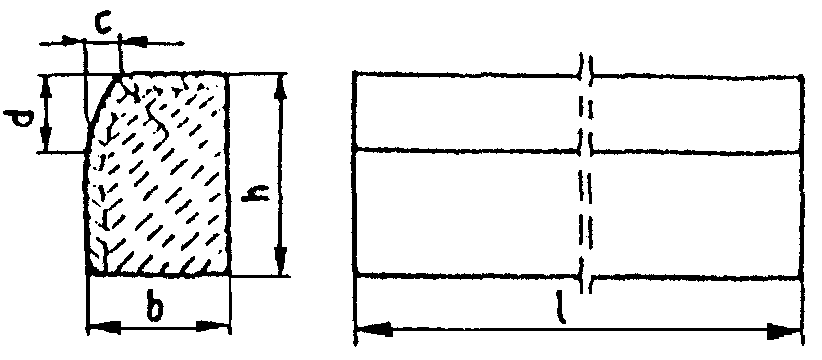 b) krawężnik rodzaju „b”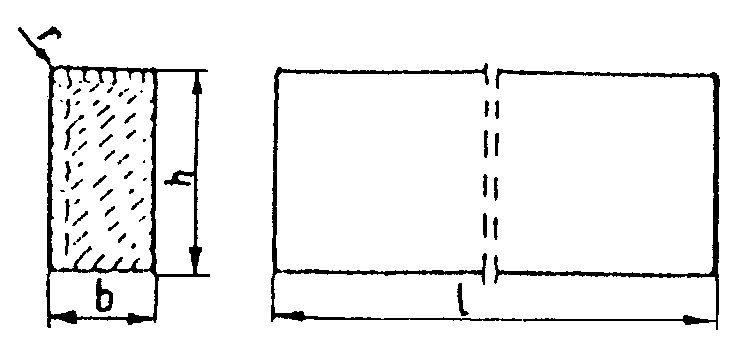 c) wpusty na powierzchniach stykowych krawężników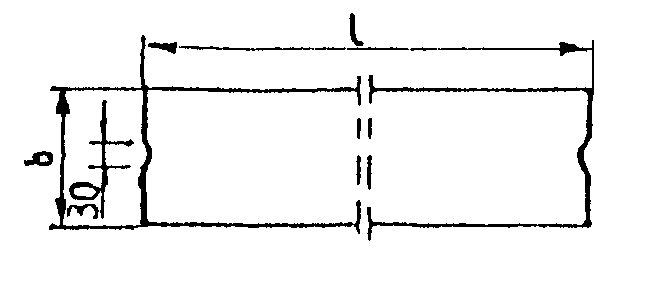 Rys. 1. Wymiarowanie krawężnikówTablica 1. Wymiary krawężników betonowychTablica 2. Dopuszczalne odchyłki wymiarów krawężników betonowych2.4.2. Dopuszczalne wady i uszkodzeniaPowierzchnie krawężników betonowych powinny być bez rys, pęknięć i ubytków betonu, o fakturze z formy lub zatartej. Krawędzie elementów powinny być równe i proste.Dopuszczalne wady oraz uszkodzenia powierzchni i krawędzi elementów, zgodnie z BN-80/6775-03/01 [14], nie powinny przekraczać wartości podanych w tablicy 3Tablica 3. Dopuszczalne wady i uszkodzenia krawężników betonowych2.4.3. SkładowanieKrawężniki betonowe mogą być przechowywane na składowiskach otwartych, posegregowane według typów, rodzajów, odmian, gatunków i wielkości.Krawężniki betonowe należy układać z zastosowaniem podkładek i przekładek drewnianych o wymiarach: grubość 2,5 cm, szerokość 5 cm, długość min. 5 cm większa niż szerokość krawężnika.2.4.4. Beton i jego składniki2.4.4.1. Beton do produkcji krawężnikówDo produkcji krawężników należy stosować beton wg PN-B-06250 [2], klasy B 25 i B 30. W przypadku wykonywania krawężników dwuwarstwowych, górna (licowa) warstwa krawężników powinna być wykonana z betonu klasy B 30.Beton użyty do produkcji krawężników powinien charakteryzować się:nasiąkliwością, poniżej 4%,ścieralnością na tarczy Boehmego, dla gatunku 1: 3 mm, dla gatunku 2: 4 mm,mrozoodpornością i wodoszczelnością, zgodnie z normą PN-B-06250 [2].2.4.4.2.  CementCement stosowany do betonu powinien być cementem portlandzkim klasy nie niższej niż „32,5” wg PN-B-19701 [10].Przechowywanie cementu powinno być zgodne z BN-88/6731-08 [12].2.4.4.3. KruszywoKruszywo powinno odpowiadać wymaganiom PN-B-06712 [5].Kruszywo należy przechowywać w warunkach zabezpieczających je przed zanieczyszczeniem, zmieszaniem z kruszywami innych asortymentów, gatunków i marek.2.4.4.4. WodaWoda powinna być odmiany „1” i odpowiadać wymaganiom PN-B-32250 [11].2.5. Materiały na podsypkę i do zaprawPiasek na podsypkę cementowo-piaskową powinien odpowiadać wymaganiom PN-B-06712 [5], a do zaprawy cementowo-piaskowej PN-B-06711 [4].Cement na podsypkę i do zaprawy cementowo-piaskowej powinien być cementem portlandzkim klasy nie mniejszej niż „32,5”, odpowiadający wymaganiom PN-B-19701 [10].Woda powinna być odmiany „1” i odpowiadać wymaganiom PN-B-32250 [11].2.6. Materiały na ławyDo wykonania ław pod krawężniki należy stosować, dla:ławy betonowej - beton klasy C 12/15 wg PN-B-06250 [2], którego składniki powinny odpowiadać wymaganiom punktu 2.4.4,ławy żwirowej - żwir odpowiadający wymaganiom PN-B-11111 [7],ławy tłuczniowej - tłuczeń odpowiadający wymaganiom PN-B-11112 [8].2.7. Masa zalewowaMasa zalewowa, do wypełnienia szczelin dylatacyjnych na gorąco, powinna odpowiadać wymaganiom BN-74/6771-04 [13] lub aprobaty technicznej.3. SPRZĘT3.1. Ogólne wymagania dotyczące sprzętuOgólne wymagania dotyczące sprzętu podano w ST D-00.00.00 „Wymagania ogólne” pkt 3.3.2. Sprzęt Roboty wykonuje się ręcznie przy zastosowaniu:betoniarek do wytwarzania betonu i zapraw oraz przygotowania podsypki cementowo-piaskowej,wibratorów płytowych, ubijaków ręcznych lub mechanicznych.4. TRANSPORT4.1. Ogólne wymagania dotyczące transportuOgólne wymagania dotyczące transportu podano w ST D-00.00.00 „Wymagania ogólne” pkt 4.4.2. Transport krawężnikówKrawężniki betonowe mogą być przewożone dowolnymi środkami transportowymi.Krawężniki betonowe układać należy na środkach transportowych w pozycji pionowej z nachyleniem w kierunku jazdy.Krawężniki powinny być zabezpieczone przed przemieszczeniem się i uszkodzeniami w czasie transportu, a górna warstwa nie powinna wystawać poza ściany środka transportowego więcej niż 1/3 wysokości tej warstwy.4.3. Transport pozostałych materiałów                                                                                                                                                                               Transport cementu powinien się odbywać w warunkach zgodnych z BN-88/6731-08 [12].Kruszywa można przewozić dowolnym środkiem transportu, w warunkach zabezpieczających je przed zanieczyszczeniem i zmieszaniem z innymi materiałami. Podczas transportu kruszywa powinny być zabezpieczone przed wysypaniem, a kruszywo drobne - przed rozpyleniem.Masę zalewową należy pakować w bębny blaszane lub beczki drewniane. Transport powinien odbywać się w warunkach zabezpieczających przed uszkodzeniem bębnów i beczek.5. WYKONANIE ROBÓT5.1. Ogólne zasady wykonania robótOgólne zasady wykonania robót podano w ST D-00.00.00 „Wymagania ogólne” pkt 5.5.2. Wykonanie koryta pod ławyKoryto pod ławy należy wykonywać zgodnie z PN-B-06050 [1].Wymiary wykopu powinny odpowiadać wymiarom ławy w planie z uwzględnieniem w szerokości dna wykopu ew. konstrukcji szalunku.Wskaźnik zagęszczenia dna wykonanego koryta pod ławę powinien wynosić co najmniej 0,97 według normalnej metody Proctora.5.3. Wykonanie ławWykonanie ław powinno być zgodne z BN-64/8845-02 [16].5.3.1. Ława żwirowaŁawy żwirowe o wysokości do 10 cm wykonuje się jednowarstwowo przez zasypanie koryta żwirem i zagęszczenie go polewając wodą.Ławy o wysokości powyżej 10 cm należy wykonywać dwuwarstwowo, starannie zagęszczając poszczególne warstwy.5.3.2. Ława tłuczniowaŁawy należy wykonywać przez zasypanie wykopu koryta tłuczniem.Tłuczeń należy starannie ubić polewając wodą. Górną powierzchnię ławy tłuczniowej należy wyrównać klińcem i ostatecznie zagęścić.Przy grubości warstwy tłucznia w ławie wynoszącej powyżej 10 cm należy ławę wykonać dwuwarstwowo, starannie zagęszczając poszczególne warstwy.5.3.3. Ława betonowaŁawy betonowe zwykłe w gruntach spoistych wykonuje się bez szalowania, przy gruntach sypkich należy stosować szalowanie.Ławy betonowe z oporem wykonuje się w szalowaniu. Beton rozścielony w szalowaniu lub bezpośrednio w korycie powinien być wyrównywany warstwami. Betonowanie ław należy wykonywać zgodnie z wymaganiami PN-B-06251 [3], przy czym należy stosować co 50 m szczeliny dylatacyjne wypełnione bitumiczną masą zalewową.5.4. Ustawienie krawężników betonowych5.4.1. Zasady ustawiania krawężnikówŚwiatło (odległość górnej powierzchni krawężnika od jezdni) powinno być zgodne z ustaleniami dokumentacji projektowej, a w przypadku braku takich ustaleń powinno wynosić od 10 do 12 cm, a w przypadkach wyjątkowych (np. ze względu na „wyrobienie” ścieku)  może być zmniejszone do 6 cm lub zwiększone do 16 cm.Zewnętrzna ściana krawężnika od strony chodnika powinna być po ustawieniu krawężnika obsypana piaskiem, żwirem, tłuczniem lub miejscowym gruntem przepuszczalnym, starannie ubitym.Ustawienie krawężników powinno być zgodne z BN-64/8845-02 [16].5.4.2. Ustawienie krawężników na ławie żwirowej lub tłuczniowejUstawianie krawężników na ławie żwirowej i tłuczniowej powinno być wykonywane na podsypce z piasku o grubości warstwy od 3 do 5 cm po zagęszczeniu.5.4.3. Ustawienie krawężników na ławie betonowejUstawianie krawężników na ławie betonowej wykonuje się  na podsypce z piasku lub na podsypce cementowo-piaskowej o grubości 3 do 5 cm po zagęszczeniu.5.4.4. Wypełnianie spoinSpoiny krawężników nie powinny przekraczać szerokości 1 cm. Spoiny należy wypełnić żwirem, piaskiem lub zaprawą cementowo-piaskową, przygotowaną w stosunku 1:2. Zalewanie spoin krawężników zaprawą cementowo-piaskową stosuje się wyłącznie do krawężników ustawionych na ławie betonowej.Spoiny krawężników przed zalaniem zaprawą należy oczyścić i zmyć wodą. Dla zabezpieczenia przed wpływami temperatury krawężniki ustawione na podsypce cementowo-piaskowej i o spoinach zalanych zaprawą należy zalewać co 50 m bitumiczną masą zalewową nad szczeliną dylatacyjną ławy.6. kontrola jakości robót6.1. Ogólne zasady kontroli jakości robótOgólne zasady kontroli jakości robót podano w ST D-00.00.00 „Wymagania ogólne” pkt 6.6.2. Badania przed przystąpieniem do robót6.2.1. Badania krawężnikówPrzed przystąpieniem do robót Wykonawca powinien wykonać badania materiałów przeznaczonych do ustawienia krawężników betonowych i przedstawić wyniki tych badań Inżynierowi  do akceptacji.Sprawdzenie wyglądu zewnętrznego należy przeprowadzić na podstawie oględzin elementu przez pomiar i policzenie uszkodzeń występujących na powierzchniach i krawędziach elementu zgodnie z wymaganiami tablicy 3. Pomiary długości i głębokości uszkodzeń należy wykonać za pomocą przymiaru stalowego lub suwmiarki z dokładnością do 1 mm, zgodnie z ustaleniami PN-B-10021 [6].Sprawdzenie kształtu i wymiarów elementów należy przeprowadzić z dokładnością do 1 mm przy użyciu suwmiarki oraz przymiaru stalowego lub taśmy zgodnie z wymaganiami tablicy 1 i 2. Sprawdzenie kątów prostych w narożach elementów wykonuje się przez przyłożenie kątownika do badanego naroża i zmierzenia odchyłek z dokładnością do 1 mm.6.2.2. Badania pozostałych materiałówBadania pozostałych materiałów stosowanych przy ustawianiu krawężników betonowych powinny obejmować wszystkie właściwości, określone w normach podanych dla odpowiednich materiałów w pkt 2.6.3. Badania w czasie robót6.3.1. Sprawdzenie koryta pod ławęNależy sprawdzać wymiary koryta oraz zagęszczenie podłoża na dnie wykopu.Tolerancja dla szerokości wykopu wynosi  2 cm. Zagęszczenie podłoża powinno być zgodne z pkt 5.2.6.3.2. Sprawdzenie ławPrzy wykonywaniu ław badaniu podlegają:Zgodność profilu podłużnego górnej powierzchni ław z dokumentacją projektową.	Profil podłużny górnej powierzchni ławy powinien być zgodny z projektowaną niweletą. Dopuszczalne odchylenia mogą wynosić  1 cm na każde 100 m ławy.b)	Wymiary ław.	Wymiary ław należy sprawdzić w dwóch dowolnie wybranych punktach na każde 100 m ławy. Tolerancje wymiarów wynoszą:	- dla wysokości   10% wysokości projektowanej,	- dla szerokości   10% szerokości projektowanej.c)	Równość górnej powierzchni ław.	Równość górnej powierzchni ławy sprawdza się przez przyłożenie w dwóch punktach, na każde 100 m ławy, trzymetrowej łaty.	Prześwit pomiędzy górną powierzchnią ławy i przyłożoną łatą nie może przekraczać               1 cm.d)	Zagęszczenie ław.	Zagęszczenie ław bada się w dwóch przekrojach na każde 100 m. Ławy ze żwiru lub piasku nie mogą wykazywać śladu urządzenia zagęszczającego.	Ławy z tłucznia, badane próbą wyjęcia poszczególnych ziarn tłucznia, nie powinny pozwalać na wyjęcie ziarna z ławy.e)	Odchylenie linii ław od projektowanego kierunku.	Dopuszczalne odchylenie linii ław od projektowanego kierunku nie może przekraczać   2 cm na każde 100 m wykonanej ławy.6.3.3. Sprawdzenie ustawienia krawężników	Przy ustawianiu krawężników należy sprawdzać:dopuszczalne odchylenia linii krawężników w poziomie od linii projektowanej, które wynosi  1 cm na każde 100 m ustawionego krawężnika,dopuszczalne odchylenie niwelety górnej płaszczyzny krawężnika od niwelety projektowanej, które wynosi  1 cm na każde 100 m ustawionego krawężnika,równość górnej powierzchni krawężników, sprawdzane przez przyłożenie w dwóch punktach na każde 100 m krawężnika, trzymetrowej łaty, przy czym prześwit pomiędzy górną powierzchnią krawężnika i przyłożoną łatą nie może przekraczać 1 cm,dokładność wypełnienia spoin bada się co 10 metrów. Spoiny muszą być wypełnione całkowicie na pełną głębokość.7. OBMIAR ROBÓT7.1. Ogólne zasady obmiaru robótOgólne zasady obmiaru robót podano w ST D-00.00.00 „Wymagania ogólne” pkt 7.7.2. Jednostka obmiarowaJednostką obmiarową jest m (metr) ustawionego krawężnika betonowego.8. ODBIÓR ROBÓT8.1. Ogólne zasady odbioru robótOgólne zasady odbioru robót podano w ST D-00.00.00 „Wymagania ogólne” pkt 8.Roboty uznaje się za wykonane zgodnie z dokumentacją projektową, SST i wymaganiami Inżyniera, jeżeli wszystkie pomiary i badania z zachowaniem tolerancji wg pkt 6 dały wyniki pozytywne.8.2. Odbiór robót zanikających i ulegających zakryciuOdbiorowi robót zanikających i ulegających zakryciu podlegają:wykonanie koryta pod ławę,wykonanie ławy,wykonanie podsypki.9. PODSTAWA PŁATNOŚCI9.1. Ogólne ustalenia dotyczące podstawy płatnościOgólne ustalenia dotyczące podstawy płatności podano w ST D-00.00.00 „Wymagania ogólne” pkt 9.9.2. Cena jednostki obmiarowejCena wykonania 1 m krawężnika betonowego obejmuje:prace pomiarowe i roboty przygotowawcze,dostarczenie materiałów na miejsce wbudowania,wykonanie koryta pod ławę,ew. wykonanie szalunku,wykonanie ławy,wykonanie podsypki,ustawienie krawężników na podsypce (piaskowej lub cementowo-piaskowej),wypełnienie spoin krawężników zaprawą,ew. zalanie spoin masą zalewową,zasypanie zewnętrznej ściany krawężnika gruntem i ubicie,przeprowadzenie badań i pomiarów wymaganych w specyfikacji technicznej.10. przepisy związane10.1. Normy10.2. Inne dokumentyKatalog powtarzalnych elementów drogowych (KPED), Transprojekt - Warszawa, 1979 i 1982 r.D-O8.O5.O1.  ŚCIEKI  Z  ELEMENTÓW PREFABRYKOWANYCH                                                                     1. 1. Wstęp  1.1. Przedmiot STPrzedmiotem niniejszej specyfikacji technicznej ST są wymagania dotyczące wykonania i odbioru robót związanych z wykonaniem ścieków z prefabrykowanych elementów betonowych w ramach kontraktu: „Przebudowa drogi gminnej ulicy Łąkowej w m. Rudnik Mały”.1.2. Zakres stosowania STSpecyfikacja techniczna ST jest stosowana jako dokument przetargowy i kontraktowy przy zlecaniu i realizacji robót wymienionych w pkt. 1.1.1.3. Zakres robót objętych STUstalenia zawarte w niniejszej specyfikacji dotyczą zasad prowadzenia robót związanych z wykonaniem:ścieków terenowych.1.4. Określenia podstawowe1.4.1.	Ściek terenowy - element zlokalizowany poza jezdnią lub chodnikiem służący do odprowadzenia wód opadowych z nawierzchni jezdni, chodników oraz przyległego terenu do odbiorników sztucznych lub naturalnych.1.4.2.	Pozostałe określenia podstawowe są zgodne z obowiązującymi, odpowiednimi polskimi normami i z definicjami podanymi w ST 00.00.00 „Wymagania ogólne” pkt 1.4.1.5. Ogólne wymagania dotyczące robótOgólne wymagania dotyczące robót podano w ST 00.00.00 „Wymagania ogólne” pkt 1.5.2. MATERIAŁY2.1. Ogólne wymagania dotyczące materiałów, ich pozyskiwania i składowania, podano w ST 00.00.00 „Wymagania ogólne” pkt 2.2.8. Prefabrykowane elementy betonowe ściekuPrefabrykowane elementy betonowe stosowane do wykonania ścieków terenowych, powinny odpowiadać wymaganiom BN-80/6775-03/01 [9]. Kształt i wymiary prefabrykowanych elementów betonowych, użytych do wykonania ścieków, powinny być zgodne z dokumentacją projektową. Mogą to być np. prefabrykaty betonowe o wymiarach i kształtach wg „Katalogu szczegółów drogowych ulic, placów i parków miejskich - Karty 2.5, 2.9, 2.13 [12].Do wykonania prefabrykatów należy stosować beton wg PN-B-06250 [2], klasy co najmniej 25. Nasiąkliwość prefabrykatów nie powinna przekraczać 4%. Ścieralność na tarczy Boehmego nie powinna przekraczać . Wytrzymałość betonu na ściskanie powinna być zgodna z PN-B-06250 [2] dla przyjętej klasy betonu. Powierzchnia prefabrykatów powinna być bez rys, pęknięć i ubytków betonu, o fakturze zatartej.Krawędzie elementów powinny być równe i proste. Wklęsłość lub wypukłość powierzchni elementów nie powinna przekraczać . Dopuszczalne odchyłki wymiarów prefabrykatów:na długości		 ,na wysokości i szerokości	   .3. sprzęt3.1. Ogólne wymagania dotyczące sprzętuOgólne wymagania dotyczące sprzętu podano w ST 00.00.00 „Wymagania ogólne” pkt 3.3.2. Sprzęt do wykonania robótbetoniarek do wytwarzania betonu i zapraw oraz przygotowania podsypki cementowo-piaskowej,wibratorów płytowych, ubijaków ręcznych lub mechanicznych.4. Transport4.1. Ogólne wymagania dotyczące transportuOgólne wymagania dotyczące transportu podano w ST 00.00.00 „Wymagania ogólne” pkt 4.4.2. Transport materiałówTransport prefabrykatów powinien odbywać się wg BN-80/6775-03/01 [9], transport cementu wg BN-88/6731-08 [7].5. Wykonanie robót5.1. Ogólne zasady wykonania robótOgólne zasady wykonania robót podano w ST 00.00.00 „Wymagania ogólne” pkt 5.5.2. Roboty przygotowawczePrzed przystąpieniem do wykonania ścieku należy wytyczyć oś ścieku zgodnie z dokumentacją projektową. 5.3. Wykop pod korytoWykop pod  koryto dla ścieku należy wykonać zgodnie z dokumentacją i PN-B-06050 [1]. Wskaźnik zagęszczenia dna wykopu pod ławę powinien wynosić co najmniej 0,97, wg normalnej metody Proctora.5.4. Wykonanie ścieku z prefabrykatówUstawienie prefabrykatów na ławie powinno być wykonane na podsypce cementowo-piaskowej o grubości 10 cm. Ustawianie prefabrykatów powinno być zgodne z projektowaną niweletą dna ścieku. Spoiny elementów prefabrykowanych nie powinny przekraczać szerokości . Spoiny prefabrykatów  należy wypełnić zaprawą cementowo-piaskową, przygotowaną w stosunku 1:2. Spoiny przed zalaniem należy oczyścić i zmyć wodą. 6. kontrola jakości robót6.1. Ogólne zasady kontroli jakości robótOgólne zasady kontroli jakości robót podano w ST 00.00.00 „Wymagania ogólne” pkt 6.6.2. Badania przed przystąpieniem do robótPrzed przystąpieniem do robót Wykonawca powinien wykonać badania materiałów przeznaczonych do wykonania ścieku i przedstawić wyniki tych badań Inżynierowi do akceptacji. Badania materiałów stosowanych do wykonania ścieku z prefabrykatów powinny obejmować wszystkie właściwości, które zostały określone w normach podanych dla odpowiednich materiałów w pkt 2.6.3. Badania w czasie robót6.3.1. Zakres badańW czasie robót związanych z wykonaniem ścieku z prefabrykatów należy sprawdzać:koryto,wykonanie ścieku.6.3.2. Koryto należy sprawdzać, czy wymiary wykopu są zgodne z dokumentacją projektową oraz zagęszczenie podłoża na dnie wykopu. Tolerancja dla szerokości wykopu wynosi  . 6.3.3. Sprawdzenie wykonania ścieku. Przy wykonaniu ścieku, badaniu podlegają:równość podłużna ścieku, sprawdzana w dwóch dowolnie wybranych punktach która może wykazywać prześwit nie większy niż  pomiędzy powierzchnią ścieku a łatą czterometrową,wypełnienie spoin, wykonane zgodnie z pkt 5, sprawdzane na każdych  wykonanego ścieku, przy czym wymagane jest całkowite wypełnienie badanej spoiny,grubość podsypki, sprawdzana co , która może się różnić od grubości projektowanej o  . 7. obmiar robót7.1. Ogólne zasady obmiaru robótOgólne zasady obmiaru robót podano w ST 00.00.00 „Wymagania ogólne” pkt 7.7.2. Jednostka obmiarowaJednostką obmiarową jest m (metr) wykonanego ścieku z prefabrykowanych elementów betonowych.8. ODBIÓR ROBÓT8.1. Ogólne zasady odbioru robótpodano w ST 00.00.00 „Wymagania ogólne” pkt 8. Roboty uznaje się za wykonane zgodnie z dokumentacją projektową, ST i wymaganiami Inżyniera, jeżeli wszystkie pomiary i badania z zachowaniem tolerancji wg pkt 6 dały wyniki pozytywne.8.2. Odbiór robót zanikających i ulegających zakryciuOdbiorowi robót zanikających i ulegających zakryciu podlegają:koryto,wykonana ława,wykonana podsypka.9. PODSTAWA PŁATNOŚCI9.1. Ogólne ustalenia dotyczące podstawy płatności podano w ST 00.00.00 „Wymagania ogólne” pkt 9.9.2. Cena jednostki obmiarowejCena wykonania  ścieku z prefabrykowanych elementów betonowych obejmuje:prace pomiarowe i przygotowawcze, dostarczenie materiałów,wykonanie koryta,wykonanie podsypki cementowo-piaskowej,ułożenie prefabrykatów ścieku z wypełnieniem spoin,zalanie spoin bitumiczną masą zalewową,zasypanie zewnętrznej ściany prefabrykatu,przeprowadzenie pomiarów i badań wymaganych w specyfikacji technicznej.10. przepisy związane10.1. Normy10.2. Inne dokumentyKatalog szczegółów drogowych ulic, placów i parków miejskich, Centrum Techniki Budownictwa Komunalnego, Warszawa 1987.Katalog powtarzalnych elementów drogowych (KPED), Transprojekt-Warszawa, 1979.09.01.01.  TRAWNIKI – TERENY ZIELONEWSTĘP  Przedmiot  STPrzedmiotem  niniejszej  specyfikacji  technicznej  (ST)  są  wymagania  dotyczące  wykonania  i  odbioru  robót  związanych  z  humusowaniem  i obsianie trawą  terenu przyległego po robotach budowlanych w ramach projektu „Przebudowa drogi gminnej ulicy Łąkowej w m. Rudnik Mały”.1.2. Zakres  stosowania  STSpecyfikacja  Techniczna  jest  stosowana  jako  dokument  przetargowy  i  kontraktowy  przy  zlecaniu  i  realizacji  robót  wymienionych  w  pkt.  1.1.Zakres  robót  ujętych STUstalenia  zawarte  w  niniejszej  specyfikacji  dotyczą  wykonania  trawników.Określenia  podstawoweHumus  -  ziemia  roślinna.Humusowanie  -  przykrycie  skarpy  ziemią  roślinną  w  celu  zapewnienia  dobrego  wzrostu  trawy  i  jej  przyjęcia  się.  Pozostałe  określenia  podane  w  niniejszej  ST  są  zgodne  z  obowiązującymi  odpowiednimi  normami  i  definicjami  podanymi  w  ST  D.00.00.00.Ogólne  wymagania  dotyczące  robótWykonawca  robót  jest  odpowiedzialny  za  jakość  ich  wykonania  oraz  za  zgodność  z  Dokumentacją  Projektową,  ST  i  poleceniami  Inżyniera.  Ogólne  wymagania  dotyczące  robót  podano  w  ST  D.00.00.00.„Wymagania  ogólne”.MATERIAŁYWarunki  ogólne  stosowania  materiałów  -  podano  w  ST  D.00.00.00.  „Wymagania  ogólne „.  Stosowane  materiałyNasiona  traw  -   należy  zastosować  uniwersalną  mieszankę  nasion  traw  mających  gęste  i  drobne  korzonki,  nasiona  powinny  być  dobrej  jakości,  o  zwiększonej  odporności  na  działanie  soli  i  spalin.Nawozy  sztuczne  -   nawozy  powinny  być  dostosowane  do  gatunku  traw,  a  ich  sposób  przechowywania  powinien    zapobiegać  zbrylaniu.Humus  -  nie  może  zawierać  kamieni,  ani  zanieczyszczeń  obcych.  Powinien  być  składowany  w  bezpośrednim  sąsiedztwie  robót. Woda  -  należy  użyć  wody  ze  żródeł  nie  budzących  wątpliwości.3   SPRZĘT  Ogólne  wymagania  dotyczące  sprzętu   -  podano  w  ST  D.00.00.00.  „Wymagania  ogólne”.Dobór  sprzętuRoboty  mogą  być  wykonywane  ręcznie.  Do  wykonywania  trawników  można  stosować  :glebogryzarki  -  do  uprawy  gleby,równiarki  do  wyrównywania  i  humusowania  powierzchni,ubijaki  o  ręcznym  prowadzeniu,  wibratory  samobieżne  do  zagęszczania  ziemi,wał  kolczatkę  oraz  wał  gładki,  do  zakładania  trawników,kosiarki  mechaniczne do  pielęgnacji  trawników,koparki  i  spycharki  i  inny  sprzęt  za  zgodą  Inżyniera.  W  bezpośrednim  sąsiedztwie  ścieków  klinkierowych,  barier  i  krawędzi  jezdni  roboty  powinny  być  prowadzone  ręcznie,  tak  aby  nie  uszkodzić  wymienionych  elementów.TRANSPORTwarunki  ogólne  transportuTransport  powinien  odpowiadać  wymaganiom  zawartym  w  ST  D 00.00.00.  „Wymagania  ogólne”.Dobór  środków  transportuHumus  powinien  być  dowożony  samochodami  samowyładowczymi  lub  ciągnikami  z  przyczepą  samowyładowczą.  Nasiona  traw  i  nawozy  sztuczne  powinny  być  dostarczane  w  opakowaniach  zamkniętych  Wodę  należy  dowozić  beczkowozami  lub  innym  sprzętem.WYKONANIE  ROBÓTOgólne  warunki  wykonania  robót  -   podano  w  ST  D.00.00.00.  „Wymagania  ogólne”.Wykonawca  przedstawi  Inżynierowi  do  akceptacji  projekt  organizacji  i  harmonogram  robót,uwzględniające  wszystkie   warunki,  w  jakich  będą  wykonywane  trawniki.Zakres  wykonywanych  robótPrzygotowanie  podłożaPrzed  przystąpieniem  do  robót  należy  usunąć  rozbierane  bariery  sprężyste -  zgodnie  z  ustaleniamiST D.01.02.04.  i  zakończyć  roboty   związane  z  budową  jezdni.  Następnie  teren  należy  wyrównać  ręcznie  lub  mechanicznie, ścinając  pozostałe  wypukłości  i  zasypując  wgłębienia,  profilując  zagłębienie  w  środku  zgodnie  z  Dokumentacją  projektową.  Podczas  tych  prac  należy  usuwać  krzewy  znajdujące  się  w  pasie  rozdziału,  chyba, że  Inżynier  wyrazi  zgodę  na  ich  wycinkę.Spulchnienie  glebyIstniejący  pas  rozdziału  należy  spulchniać  na  głębokość  25  cm  z  jednoczesnym  wybraniem   perzu,  chwastów  stałych,  kamieni  i  innych  zanieczyszczeń  stałych.Profil  pasa  rozdziału  powinien  być  zgodny  z  dokumentacja  projektową.  Nadmiar  gruntu  i  odpady  należy  załadować  na  samochody  samowyładowcze  lub  ciągniki  z  przyczepami  samowyładowczymi  i  wywozić  sukcesywnie  poza  teren  budowy.  Stanowi  on  własność  Wykonawcy.Założenie  trawnikówRozścielenie   ziemi   urodzajnej   należy  wykonać  o  grubości   5  cm  z nadaniem spadku terenu  2 % . Wymagania dla trawy :-  mieszanka   traw   w   przeznaczeniu   do   użytkowania   intensywnego   przy   normie  50 g /1 m2 o następującym składzie gatunkowym:1. życica trwała - 45%, 2. kostrzewa czerwona - 25%, 3. kostrzewa trzcinowa - 10%, 4. kostrzewa owcza - 10%, 5. wiechlina łąkowa - 10%.Wykonawca   dostarczy   Inwestorowi  świadectwo   o   uznaniu   mieszanki   materiału siewnego.Należy  rozścielić  warstwę  humusu  grubości 5  cm  i  2 - 3  cm  kompostu.  Humus  powinien  być  rozścielony  . Pielęgnacja  w  okresie  gwarancyjnym  polega  na  podlewaniu,  odchwaszczeniu  i  nawożeniu.  Pierwsze  koszenie  powinny  być  przeprowadzone,  gdy  trawa  osiągnie  wysokość  około  5 - 10 cm,  a  następnie  gdy  trawa  równą  warstwą  i  wymieszany  z  kompostem,  nawozami  sztucznymi  w  ilości  0,05 kg na  1 m2  oraz  starannie  wyrównany odrośnie  do  wysokości  10 - 12  cm.  Po  skoszeniu  trawa  powinna  być  zagrabiona  i  usunięta  poza  teren  budowy.  Stanowi  ona  własność  Wykonawcy.KONTROLA  JAKOŚCI   ROBÓTOgólne  zasady  kontroli  robót   -   podano  w  ST  D.00.00.00.  „Wymagania  ogólne”. Sprawdzenie  jakości  wykonania  założenia  trawnikówKontrola powinna  dotyczyć  prawidłowości  wykonania  poszczególnych  elementów,  zgodności  nadania  profilu  poprzecznego  pasa  rozdziału  z  dokumentacją  projektową  i  ST.  W  okresie    gwarancyjnym,  czyli  1  roku  Wykonawca  jest  zobowiązany  do  pielęgnacji  obsianych  powierzchni.Zaleca  się  pobranie  próbki  kontrolnej  nasion  traw  i  przechowywanie  jej  do  końca  okresu  gwarancyjnegoKontrola  trawnikówDostarczona  na  miejsce  mieszanka  nasion  traw  powinna  posiadać  świadectwo  wartości  siewnej.  Świadectwa  jakości  nasion  tracą  ważność  po  upływie  9  miesięcy  od  daty  ich  wystawienia. W trakcie  wykonywania  trawników  należy  kontrolować  :oczyszczenie  terenu  z  gruzu  i  zanieczyszczeń,  równość  podłoża,  zgodność  z  projektowanymi  profilami,wymianę  gleby  jałowej  na  ziemię  urodzajną  i  kontrolę  grubości  warstwy,prawidłowe  uwałowanie  terenu,zgodność  składu  mieszanki  traw  z  ST  i  gęstość  zasiewu,częstotliwość  koszenia  i  odchwaszczenia  trawników,pielęgnację  wodą,dosiewanie  trawników  o  niedostatecznej  gęstościW  trakcie  odbioru  należy  kontrolować  :prawidłową  gęstość  traw  (bez  tzw.  „łysin”),brak  obecności  gatunków  niewysiewanych  oraz  chwastów.OBMIAR  ROBÓTOgólne  zasady  obmiaru  robót  podano  w  ST  D.00.00.00.  Jednostką  obmiaru  jest  1 m2  powierzchni  trawnika  i  odnosi  się  do  zakresu  robót  objętych  dokumentacją  projektową  i  ustaleniami  Inżyniera.  Żadne  roboty  wykonane  poza  tym  zakresem  nie  będą  obmierzone.ODBIÓR   ROBÓTOdbiór  robót  zgodnie  z  ustaleniami  ST  D.00.00.00.  Odbiór  na  podstawie  oceny  wizualnej  i  badań  określonych   w  pkt.  6.  Odbiór  powinien  być  przeprowadzony  w  czasie  umożliwiającym  wykonanie  ewentualnych  napraw  wadliwie  wykonanej  zieleni.PODSTAWA  PŁATNOŚCI  Płatność  powinna  nastąpić  zgodnie  z  ST  D.00.00.00.  na  podstawie  jednostek  wg  pkt.  7,  na  podstawie  obmiaru  i  odbioru  jakościowego  robót.Cena  za  1  m2  robót  obejmuje  :wyznaczenie  robót,oczyszczenie  i  wyrównanie  terenu,usunięcie  nadmiaru  gruntu  i  zanieczyszczeń  poza  teren  budowy,dostarczenie  materiałów,  rozścielenie  humusu,wałowanie  przed  i  po  wysiewie,  ewentualnie  zagrabienie,wysiew  nawozu  i  nasion  traw,pielęgnację  trawników,  podlewanie,  koszenie,  nawożenie,  odchwaszczenieodwiezienie  sprzętu  i  oznakowania.PRZEPISY  ZWIĄZANENie  dotyczyLp.Wyszczególnienie badań i pomiarówMinimalna częstotliwość badań i pomiarów1Szerokość warstwy5 razy2Równość podłużna5 razy3Równość poprzeczna5 razy4Spadki poprzeczne 5 razy5Rzędne wysokościowePo 5 razy w osi i na krawędziach 6Grubość warstwyPodczas budowy: w 3 punktach na każdej działce roboczejPrzed odbiorem:w 3 punktach7Zagęszczenie,  wilgotność kruszywaw 2 punktach na dziennej działce roboczej1.PN-B-02480:1986Grunty budowlane. Określenia. Symbole. Podział i opis gruntów2.PN-B-04481:1988Grunty budowlane. Badania próbek gruntów3.PN-B-1111Kruszywo naturalne do nawierzchni drogowych. Żwir i pospółka.3.PN-B-04493:1960Grunty budowlane. Oznaczanie kapilarności biernej4.PN-S-02205:1998Drogi samochodowe. Roboty ziemne. Wymagania i badania5.PN-ISO10318:1993Geotekstylia – Terminologia6.PN-EN-963:1999Geotekstylia i wyroby pokrewne7.BN-64/8931-01Drogi samochodowe. Oznaczenie wskaźnika piaskowego8.BN-64/8931-02Drogi samochodowe. Oznaczenie modułu odkształcenia nawierzchni podatnych i podłoża przez obciążenie płytą9.BN-77/8931-12Oznaczenie wskaźnika zagęszczenia gruntuLpWyszczególnienie badań i pomiarówMinimalna częstotliwość pomiarów1Szerokość podbudowy 10 razy 2Równość podłużna10 razy3Równość poprzeczna10 razy4Spadki poprzeczne*)10 razy5Rzędne wysokościoweco 7Grubość podbudowy Podczas budowy: w 3 punktach na każdej działce roboczejPrzed odbiorem:w 3 punktach8Nośność podbudowy: - moduł odkształcenia 
co najmniej w dwóch przekrojachPN-B-04481Grunty budowlane. Badania próbek gruntuPN-B-06714-12Kruszywa mineralne. Badania. Oznaczanie zawartości zanieczyszczeń obcychPN-B-06714-15Kruszywa mineralne. Badania. Oznaczanie składu ziarnowegoPN-B-06714-16Kruszywa mineralne. Badania. Oznaczanie kształtu ziarnPN-B-06714-17Kruszywa mineralne. Badania. Oznaczanie wilgotnościPN-B-06714-19Kruszywa mineralne. Badania. Oznaczanie mrozoodporności metodą bezpośredniąPN-B-06714-26Kruszywa mineralne. Badania. Oznaczanie zawartości zanieczyszczeń organicznychPN-B-11111Kruszywa mineralne. Kruszywa naturalne do nawierzchni drogowych. Żwir i mieszankaPN-B-11112Kruszywa mineralne. Kruszywa łamane do nawierzchni drogowychPN-S-06102Drogi samochodowe. Podbudowy z kruszyw stabilizowanych mechaniczniePN-S-96023Konstrukcje drogowe. Podbudowa i nawierzchnia z tłucznia kamiennegoPN-S-96035Popioły lotneBN-77/8931-12Oznaczanie wskaźnika zagęszczenia gruntuLp.Rodzaj lepiszczaZużycie (kg/m2)12Emulsja asfaltowa kationowaAsfalt drogowy D 200, D 300od 0,4  do  1,2od 0,4  do  0,6Lp.Rodzaj lepiszczaTemperatury (oC)123Emulsja asfaltowa kationowaAsfalt drogowy D 200Asfalt drogowy D 300   od 20 do 40 *)od 140 do 150od 130 do 140Lp.Rodzaj lepiszczaKontrolowane właściwościBadaniewedług normy12Emulsja asfaltowa kationowaAsfalt drogowylepkośćpenetracjaEmA-94 [5]PN-C-04134 [1]1.PN-C-04134Przetwory naftowe. Pomiar penetracji asfaltów2.PN-C-96170Przetwory naftowe. Asfalty drogowe3.PN-C-96173Przetwory naftowe. Asfalty upłynnione AUN do nawierzchni drogowychKategoriaruchuMieszankaACSGatunek lepiszczaGatunek lepiszczaKategoriaruchuMieszankaACSasfalt drogowypolimeroasfaltKR1 - KR2AC11W,AC16W50/70-KR3 - KR4AC16W,AC22W35/50, 50/70, wielorodzajowy 35/50, 50/70PMB 25/55-60KR5 - KR6AC16W AC22W35/50,wielorodzajowy35/50PMB 25/55-60Lp.WłaściwościWłaściwościMetodaRodzajasfaltuLp.WłaściwościWłaściwościbadania35/5050/70122345WŁAŚCIWOŚCI OBLIGATORYJNEWŁAŚCIWOŚCI OBLIGATORYJNEWŁAŚCIWOŚCI OBLIGATORYJNEWŁAŚCIWOŚCI OBLIGATORYJNEWŁAŚCIWOŚCI OBLIGATORYJNEWŁAŚCIWOŚCI OBLIGATORYJNE1Penetracja w 25°C0,1 mmPN-EN 1426 [21]35-5050-702Temperatura mięknienia°CPN-EN 1427 [22]50-5846-543Temperatura zapłonu, nie mniej niż°CPN-EN 22592 [62]2402304Zawartość składników rozpuszczalnych, nie mniej niż% m/mPN-EN 12592 [28]99995Zmiana masy po starzeniu (ubytek lub przyrost), nie więcej niż% m/mPN-EN 12607-1 [31]0,50,56Pozostała penetracja po starzeniu, nie mniej niż%PN-EN 1426 [21]53507Temperatura mięknienia po starzeniu, nie mniej niż°CPN-EN 1427 [22]5248WŁAŚCIWOŚCI SPECJALNE KRAJOWEWŁAŚCIWOŚCI SPECJALNE KRAJOWEWŁAŚCIWOŚCI SPECJALNE KRAJOWEWŁAŚCIWOŚCI SPECJALNE KRAJOWEWŁAŚCIWOŚCI SPECJALNE KRAJOWEWŁAŚCIWOŚCI SPECJALNE KRAJOWE8Zawartość parafiny, nie więcej niż%PN-EN 12606-1 [30]2,22,29Wzrost temp. mięknienia po starzeniu, nie więcej niż°CPN-EN 1427 [22]8910Temperatura łamliwości Fraassa, nie więcej niż°CPN-EN 12593 [29]-5-8WymaganiepodstawoweWłaściwośćMetodaJednostkaGatunki asfaltów modyfikowanych polimerami (PMB)Gatunki asfaltów modyfikowanych polimerami (PMB)WymaganiepodstawoweWłaściwośćbadaniaJednostka25/55 - 6025/55 - 60Wymaganiepodstawowewymaganieklasa123456Konsystencja w pośrednich temperaturach eksploatacyjnychPenetracjaw 25°CPN-EN 1426 [21]0,1 mm25-553Konsystencja w wysokich temperaturach eksploatacyjnychTemperaturamięknieniaPN-EN 1427 [22]°C≥ 606Siła rozciągania (mała prędkość rozciągania)PN-EN 13589 [55] PN-EN 13703 [57]J/cm2≥ 2 w 5°C3KohezjaSiła rozciągania w 5°C (duża prędkość rozciągania)PN-EN 13587 [53] PN-EN 13703 [57]J/cm2NPDa0Wahadło Vialit(metodauderzenia)PN-EN 13588 [54]J/cm2NPDa0123456Stałość konsystencji (Odporność na starzenie wg PN-EN 12607-1 lub -3 [31]Zmiana masy%≥  0,53Stałość konsystencji (Odporność na starzenie wg PN-EN 12607-1 lub -3 [31]PozostałapenetracjaPN-EN 1426 [21]%≥  403Stałość konsystencji (Odporność na starzenie wg PN-EN 12607-1 lub -3 [31]WzrosttemperaturymięknieniaPN-EN 1427 [22]°C≤ 83InnewłaściwościTemperaturazapłonuPN-EN ISO 2592 [63]°C≥  2353WymaganiadodatkoweTemperaturałamliwościPN-EN 12593 [29]°C ≤  -126WymaganiadodatkoweNawrót sprężysty w 25°CPN-EN 13398 [51]%≥ 505WymaganiadodatkoweNawrót sprężysty w 10°CNPDa0WymaganiadodatkoweZakresplastycznościPN-EN 14023 [59] Punkt 5.1.9°CTBRb1WymaganiadodatkoweStabilność magazynowania. Różnica temperatur mięknieniaPN-EN 13399 [52] PN-EN 1427 [22]°C≤  52WymaganiadodatkoweStabilnośćmagazynowania.RóżnicapenetracjiPN-EN 13399 [52] PN-EN 1426 [21]0,1 mmNPDa0WymaganiadodatkoweSpadek temperatury mięknienia po starzeniu wg PN-EN 12607 -1 lub -3 [31]PN-EN 12607-1 [31]PN-EN 1427 [22]°CTBRb1WymaganiadodatkoweNawrót sprężysty w 25°C po starzeniu wg PN- EN 12607-1 lub -3 [31]PN-EN 12607-1 [31]PN-EN 13398 [51]%≥  504WymaganiadodatkoweNawrót sprężysty w 10°C po starzeniu wg PN- EN 12607-1 lub-3 [31iPN-EN 12607-1 [31]PN-EN 13398 [51]%NPDa0WłaściwośćPrzesiew, [% (m/m)]Przesiew, [% (m/m)]Przesiew, [% (m/m)]Przesiew, [% (m/m)]Przesiew, [% (m/m)]Przesiew, [% (m/m)]Przesiew, [% (m/m)]Przesiew, [% (m/m)]WłaściwośćAC11WKR1-KR2AC11WKR1-KR2AC16WKR1-KR2AC16WKR1-KR2AC16WKR3-KR6AC16WKR3-KR6AC22WKR3-KR6AC22WKR3-KR6Wymiar sita #, [mm]oddooddooddooddo31,5------100-22,4--100-100-9010016100-9010090100659011,29010065807090--86085--55854570230552555255020450,1256245154164120,0633,08,03,08,04,010,04,010,0Zawartość lepiszcza, minimum*) Bmin4,6 Bmin4,6 Bmin4,4 Bmin4,4 Bmin4,4 Bmin4,4Bmin4,2Bmin4,2WaściwośćWarunki zagęszczania wg PN-EN 13108-20 [48]Metoda i warunki badaniaAC11WAC16WZawartośćwolnychprzestrzeniC.1.2,ubijanie, 2x50 uderzeńPN-EN 12697-8 [33], p. 4Vmin 3,0 Vmax 6,0Vmin 3,0 Vmax 6,0WolneprzestrzeniewypełnionelepiszczemC.1.2,ubijanie, 2x50 uderzeńPN-EN 12697-8 [33], p. 5VFBmin 65VFBmin 80VFBmin 60VFBmin 80Zawartość wolnych przestrzeni w mieszance mineralnejC.1.2,ubijanie, 2x50 uderzeńPN-EN 12697-8 [33], p. 5VMAmin 14VMAmin 14Odporność na działanie wodyC.1.1,ubijanie, 2x35 uderzeńPN-EN 12697-12 [35], przechowywanie w 40 °C z jednym cyklem zamrażania, a) badanie w 25°CITSR80ITSR80WłaściwośćWarunki zagęszczania wg PN-EN 13108-20 [48]Metoda i warunki badaniaAC16WAC22WZawartość wolnych przestrzeniC.1.3,ubijanie, 2x75 uderzeńPN-EN 12697-8 [33], p. 4Vmin 4,0 Vmax 7,0Vmin 4,0 Vmax 7,0Odporność na deformacje trwałe a)C.1.20,wałowanie,P98-P100PN-EN 12697-22, metoda B w powietrzu, PN-EN 13108-20, D.1.6,60°C, 10 000 cykli [38]WTSAIR 0,3 PRD AIR deklWTSAIR 0,3PRDAIRdeklOdporność na działanie wodyC.1.1,ubijanie, 2x35 uderzeńPN-EN 12697-12 [35], przechowywanie w 40°C z jednym cyklem zamrażania, badanie w 25°C b)ITS80ITSR80WłaściwośćWarunki zagęszczania wg PN-EN 13108-20 [48]Metoda i warunki badaniaAC16PAC22PZawartość wolnych przestrzeniC.1.3,ubijanie, 2^75 uderzeńPN-EN 12697-8 [33], p. 4Vmin 4,0 Vmax 7,0Vmin 4,0 Vmax 7,0Odporność na deformacje trwałe a)C.1.20,wałowanie,P98-P100PN-EN 12697-22, metoda B w powietrzu, PN-EN 13108-20, D.1.6,60°C, 10 000 cykli [38]WTSAIR 0,15 PRDAIR deklaWTSAIR 0,15 PRDAIR deklaOdporność na działanie wodyC.1.1,ubijanie, 2x35 uderzeńPN-EN 12697-12 [35], przechowywanie w 40 °C z jednym cyklem zamrażania, badanie w 25°C b)ITSRS0ITSR80Lepiszcze asfaltoweTemperatura mieszanki [°C]Asfalt 35/50Asfalt 50/70 Wielorodzajowy 35/50 Wielorodzajowy 50/70PMB 25/55-60od 155 do 195od 140 do 180od 155 do 195od 140 do 180od 140 do 180Klasa drogiElement nawierzchniMaksymalna nierówność podłoża pod warstwę wiążącą [mm]A, S,Pasy: ruchu, awaryjne, dodatkowe, włączania i wyłączania9GPJezdnie łącznic, jezdnie MOP, utwardzone pobocza10GPasy: ruchu, dodatkowe, włączania i wyłączania, postojowe, jezdnie łącznic, utwardzone pobocza10Z, L, DPasy ruchu12Rodzaj robótMinimalna temperatura otoczenia [°C]Minimalna temperatura otoczenia [°C]Rodzaj robótprzed przystąpieniem do robótw czasie robótWarstwa wiążąca0+5Warstwa wyrównawcza0+5Typ i wymiar mieszankiProjektowana grubość warstwy technologicznej [cm]Wskaźnikzagęszczenia[%]Zawartość wolnych przestrzeni w warstwie [%(v/v)]AC11W, KR1-KR24,0 - 10,0≥   983,5 - 7,0AC16W, KR1-KR25,0 - 10,0≥   983,5 - 7,0AC16W, KR3-KR65,0 - 10,0≥   984,5 - 8,0AC22W, KR3-KR67,0 - 10,0≥   984,5 -8,0Lp.Rodzaj badań1Mieszanka mineralno-asfaltowa a), b) 1.1Uziarnienie1.2Zawartość lepiszcza1.3Temperatura mięknienia lepiszcza odzyskanego1.4Gęstość i zawartość wolnych przestrzeni próbki2Warstwa asfaltowa2.1Wskaźnik zagęszczenia a)2.2Spadki poprzeczne2.3Równość2.4Grubość lub ilość materiału2.5Zawartość wolnych przestrzeni a)2.6Właściwości przeciwpoślizgowea) do każdej warstwy i na każde rozpoczęte 6000 m2a) do każdej warstwy i na każde rozpoczęte 6000 m2nawierzchni jedna próbka; w razie potrzeby liczba próbeknawierzchni jedna próbka; w razie potrzeby liczba próbekmoże zostać zwiększona (np. nawierzchnie dróg w tereniemoże zostać zwiększona (np. nawierzchnie dróg w tereniezabudowy)zabudowy)b) w razie potrzeby specjalne kruszywa i dodatkib) w razie potrzeby specjalne kruszywa i dodatkiWarunki ocenyWarstwa asfaltowa AC a)A - Średnia z wielu oznaczeń grubości oraz ilości 1. - duży odcinek budowy, powierzchnia większa niż 6000 m2 lub- droga ograniczona krawężnikami, powierzchnia większa niż 1000 m2 lub≤ 102. - mały odcinek budowy≤ 15B - Pojedyncze oznaczenie grubości≤ 15a) w wypadku budowy dwuetapowej, tzn. gdy warstwa ścieralna jest układana za) w wypadku budowy dwuetapowej, tzn. gdy warstwa ścieralna jest układana z   opóźnieniem, wartość z wiersza B odpowiednio obowiązuje; w pierwszym etapie   opóźnieniem, wartość z wiersza B odpowiednio obowiązuje; w pierwszym etapie   budowy do górnej warstwy nawierzchni obowiązuje wartość 25%, a do łącznej grubości       warstw etapu 1 - 15%   budowy do górnej warstwy nawierzchni obowiązuje wartość 25%, a do łącznej grubości       warstw etapu 1 - 15%16. PN-EN 1097-6             Badania mechanicznych i fizycznych właściwości kruszyw - Część 6: Oznaczanie gęstości ziaren i nasiąkliwości17.PN-EN 1097-7Badania mechanicznych i fizycznych właściwości kruszyw - Część 7: Oznaczanie gęstości wypełniacza - Metoda piknometryczna18.PN-EN 1097-8Badania mechanicznych i fizycznych właściwości kruszyw - Część 8: Oznaczanie polerowalności kamienia19.PN-EN 1367-1Badania właściwości cieplnych i odporności kruszyw na działanie czynników atmosferycznych - Część 1: Oznaczanie mrozoodporności20.PN-EN 1367-3Badania właściwości cieplnych i odporności kruszyw na działanie czynników atmosferycznych - Część 3: Badanie bazaltowej zgorzeli słonecznej metodą gotowania21.PN-EN 1426Asfalty i produkty asfaltowe - Oznaczanie penetracji igłą22.PN-EN 1427Asfalty i produkty asfaltowe - Oznaczanie temperatury mięknienia - Metoda Pierścień i Kula23.PN-EN 1428Asfalty i lepiszcza asfaltowe - Oznaczanie zawartości wody w emulsjach asfaltowych - Metoda destylacji azeotropowej24.PN-EN 1429Asfalty i lepiszcza asfaltowe - Oznaczanie pozostałości na sicie emulsji asfaltowych oraz trwałości podczas magazynowania metodą pozostałości na sicie25.PN-EN 1744-1Badania chemicznych właściwości kruszyw - Analiza chemiczna26.PN-EN 1744-4Badania chemicznych właściwości kruszyw - Część 4: Oznaczanie podatności wypełniaczy do mieszanek mineralno-asfaltowych na działanie wody27.PN-EN 12591Asfalty i produkty asfaltowe - Wymagania dla asfaltów drogowych28.PN-EN 12592Asfalty i produkty asfaltowe - Oznaczanie rozpuszczalności29.PN-EN 12593Asfalty i produkty asfaltowe - Oznaczanie temperatury łamliwości Fraassa30.PN-EN 12606-1Asfalty i produkty asfaltowe - Oznaczanie zawartości parafiny - Część 1: Metoda destylacyjna31.PN-EN 12607-1Asfalty i produkty asfaltowe - Oznaczanie odporności na twardnienie pod wpływem ciepła i powietrza - Część 1:iMetoda RTFOTPN-EN 12607-3Jw. Część 3: Metoda RFT32.PN-EN 12697-6Mieszanki mineralno-asfaltowe - Metody badań mieszanek mineralno-asfaltowych na gorąco - Część 6: Oznaczanie gęstości objętościowej metodą hydrostatyczną33.PN-EN 12697-8Mieszanki mineralno-asfaltowe - Metody badań mieszanek mineralno-asfaltowych na gorąco - Część 8: Oznaczanie34.PN-EN 12697-11Mieszanki mineralno-asfaltowe - Metody badań mieszanek mineralno-asfaltowych na gorąco - Część 11: Określenie powiązania pomiędzy kruszywem i asfaltem35.PN-EN 12697-12Mieszanki mineralno-asfaltowe - Metody badań mieszanek mineralno-asfaltowych na gorąco - Część 12: Określanie wrażliwości na wodę36.PN-EN 12697-13Mieszanki mineralno-asfaltowe - Metody badań mieszanek mineralno-asfaltowych na gorąco - Część 13: Pomiar temperatury37.PN-EN 12697-18Mieszanki mineralno-asfaltowe - Metody badań mieszanek mineralno-asfaltowych na gorąco - Część 18: Spływanie lepiszcza38.PN-EN 12697-22Mieszanki mineralno-asfaltowe - Metody badań mieszanek mineralno-asfaltowych na gorąco - Część 22: Koleinowanie39.PN-EN 12697-27Mieszanki mineralno-asfaltowe - Metody badań mieszanek mineralno-asfaltowych na gorąco - Część 27: Pobieranie próbek40.PN-EN 12697-36Mieszanki mineralno-asfaltowe - Metody badań mieszanek mineralno-asfaltowych na gorąco - Część 36: Oznaczanie grubości nawierzchni asfaltowych41.PN-EN 12846Asfalty i lepiszcza asfaltowe - Oznaczanie czasu wypływu emulsji asfaltowych lepkościomierzem wypływowym42.PN-EN 12847Asfalty i lepiszcza asfaltowe - Oznaczanie sedymentacji emulsji asfaltowych43.PN-EN 12850Asfalty i lepiszcza asfaltowe - Oznaczanie wartości pH emulsji asfaltowych44.PN-EN 13043Kruszywa do mieszanek bitumicznych i powierzchniowych utrwaleń stosowanych na drogach, lotniskach i innych powierzchniach przeznaczonych do ruchu45.PN-EN 13074Asfalty i lepiszcza asfaltowe - Oznaczanie lepiszczy z emulsji asfaltowych przez odparowanie46.PN-EN 13075-1Asfalty i lepiszcza asfaltowe - Badanie rozpadu - Część 1: Oznaczanie indeksu rozpadu kationowych emulsji asfaltowych, metoda z wypełniaczem mineralnym47.PN-EN 13108-1Mieszanki mineralno-asfaltowe - Wymagania - Część 1: Beton asfaltowy48.PN-EN 13108-20Mieszanki mineralno-asfaltowe - Wymagania - Część 20: Badanie typu49.PN-EN 13179-1Badania kruszyw wypełniających stosowanych do mieszanek bitumicznych - Część 1: Badanie metodą Pierścienia i Kuli50.PN-EN 13179-2Badania kruszyw wypełniających stosowanych do mieszanek bitumicznych - Część 2: Liczba bitumiczna51.PN-EN 13398Asfalty i lepiszcza asfaltowe - Oznaczanie nawrotu sprężystego asfaltów modyfikowanych52.PN-EN 13399Asfalty i lepiszcza asfaltowe - Oznaczanie odporności na magazynowanie modyfikowanych asfaltów53.PN-EN 13587Asfalty i lepiszcza asfaltowe - Oznaczanie ciągliwości lepiszczy asfaltowych metodą pomiaru ciągliwości54.PN-EN 13588Asfalty i lepiszcza asfaltowe - Oznaczanie kohezji lepiszczy asfaltowych metodą testu wahadłowego55.PN-EN 13589Asfalty i lepiszcza asfaltowe - Oznaczanie ciągliwości modyfikowanych asfaltów - Metoda z duktylometrem56.PN-EN 13614Asfalty i lepiszcza asfaltowe - Oznaczanie przyczepności emulsji bitumicznych przez zanurzenie w wodzie - Metoda z kruszywem57.PN-EN 13703Asfalty i lepiszcza asfaltowe - Oznaczanie energii deformacji58.PN-EN 13808Asfalty i lepiszcza asfaltowe - Zasady specyfikacji kationowych emulsji asfaltowych59.PN-EN 14023Asfalty i lepiszcza asfaltowe - Zasady specyfikacji asfaltów modyfikowanych polimerami60. PN-EN 14188-1Wypełniacze złączy i zalewy - Część 1: Specyfikacja zalew na gorąco61. PN-EN 14188-2Wypełniacze złączy i zalewy - Część 2: Specyfikacja zalew na zimno62.  PN-EN 22592Przetwory naftowe - Oznaczanie temperatury zapłonu i palenia - Pomiar metodą otwartego tygla Clevelanda63.PN-EN ISO 2592Oznaczanie temperatury zapłonu i palenia - Metoda otwartego tygla ClevelandaKategoriaruchuMieszanki o wymiarze D1-, mmKR 1-2AC5S, AC8S, AC11SKR 3-4AC8S, AC11SKR 5-6AC8S, AC11S 2)KategoriaruchuMieszankaACSGatunek lepiszczaGatunek lepiszczaKategoriaruchuMieszankaACSasfalt drogowypolimeroasfaltKR1 - KR2AC5S, AC8S, AC11S50/70, 70/100 Wielorodzajowy 50/70                        -KR3 - KR4AC8S, AC11S50/70Wielorodzajowy 50/70PMB 45/80-55 PMB 45/80-65KR5 - KR6AC8S, AC11SWielorodzajowy 35/50PMB 45/80-55 PMB 45/80-65Lp.WłaściwościWłaściwościMetodabadaniaRodzaj asfaltuRodzaj asfaltuLp.WłaściwościWłaściwościMetodabadania50/7070/100122345WŁAŚCIWOŚCI OBLIGATORYJNEWŁAŚCIWOŚCI OBLIGATORYJNEWŁAŚCIWOŚCI OBLIGATORYJNEWŁAŚCIWOŚCI OBLIGATORYJNEWŁAŚCIWOŚCI OBLIGATORYJNEWŁAŚCIWOŚCI OBLIGATORYJNE1Penetracja w 25°C0,1 mmPN-EN 1426 [21]50-7070-1002Temperatura mięknienia°CPN-EN 1427 [22]46-5443-513Temperatura zapłonu, nie mniej niż°CPN-EN 22592 [62]2302304Zawartość składników rozpuszczalnych, nie mniej niż% m/mPN-EN 12592 [28]99991223455Zmiana masy po starzeniu (ubytek lub przyrost), nie więcej niż% m/mPN-EN 12607-1 [31]0,50,86Pozostała penetracja po starzeniu, nie mniej niż%PN-EN 1426 [21]50467Temperatura mięknienia po starzeniu, nie mniej niż°CPN-EN 1427 [22]4845WŁAŚCIWOŚCI SPECJALNE KRAJOWEWŁAŚCIWOŚCI SPECJALNE KRAJOWEWŁAŚCIWOŚCI SPECJALNE KRAJOWEWŁAŚCIWOŚCI SPECJALNE KRAJOWEWŁAŚCIWOŚCI SPECJALNE KRAJOWEWŁAŚCIWOŚCI SPECJALNE KRAJOWE8Zawartość parafiny, nie więcej niż%PN-EN 12606-1 [30]2,22,29Wzrost temp. mięknienia po starzeniu, nie więcej niż°CPN-EN 1427 [22]9910Temperatura łamliwości Fraassa, nie więcej niż°CPN-EN 12593 [29]-8-10WymaganiepodstawoweMetodabadaniaJed-Gatunki asfaltów modyfikowanych polimerami (PMB)Gatunki asfaltów modyfikowanych polimerami (PMB)Gatunki asfaltów modyfikowanych polimerami (PMB)Gatunki asfaltów modyfikowanych polimerami (PMB)WymaganiepodstawoweWłaściwośćMetodabadanianostka45/80 -5545/80 -65WymaganiepodstawoweMetodabadaniawymaganieklasawymaganieklasa12345678Konsystencja w pośrednich temperaturach eksploatacyjnychPenetracjaw 25°CPN-EN 1426 [21]0,1 mm45-80445-804Konsystencja w wysokich temperaturach eksploatacyjnychTemperaturamięknieniaPN-EN 1427 [22]°C≥ 557> 655Siłarozciągania(małaprędkośćrozciągania)PN-EN13589[55]PN-EN13703[57]J/cm2≥1 w 5°C4≥2 w 5°C3KohezjaSiłarozciągania w 5°C (duża prędkość rozciągania)PN-EN13587[53]PN-EN13703[57]J/cm2NPDa0NPDa0Wahadło Vialit (metoda uderzenia)PN-EN 13588 	[54]J/cm2NPDa0NPDa012345678Stałość konsystencji (Odporność na starzenie wg PN-EN 12607-1 lub -3 [31]Zmiana masy%≥ 0,53≥0,53Stałość konsystencji (Odporność na starzenie wg PN-EN 12607-1 lub -3 [31]PozostałapenetracjaPN-EN 1426 [21]%≥ 607≥607Stałość konsystencji (Odporność na starzenie wg PN-EN 12607-1 lub -3 [31]WzrosttemperaturymięknieniaPN-EN 1427 [22]°C< 82 82InnewłaściwościTemperaturazapłonuPN-EN ISO 2592 [63]°C> 2353≥ 2353WymaganiadodatkoweTemperaturałamliwościPN-EN12593[29]°C≤ -126≤-157WymaganiadodatkoweNawrót sprężysty w 25°CPN-EN13398[51]%≥ 505≥ 703WymaganiadodatkoweNawrót sprężysty w 10°CPN-EN13398[51]%NPDa0NPDa0WymaganiadodatkoweZakresplastycznościPN-EN14023[59]Punkt5.1.9°CTBRb1TBRb1WymaganiadodatkoweStabilność magazynowania. Różnica temperatur mięknieniaPN-EN 13399 [52] PN-EN 1427 [22]°C≤ 52≤ 52WymaganiadodatkoweStabilność magazynowania. Różnica penetracjiPN-EN 13399 [52] PN-EN 1426 [21]0,1 mmNPDa0NPDa0WymaganiadodatkoweSpadek temperatury mię- knienia po starzeniu wg PN-EN 12607 -1 lub -3 [31]PN-EN 12607-1 [31] PN-EN 1427 [22]°CTBRb1TBRb1WymaganiadodatkoweNawrót sprężysty w 25°C po starzeniu wg PN-EN 12607-1 lub -3 [31]PN-EN12607-1[31]PN-EN13398[51]%≥ 504≥ 603WymaganiadodatkoweNawrót sprężysty w 10°C po starzeniu wg PN-EN 12607-1 lub -3 [311PN-EN12607-1[31]PN-EN13398[51]%NPDa0NPDa0WłaściwośćPrzesiew, [% (m/m)]Przesiew, [% (m/m)]Przesiew, [% (m/m)]Przesiew, [% (m/m)]Przesiew, [% (m/m)]Przesiew, [% (m/m)]WłaściwośćAC5SAC5SAC8SAC8SAC11SAC11SWymiar sita #, [mm]oddooddooddo16----100-11,2--100-901008100-9010070905,690100709024065456530550,1259228208200,0636,014612,0512,0Zawartość lepiszcza, minimum*-1Bmin6,0Bmin6,0Bmin5,8Bmin5,8Bmin5,6Bmin5,6WłaściwośćPrzesiew, [% (m/m)]Przesiew, [% (m/m)]Przesiew, [% (m/m)]Przesiew, [% (m/m)]WłaściwośćAC8SAC8SAC11SAC11SWymiar sita #, [mm]oddooddo16--100-11,2100-9010089010060905,66080--2405535500,1258228200,063512,0511,0Zawartość lepiszcza, minimum*-Bmin5,6Bmin5,6Bmin5,42Bmin5,42WłaściwośćWarunki zagęszczania wg PN-EN 13108-20 [48]Metoda i warunki badaniaAC5SAC8SAC11SZawartość wolnych przestrzeniC.1.2,ubijanie, 2x50 uderzeńPN-EN 12697-8 [33], p. 4     Vmin  1,0Vmax 3,0   Vmin  1,0   Vmax 3,0     Vmin  1,0    Vmax 3,0Wolne przestrzeniewypełnionelepiszczemC.1.2,ubijanie, 2x50 uderzeńPN-EN 12697-8 [33], p. 5VFBmin75VFBmin93VFBmin75VFBmin93VFBmin75VFBmin93Zawartość wolnych przestrzeni w mieszance mineralnejC.1.2,ubijanie, 2x50 uderzeńPN-EN 12697-8 [33], p. 5VMAminJ4 VMAminJ4 VMAminJ4Odporność na działanie wody a)C.1.1,ubijanie, 2x35 uderzeńPN-EN 12697-12 [35], przechowywanie w 40°C z jednym cyklem zamrażania, badanie w 25 °Citsr90itsr90itsr90a) Ujednoliconą procedurę badania odporności na działanie wody podano w WT-2 2010 [65] w załączniku 1.a) Ujednoliconą procedurę badania odporności na działanie wody podano w WT-2 2010 [65] w załączniku 1.a) Ujednoliconą procedurę badania odporności na działanie wody podano w WT-2 2010 [65] w załączniku 1.a) Ujednoliconą procedurę badania odporności na działanie wody podano w WT-2 2010 [65] w załączniku 1.a) Ujednoliconą procedurę badania odporności na działanie wody podano w WT-2 2010 [65] w załączniku 1.a) Ujednoliconą procedurę badania odporności na działanie wody podano w WT-2 2010 [65] w załączniku 1.WłaściwośćWarunki zagęszczania wg PN-EN 13108-20 [48]Metoda i warunki badaniaAC8SAC11SZawartość wolnych przestrzeniC.1.2,ubijanie, 2x50 uderzeńPN-EN 12697-8 [33], p. 4Vmin2,0Vmax4Vmin2,0Vmax4Odporność na deformacje trwałe a)C.1.20,wałowanie,P 98-P100PN-EN 12697-22, metoda B w powietrzu, PN-EN 13108-20, D.1.6,60°C, 10 000 cykli [38]WTSAIR 0,50 PRD AIRdeklarWTSAIR 0,50 PRD AIRdeklarOdporność na działanie wodyC.1.1,ubijanie, 2x35 uderzeńPN-EN 12697-12 [35], przechowywanie w 40°C z jednym cyklem zamrażania, badanie w 25°C b)itsr90itsr90Grubość płyty: AC8, AC11 40mm.Ujednoliconą procedurę badania odporności na działanie wody podano w WT-2 2010 [65] w załączniku 1.Grubość płyty: AC8, AC11 40mm.Ujednoliconą procedurę badania odporności na działanie wody podano w WT-2 2010 [65] w załączniku 1.Grubość płyty: AC8, AC11 40mm.Ujednoliconą procedurę badania odporności na działanie wody podano w WT-2 2010 [65] w załączniku 1.Grubość płyty: AC8, AC11 40mm.Ujednoliconą procedurę badania odporności na działanie wody podano w WT-2 2010 [65] w załączniku 1.Grubość płyty: AC8, AC11 40mm.Ujednoliconą procedurę badania odporności na działanie wody podano w WT-2 2010 [65] w załączniku 1.WłaściwośćWarunki zagęszczania wg PN-EN 13108-20 [481Metoda i warunki badaniaAC8SAC11SZawartość wolnych przestrzeniC.1.2,ubijanie, 2^50 uderzeńPN-EN 12697-8 [33], p. 4Vmin2,0Vmax4Vmin2,0Vmax4Odporność na deformacje trwałe a)C.1.20,wałowanie,P 98-P100PN-EN 12697-22, metoda B w powietrzu, PN-EN 13108-20, D.1.6,60°C, 10 000 cykli [381WTSAIR 0,30 PRD AIRdeklarWTSAIR 0,30 PRD AIRdeklarOdporność na działanie wodyC.1.1,ubijanie, 2x35 uderzeńPN-EN 12697-12 [35], przechowywanie w 40°C z jednym cyklem zamrażania, badanie w 25°C b)itsr90itsr90Grubość plyty: AC8, AC11 40mm.Ujednoliconą procedurę badania odporności na działanie wody podano w WT-2 2010 [65] w załączniku 1.Grubość plyty: AC8, AC11 40mm.Ujednoliconą procedurę badania odporności na działanie wody podano w WT-2 2010 [65] w załączniku 1.Grubość plyty: AC8, AC11 40mm.Ujednoliconą procedurę badania odporności na działanie wody podano w WT-2 2010 [65] w załączniku 1.Grubość plyty: AC8, AC11 40mm.Ujednoliconą procedurę badania odporności na działanie wody podano w WT-2 2010 [65] w załączniku 1.Grubość plyty: AC8, AC11 40mm.Ujednoliconą procedurę badania odporności na działanie wody podano w WT-2 2010 [65] w załączniku 1.Lepiszcze asfaltoweTemperatura mieszanki [°C]Asfalt 50/70 Asfalt 70/100Wielorodzajowy-35/50 Wielorodzajowy-50/70 PMB 45/80-55 PMB 45/80-65od 140 do 180 od 140 do 180 od 155 do 195 od 140 do 180 od 130 do 180 od 130 do 180Klasa drogiElement nawierzchniMaksymalna nierówność podłoża pod warstwę ścieralną [mm]A, S,Pasy: ruchu, awaryjne, dodatkowe, włączania i wyłączania6GPJezdnie łącznic, jezdnie MOP, utwardzone pobocza8GPasy: ruchu, dodatkowe, włączania i wyłączania, postojowe, jezdnie łącznic, utwardzone pobocza8Z, L, DPasy ruchu9Rodzaj robótMinimalna temperatura otoczenia [°C]Minimalna temperatura otoczenia [°C]Rodzaj robótprzed przystąpieniem do robótw czasie robótWarstwa ścieralna o grubości ≥ 3 cm0+5Warstwa ścieralna o grubości < 3 cm+5+10Typ i wymiar mieszankiProjektowana grubość warstwy technologicznej [cm]Wskaźnikzagęszczenia[%]Zawartość wolnych przestrzeni w warstwie [%(v/v)]AC5S, KR1-KR22,0 - 4,0≥ 981,5 - 4,0AC8S, KR1-KR22,5 - 4,5≥ 981,5 - 4,0AC11S, KR1-KR23,0 - 5,0≥ 981,5 - 4,0AC8S, KR3-KR62,5-4,5≥ 983,0-5,0AC11S, KR3-KR63,0 - 5,0≥ 983,0-5,0Lp.Rodzaj badań1Mieszanka mineralno-asfaltowa ^ b)1.1Uziarnienie1.2Zawartość lepiszcza1.3Temperatura mięknienia lepiszcza odzyskanego1.4Gęstość i zawartość wolnych przestrzeni próbki2Warstwa asfaltowa2.1Wskaźnik zagęszczenia a)2.2Spadki poprzeczne2.3Równość2.4Grubość lub ilość materiału2.5Zawartość wolnych przestrzeni a)2.6Właściwości przeciwpoślizgowea) do każdej warstwy i na każde rozpoczęte 6 000 m2 nawierzchni jedna próbka; w raziea) do każdej warstwy i na każde rozpoczęte 6 000 m2 nawierzchni jedna próbka; w raziepotrzeby liczba próbek może zostać zwiększona (np. nawierzchnie dróg w tereniepotrzeby liczba próbek może zostać zwiększona (np. nawierzchnie dróg w tereniezabudowy)zabudowy)b) w razie potrzeby specjalne kruszywa i dodatkib) w razie potrzeby specjalne kruszywa i dodatkiWarunki ocenyWarstwa asfaltowa ACa)A - Średnia z wielu oznaczeń grubości oraz ilości 1. - duży odcinek budowy, powierzchnia większa niż 6000 m2 lubdroga ograniczona krawężnikami, powierzchnia większa niż 1000 m2 lubwarstwa ścieralna, ilość większa niż 50 kg/m2≤ 102. - mały odcinek budowy lub≤ 15- warstwa ścieralna, ilość większa niż 50 kg/m2≤ 15B - Pojedyncze oznaczenie grubości≤ 25a) w wypadku budowy dwuetapowej, tzn. gdy warstwa ścieralna jest układana za) w wypadku budowy dwuetapowej, tzn. gdy warstwa ścieralna jest układana zopóźnieniem, wartość z wiersza B odpowiednio obowiązuje; w pierwszym etapieopóźnieniem, wartość z wiersza B odpowiednio obowiązuje; w pierwszym etapiebudowy do górnej warstwy nawierzchni obowiązuje wartość 25%, a do łącznej grubości warstw etapu 1 ^ 15%budowy do górnej warstwy nawierzchni obowiązuje wartość 25%, a do łącznej grubości warstw etapu 1 ^ 15%Klasa drogiElement nawierzchniWartości wskaźnika IRI [mm/m]A, S GPPasy: ruchu, awaryjne, dodatkowe, włączania i wyłączania≤ 2,9A, S GPJezdnie łącznic, jezdnie MOP, utwardzone pobocza≤ 3,7GPasy: ruchu, dodatkowe, włączania i wyłączania, postojowe, jezdnie łącznic, utwardzone pobocza≤ 4,6Klasa drogiElement nawierzchniWartości odchyleń równości poprzecznej [mm]A, SPasy: ruchu, awaryjne, dodatkowe, włączania i wyłączania≤ 6GPJezdnie łącznic, jezdnie MOP, utwardzone pobocza≤8GPasy: ruchu, dodatkowe, włączania i wyłączania, postojowe, jezdnie łącznic, utwardzone pobocza ≤8Z, L, DPasy ruchu≤ 9Klasa drogiElement nawierzchniMiarodajny współczynnik tarcia przy prędkości zablokowanej opony względem nawierzchniMiarodajny współczynnik tarcia przy prędkości zablokowanej opony względem nawierzchniKlasa drogiElement nawierzchni60 km/h90 km/hA, SPasy ruchu-≥ 0,37A, SPasy: włączania i wyłączania, jezdnie łącznic≥ 0,44-GP, G, ZPasy: ruchu, dodatkowe, utwardzone pobocza≥ 0,36-46.PN-EN 13075-1Asfalty i lepiszcza asfaltowe - Badanie rozpadu - Część 1: Oznaczanie indeksu rozpadu kationowych emulsji asfaltowych, metoda z wypełniaczem mineralnym47.PN-EN 13108-1Mieszanki mineralno-asfaltowe - Wymagania - Część 1: Beton Asfaltowy48.PN-EN 13108-20Mieszanki mineralno-asfaltowe - Wymagania - Część 20: Badanie typu49.PN-EN 13179-1Badania kruszyw wypełniających stosowanych do mieszanek bitumicznych - Część 1: Badanie metodą Pierścienia i Kuli50.PN-EN 13179-2Badania kruszyw wypełniających stosowanych do mieszanek bitumicznych - Część 2: Liczba bitumiczna51.PN-EN 13398Asfalty i lepiszcza asfaltowe - Oznaczanie nawrotu sprężystego asfaltów modyfikowanych52.PN-EN 13399Asfalty i lepiszcza asfaltowe - Oznaczanie odporności na magazynowanie modyfikowanych asfaltów53.PN-EN 13587Asfalty i lepiszcza asfaltowe - Oznaczanie ciągliwości lepiszczy asfaltowych metodą pomiaru ciągliwości54.PN-EN 13588Asfalty i lepiszcza asfaltowe - Oznaczanie kohezji lepiszczy asfaltowych metodą testu wahadłowego55.PN-EN 13589Asfalty i lepiszcza asfaltowe - Oznaczanie ciągliwości modyfikowanych asfaltów - Metoda z duktylometrem56.PN-EN 13614Asfalty i lepiszcza asfaltowe - Oznaczanie przyczepności emulsji bitumicznych przez zanurzenie w wodzie - Metoda z kruszywem57.PN-EN 13703Asfalty i lepiszcza asfaltowe - Oznaczanie energii deformacji58.PN-EN 13808Asfalty i lepiszcza asfaltowe - Zasady specyfikacji kationowych emulsji asfaltowych59.PN-EN 14023Asfalty i lepiszcza asfaltowe - Zasady specyfikacji asfaltów modyfikowanych polimerami60.PN-EN 14188-1Wypełniacze złączy i zalewy - Część 1: Specyfikacja zalew na gorąco61.PN-EN 14188-2Wypełniacze złączy i zalewy - Część 2: Specyfikacja zalew na zimno62.PN-EN 22592Przetwory naftowe - Oznaczanie temperatury zapłonu i palenia - Pomiar metodą otwartego tygla Clevelanda63.PN-EN ISO 2592Oznaczanie temperatury zapłonu i palenia - Metoda otwartego tygla Clevelanda  1.    PN-B-02356Tolerancja wymiarowa w budownictwie. Tolerancja wymiarowa elementów budowlanych z betonu  2.    PN-B-04481Grunty budowlane. Badania próbek i gruntu  3.    PN-B-06251Roboty betonowe i żelbetowe. Wymagania techniczne  4.    PN-B-06253Konstrukcje betonowe. Warunki wykonania i ochrony w środowisku agresywnych wód gruntowych  5.    PN-B-06712Kruszywo mineralne do betonu  6.    PN-B-14501Zaprawy budowlane zwykłe  7.    PN-B-19701Cement. Cement powszechnego użytku. Skład, wymagania              i ocena zgodności  8.    PN-B-24622Roztwór asfaltowy do gruntowania  9.    PN-B-32250Materiały budowlane. Woda do betonów i zapraw10.    PN-C-96177Lepik asfaltowy bez wypełniaczy stosowany na gorąco11.    PN-D-95017Surowiec drzewny. Drewno tartaczne iglaste12.    PN-D-96000Tarcica iglasta ogólnego przeznaczenia13.    PN-S-96012Drogi samochodowe. Podbudowa i ulepszone podłoże z gruntu stabilizowanego  cementem.14.    BN-88/6731-08Cement. Transport i przechowywanie15.    BN-79/6751-01Materiały do izolacji przeciwwilgotnościowej. Papa asfaltowa na taśmie aluminiowej16.    BN-88/6751-03Papa asfaltowa na welonie z włókien szklanych17.    BN-68/6753-04Asfaltowe emulsje kationowe do izolacji przeciwwilgotnościowych18.   BN-74/9191-01Urządzenia wodno-melioracyjne. Przepusty z rur betonowych   i żelbetowych. Wymagania i badania przy odbiorze Lp.Wyszczególnienie badańCzęstotliwość badańMinimalna liczba badań na dziennej działce roboczej1Uziarnienie mieszanki uzupełniającej2 próbki2Wilgotność optymalna mieszanki uzupełniającej2 próbki3Wilgotność optymalna gruntu w ściętym poboczu2 próbki4Wskaźnik zagęszczenia na ścinanych lub uzupełnianych poboczach2 razy na 1 km Lp.WyszczególnienieMinimalna częstotliwość pomiarów1Spadki poprzeczne2 razy na 100 m2Równość podłużnaco 50 m3Równość poprzecznaLp.WyszczególnienieMinimalna częstotliwość pomiarów1Spadek podłużny rowu1 km na każde 5 km drogi2Szerokość i głębokość rowu1 raz na 100 m3Powierzchnia skarp1 raz na 100 mTypRodzajWymiary krawężników,   cmWymiary krawężników,   cmWymiary krawężników,   cmWymiary krawężników,   cmWymiary krawężników,   cmWymiary krawężników,   cmWymiary krawężników,   cmkrawężnikakrawężnikalbhcdrUa100201530min. 3max. 7min. 12max. 151,0Db100151210202525--1,0RodzajDopuszczalna odchyłka, mmDopuszczalna odchyłka, mmwymiaruGatunek 1Gatunek 2l 8 12b,   h 3 3Rodzaj wad i uszkodzeńRodzaj wad i uszkodzeńDopuszczalna wielkość wad i uszkodzeńDopuszczalna wielkość wad i uszkodzeńGatunek 1Gatunek 2Wklęsłość lub wypukłość powierzchni krawężników w mmWklęsłość lub wypukłość powierzchni krawężników w mm23Szczerby i uszkodzeniakrawędzi i narożyograniczających powierzchnie górne (ścieralne),   mmniedopuszczalneniedopuszczalneograniczających pozostałe powierzchnie:- liczba max22- długość, mm, max2040- głębokość, mm, max610  1.PN-B-06050Roboty ziemne budowlane  2.PN-B-06250Beton zwykły  3.PN-B-06251Roboty betonowe i żelbetowe  4.PN-B-06711Kruszywo mineralne. Piasek do betonów i zapraw  5.PN-B-06712Kruszywa mineralne do betonu zwykłego  6.PN-B-10021Prefabrykaty budowlane z betonu. Metody pomiaru cech geometrycznych  7.PN-B-11111Kruszywa mineralne. Kruszywa naturalne do nawierzchni drogowych. Żwir i mieszanka  8.PN-B-11112Kruszywa mineralne. Kruszywo łamane do nawierzchni drogowych  9.PN-B-11113Kruszywa mineralne. Kruszywa naturalne do nawierzchni drogowych. Piasek10.PN-B-19701Cement. Cement powszechnego użytku. Skład, wymagania i ocena zgodności11.PN-B32250Materiały budowlane. Woda do betonów i zapraw12.BN-88/6731-08Cement. Transport i przechowywanie13.BN-74/6771-04Drogi samochodowe. Masa zalewowa14.BN-80/6775-03/01Prefabrykaty budowlane z betonu. Elementy nawierzchni dróg, ulic, parkingów i torowisk tramwajowych. Wspólne wymagania i badania15.BN-80/6775-03/04Prefabrykaty budowlane z betonu. Elementy nawierzchni dróg, ulic, parkingów i torowisk tramwajowych. Krawężniki i obrzeża chodnikowe16.BN-64/8845-02Krawężniki uliczne. Warunki techniczne ustawiania i odbioru.1.PN-B-06050Roboty ziemne budowlane2.PN-B-06250Beton zwykły3.PN-B-06711Kruszywo mineralne. Piasek do betonów i zapraw4.PN-B-06712Kruszywa mineralne do betonu zwykłego5.PN-B-19701Cement. Cement powszechnego użytku. Skład, wymagania i ocena zgodności  6.PN-B-32250Materiały budowlane. Woda do betonów i zapraw  7.BN-88/6731-08Cement. Transport i przechowywanie  8.BN-74/6771-04Drogi samochodowe. Masa zalewowa  9.BN-80/6775-03/01Prefabrykaty budowlane z betonu. Elementy nawierzchni dróg, ulic, parkingów i torowisk tramwajowych. Wspólne wymagania i badania10.BN-80/6775-03/04Prefabrykaty budowlane z betonu. Elementy nawierzchni dróg, ulic, parkingów i torowisk tramwajowych. Krawężniki i obrzeża chodnikowe11.BN-64/8845-02Krawężniki uliczne. Warunki techniczne ustawiania i odbioru